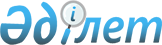 О бюджетах сельских округов Жамбылского района на 2021-2023 годыРешение Жамбылского районного маслихата Алматинской области от 11 января 2021 года № 82-366. Зарегистрировано Департаментом юстиции Алматинской области 19 января 2021 года № 5869.
      Сноска. Вводится в действие с 01.01.2021 в соответствии с пунктом 3 настоящего решения.
      В соответствии c пунктом 2 статьи 9-1 Бюджетного кодекса Республики Казахстан от 4 декабря 2008 года, подпунктом 1) пункта 1 статьи 6 Закона Республики Казахстан от 23 января 2001 года "О местном государственном управлении и самоуправлении в Республике Казахстан", Жамбылский районный маслихат РЕШИЛ:
      1. Утвердить бюджет Айдарлинского сельского округа на 2021-2023 годы согласно приложениям 1, 2, 3 к настоящему решению соответственно, в том числе на 2021 год в следующих объемах:
      1) доходы 26 572 тысячи тенге, в том числе:
      налоговые поступления 2 526 тысяч тенге;
      неналоговые поступления 0 тенге;
      поступления от продажи основного капитала 0 тенге;
      поступления трансфертов 24 046 тысяч тенге;
      2) затраты 27 362 тысячи тенге;
      3) чистое бюджетное кредитование 0 тенге, в том числе:
      бюджетные кредиты 0 тенге;
      погашение бюджетных кредитов 0 тенге;
      4) сальдо по операциям с финансовыми активами 0 тенге, в том числе:
      приобретение финансовых активов 0 тенге;
      поступления от продажи финансовых активов государства 0 тенге;
      5) дефицит (профицит) бюджета (-)790 тысяч тенге;
      6) финансирование дефицита (использование профицита) бюджета790 тысяч тенге, в том числе:
      поступление займов 0 тенге;
      погашение займов 0 тенге;
      используемые остатки бюджетных средств 790 тысяч тенге.
      Сноска. Пункт 1 в редакции решения Жамбылского районного маслихата Алматинской области от 02.12.2021 № 13-74 (вводится в действие с 01.01.2021).


      2. Утвердить бюджет Аккайнарского сельского округа на 2021-2023 годы согласно приложениям 4, 5, 6 к настоящему решению соответственно, в том числе на 2021 год в следующих объемах:
      1) доходы 33 923 тысячи тенге:
      налоговые поступления 7 469 тысяч тенге;
      неналоговые поступления 0 тенге;
      поступления от продажи основного капитала 0 тенге;
      поступления трансфертов 26 454 тысячи тенге;
      2) затраты 38 592 тысяч тенге;
      3) чистое бюджетное кредитование 0 тенге:
      бюджетные кредиты 0 тенге;
      погашение бюджетных кредитов 0 тенге;
      4) сальдо по операциям с финансовыми активами 0 тенге:
      приобретение финансовых активов 0 тенге;
      поступления от продажи финансовых активов государства 0 тенге;
      5) дефицит (профицит) бюджета (-) 4 669 тысяч тенге;
      6) финансирование дефицита (использование профицита) бюджета 4 669 тысяч тенге, в том числе:
      поступление займов 0 тенге;
      погашение займов 0 тенге;
      используемые остатки бюджетных средств 4 669 тысяч тенге.
      Сноска. Пункт 2 в редакции решения Жамбылского районного маслихата Алматинской области от 02.12.2021 № 13-74 (вводится в действие с 01.01.2021).


      3. Утвердить бюджет Аксенгирского сельского округа на 2021-2023 годы согласно приложениям 7, 8, 9 к настоящему решению соответственно, в том числе на 2021 год в следующих объемах:
      1) доходы 39 481 тысяча тенге, в том числе:
      налоговые поступления 9 096 тысяч тенге;
      неналоговые поступления 0 тенге;
      поступления от продажи основного капитала 0 тенге;
      поступления трансфертов 30 385 тысяч тенге;
      2) затраты 40 526 тысяч тенге;
      3) чистое бюджетное кредитование 0 тенге, в том числе:
      бюджетные кредиты 0 тенге;
      погашение бюджетных кредитов 0 тенге;
      4) сальдо по операциям с финансовыми активами 0 тенге, в том числе:
      приобретение финансовых активов 0 тенге;
      поступления от продажи финансовых активов государства 0 тенге;
      5) дефицит (профицит) бюджета (-) 1 045 тысяч тенге;
      6) финансирование дефицита (использование профицита) бюджета 1 045 тысячтенге, в том числе:
      поступление займов 0 тенге;
      погашение займов 0 тенге;
      используемые остатки бюджетных средств 1 045 тысячтенге.
      Сноска. Пункт 3 в редакции решения Жамбылского районного маслихата Алматинской области от 02.12.2021 № 13-74 (вводится в действие с 01.01.2021).


      4. Утвердить бюджет Актерекского сельского округа на 2021-2023 годы согласно приложениям 10, 11, 12 к настоящему решению соответственно, в том числе на 2021 год в следующих объемах:
      1) доходы 38 997 тысяч тенге:
      налоговые поступления 7 641 тысяча тенге;
      неналоговые поступления 0 тенге;
      поступления от продажи основного капитала 0 тенге;
      поступления трансфертов 31 356 тысяч тенге;
      2) затраты 39 926 тысяч тенге;
      3) чистое бюджетное кредитование 0 тенге:
      бюджетные кредиты 0 тенге;
      погашение бюджетных кредитов 0 тенге;
      4) сальдо по операциям с финансовыми активами 0 тенге:
      приобретение финансовых активов 0 тенге;
      поступления от продажи финансовых активов государства 0 тенге;
      5) дефицит (профицит) бюджета (-) 929 тысяч тенге;
      6) финансирование дефицита (использование профицита) бюджета 929 тысяч тенге, в том числе:
      поступление займов 0 тенге;
      погашение займов 0 тенге;
      используемые остатки бюджетных средств 929 тысяч тенге.
      Сноска. Пункт 4 в редакции решения Жамбылского районного маслихата Алматинской области от 02.12.2021 № 13-74 (вводится в действие с 01.01.2021).


      5. Утвердить бюджет Бериктасского сельского округа на 2021-2023 годы согласно приложениям 13, 14, 15 к настоящему решению соответственно, в том числе на 2021 год в следующих объемах:
      1) доходы 38 273 тысячи тенге:
      налоговые поступления 6 171 тысяча тенге;
      неналоговые поступления 0 тенге;
      поступления от продажи основного капитала 0 тенге;
      поступления трансфертов 32 102 тысячи тенге;
      2) затраты 39 362 тысячи тенге;
      3) чистое бюджетное кредитование 0 тенге:
      бюджетные кредиты 0 тенге;
      погашение бюджетных кредитов 0 тенге;
      4) сальдо по операциям с финансовыми активами 0 тенге:
      приобретение финансовых активов 0 тенге;
      поступления от продажи финансовых активов государства 0 тенге;
      5) дефицит (профицит) бюджета (-) 1 089 тысяч тенге;
      финансирование дефицита (использование профицита) бюджета 1 089 тысячтенге, в том числе:
      поступление займов 0 тенге;
      погашение займов 0 тенге;
      используемые остатки бюджетных средств 1 089 тысячтенге.
      Сноска. Пункт 5 в редакции решения Жамбылского районного маслихата Алматинской области от 02.12.2021 № 13-74 (вводится в действие с 01.01.2021).


      6. Утвердить бюджет Бозойского сельского округа на 2021-2023 годы согласно приложениям 16, 17, 18 к настоящему решению соответственно, в том числе на 2021 год в следующих объемах:
      1) доходы 37 247 тысяч тенге, в том числе:
      налоговые поступления 1 939 тысяч тенге;
      неналоговые поступления 0 тенге;
      поступления от продажи основного капитала 0 тенге;
      поступления трансфертов 35 308 тысяч тенге;
      2) затраты 38 490 тысяч тенге;
      3) чистое бюджетное кредитование 0 тенге, в том числе:
      бюджетные кредиты 0 тенге;
      погашение бюджетных кредитов 0 тенге;
      4) сальдо по операциям с финансовыми активами 0 тенге, в том числе:
      приобретение финансовых активов 0 тенге;
      поступления от продажи финансовых активов государства 0 тенге;
      5) дефицит (профицит) бюджета (-) 1 243 тысячи тенге;
      6) финансирование дефицита (использование профицита) бюджета 1 243 тысячи тенге, в том числе:
      поступление займов 0 тенге;
      погашение займов 0 тенге;
      используемые остатки бюджетных средств 1 243 тысячи тенге.
      Сноска. Пункт 6 в редакции решения Жамбылского районного маслихата Алматинской области от 02.12.2021 № 13-74 (вводится в действие с 01.01.2021).


      7. Утвердить бюджет Дегересского сельского округа на 2021-2023 годы согласно приложениям 19, 20, 21 к настоящему решению соответственно, в том числе на 2021 год в следующих объемах:
      1) доходы 35 880 тысяч тенге:
      налоговые поступления 12 988 тысяч тенге;
      неналоговые поступления 0 тенге;
      поступления от продажи основного капитала 0 тенге;
      поступления трансфертов 22 892 тысячи тенге;
      2) затраты 37 780 тысяч тенге;
      3) чистое бюджетное кредитование 0 тенге:
      бюджетные кредиты 0 тенге;
      погашение бюджетных кредитов 0 тенге;
      4) сальдо по операциям с финансовыми активами 0 тенге:
      приобретение финансовых активов 0 тенге;
      поступления от продажи финансовых активов государства 0 тенге;
      5) дефицит (профицит) бюджета (-) 1 900 тысяч тенге;
      6) финансирование дефицита (использование профицита) бюджета 1 900 тысяч тенге, в том числе:
      поступление займов 0 тенге;
      погашение займов 0 тенге;
      используемые остатки бюджетных средств 1 900 тысяч тенге.
      Сноска. Пункт 7 в редакции решения Жамбылского районного маслихата Алматинской области от 02.12.2021 № 13-74 (вводится в действие с 01.01.2021).


      8. Утвердить бюджет Жамбылского сельского округа на 2021-2023 годы согласно приложениям 22, 23, 24 к настоящему решению соответственно, в том числе на 2021 год в следующих объемах:
      1) доходы 46 158 тысяч тенге, в том числе:
      налоговые поступления 14 741 тысяча тенге;
      неналоговые поступления 0 тенге;
      поступления от продажи основного капитала 0 тенге;
      поступления трансфертов 31 417 тысяч тенге;
      2) затраты 49 441 тысяча тенге;
      3) чистое бюджетное кредитование 0 тенге, в том числе:
      бюджетные кредиты 0 тенге;
      погашение бюджетных кредитов 0 тенге;
      4) сальдо по операциям с финансовыми активами 0 тенге, в том числе:
      приобретение финансовых активов 0 тенге;
      поступления от продажи финансовых активов государства 0 тенге;
      5) дефицит (профицит) бюджета (-) 3 283 тысячи тенге;
      6) финансирование дефицита (использование профицита) бюджета 3 283 тысячитенге, в том числе:
      поступление займов 0 тенге;
      погашение займов 0 тенге;
      используемые остатки бюджетных средств 3 283 тысячи тенге.
      Сноска. Пункт 8 в редакции решения Жамбылского районного маслихата Алматинской области от 02.12.2021 № 13-74 (вводится в действие с 01.01.2021).


      9. Утвердить бюджет Каракастекского сельского округа на 2021-2023 годы согласно приложениям 25, 26, 27 к настоящему решению соответственно, в том числе на 2021 год в следующих объемах:
      1) доходы 52 985 тысяч тенге, в том числе:
      налоговые поступления 13 488 тысяч тенге;
      неналоговые поступления 0 тенге;
      поступления от продажи основного капитала 0 тенге;
      поступления трансфертов 35 497 тысяч тенге;
      2) затраты 55 047 тысяч тенге;
      3) чистое бюджетное кредитование 0 тенге, в том числе:
      бюджетные кредиты 0 тенге;
      погашение бюджетных кредитов 0 тенге;
      4) сальдо по операциям с финансовыми активами 0 тенге, в том числе:
      приобретение финансовых активов 0 тенге;
      поступления от продажи финансовых активов государства 0 тенге;
      5) дефицит (профицит) бюджета (-) 2 062 тысячи тенге;
      6) финансирование дефицита (использование профицита) бюджета 2 062 тысячи тенге, в том числе:
      поступление займов 0 тенге;
      погашение займов 0 тенге;
      используемые остатки бюджетных средств 2 062 тысячи тенге.
      Сноска. Пункт 9 в редакции решения Жамбылского районного маслихата Алматинской области от 02.12.2021 № 13-74 (вводится в действие с 01.01.2021).


      10. Утвердить бюджет Карасуского сельского округа на 2021-2023 годы согласно приложениям 28, 29, 30 к настоящему решению соответственно, в том числе на 2021 год в следующих объемах:
      1) доходы 171 928 тысяч тенге, в том числе:
      налоговые поступления 29 263 тысячи тенге;
      неналоговые поступления 0 тенге;
      поступления от продажи основного капитала 0 тенге;
      поступления трансфертов 142 665 тысяч тенге;
      2) затраты 179 002 тысячи тенге;
      3) чистое бюджетное кредитование 0 тенге, в том числе:
      бюджетные кредиты 0 тенге;
      погашение бюджетных кредитов 0 тенге;
      4) сальдо по операциям с финансовыми активами 0 тенге, в том числе:
      приобретение финансовых активов 0 тенге;
      поступления от продажи финансовых активов государства 0 тенге;
      5) дефицит (профицит) бюджета (-) 7 074 тысячи тенге;
      6) финансирование дефицита (использование профицита) бюджета7 074 тысячитенге, в том числе:
      поступление займов 0 тенге;
      погашение займов 0 тенге;
      используемые остатки бюджетных средств 7 074 тысячи тенге.
      Сноска. Пункт 10 в редакции решения Жамбылского районного маслихата Алматинской области от 02.12.2021 № 13-74 (вводится в действие с 01.01.2021).


      11. Утвердить бюджет Каргалинского сельского округа на 2021-2023 годы согласно приложениям 31, 32, 33 к настоящему решению соответственно, в том числе на 2021 год в следующих объемах:
      1) доходы 114 321 тысяча тенге:
      налоговые поступления 94 279 тысяч тенге;
      неналоговые поступления 0 тенге;
      поступления от продажи основного капитала 0 тенге;
      поступления трансфертов 20 042 тысячи тенге;
      2) затраты 125 981 тысяча тенге;
      3) чистое бюджетное кредитование 0 тенге:
      бюджетные кредиты 0 тенге;
      погашение бюджетных кредитов 0 тенге;
      4) сальдо по операциям с финансовыми активами 0 тенге:
      приобретение финансовых активов 0 тенге;
      поступления от продажи финансовых активов государства 0 тенге;
      5) дефицит (профицит) бюджета (-)11 660 тысяч тенге;
      6) финансирование дефицита (использование профицита) бюджета 11 660 тысяч тенге, в том числе:
      поступление займов 0 тенге;
      погашение займов 0 тенге;
      используемые остатки бюджетных средств 11 660 тысяч тенге.
      Сноска. Пункт 11 в редакции решения Жамбылского районного маслихата Алматинской области от 02.12.2021 № 13-74 (вводится в действие с 01.01.2021).


      12. Утвердить бюджет Матибулакского сельского округа на 2021-2023 годы согласно приложениям 34, 35, 36 к настоящему решению соответственно, в том числе на 2021 год в следующих объемах:
      1) доходы 32 941 тысяча тенге, в том числе:
      налоговые поступления 10 181 тысяча тенге;
      неналоговые поступления 0 тенге;
      поступления от продажи основного капитала 0 тенге;
      поступления трансфертов 22 760 тысяч тенге;
      2) затраты 34 535 тысяч тенге;
      3) чистое бюджетное кредитование 0 тенге, в том числе:
      бюджетные кредиты 0 тенге;
      погашение бюджетных кредитов 0 тенге;
      4) сальдо по операциям с финансовыми активами 0 тенге, в том числе:
      приобретение финансовых активов 0 тенге;
      поступления от продажи финансовых активов государства 0 тенге;
      5) дефицит (профицит) бюджета (-) 1 594 тысячи тенге;
      6) финансирование дефицита (использование профицита) бюджета 1 594 тысячи тенге, в том числе:
      поступление займов 0 тенге;
      погашение займов 0 тенге;
      используемые остатки бюджетных средств 1 594 тысячи тенге.
      Сноска. Пункт 12 в редакции решения Жамбылского районного маслихата Алматинской области от 02.12.2021 № 13-74 (вводится в действие с 01.01.2021).


      13. Утвердить бюджет Мынбаевского сельского округа на 2021-2023 годы согласно приложениям 37, 38, 39 к настоящему решению соответственно, в том числе на 2021 год в следующих объемах:
      1) доходы 44 115 тысяч тенге, в том числе:
      налоговые поступления 18 719 тысяч тенге;
      неналоговые поступления 0 тенге;
      поступления от продажи основного капитала 0 тенге;
      поступления трансфертов 25 396 тысяч тенге;
      2) затраты 48 374 тысяч тенге;
      3) чистое бюджетное кредитование 0 тенге, в том числе:
      бюджетные кредиты 0 тенге;
      погашение бюджетных кредитов 0 тенге;
      4) сальдо по операциям с финансовыми активами 0 тенге, в том числе:
      приобретение финансовых активов 0 тенге;
      поступления от продажи финансовых активов государства 0 тенге;
      5) дефицит (профицит) бюджета (-) 4 259 тысяч тенге;
      6) финансирование дефицита (использование профицита) бюджета 4 259 тысячтенге, в том числе:
      поступление займов 0 тенге;
      погашение займов 0 тенге;
      используемые остатки бюджетных средств 4 259 тысяч тенге.
      Сноска. Пункт 13 в редакции решения Жамбылского районного маслихата Алматинской области от 02.12.2021 № 13-74 (вводится в действие с 01.01.2021).


      14. Утвердить бюджет Самсинского сельского округа на 2021-2023 годы согласно приложениям 40, 41, 42 к настоящему решению соответственно, в том числе на 2021 год в следующих объемах:
      1) доходы 35 415 тысяч тенге, в том числе:
      налоговые поступления 10 559 тысяч тенге;
      неналоговые поступления 0 тенге;
      поступления от продажи основного капитала 0 тенге;
      поступления трансфертов 24 856 тысяч тенге;
      2) затраты 35 965 тысяч тенге;
      3) чистое бюджетное кредитование 0 тенге, в том числе:
      бюджетные кредиты 0 тенге;
      погашение бюджетных кредитов 0 тенге;
      4) сальдо по операциям с финансовыми активами 0 тенге, в том числе:
      приобретение финансовых активов 0 тенге;
      поступления от продажи финансовых активов государства 0 тенге;
      5) дефицит (профицит) бюджета (-) 550 тысяч тенге;
      6) финансирование дефицита (использование профицита) бюджета 550 тысяч тенге, в том числе:
      поступление займов 0 тенге;
      погашение займов 0 тенге;
      используемые остатки бюджетных средств 550 тысяч тенге.
      Сноска. Пункт 14 в редакции решения Жамбылского районного маслихата Алматинской области от 02.12.2021 № 13-74 (вводится в действие с 01.01.2021).


      15. Утвердить бюджет Сарытаукумского сельского округа на 2021-2023 годы согласно приложениям 43, 44, 45 к настоящему решению соответственно, в том числе на 2021 год в следующих объемах:
      1) доходы 26 210 тысяч тенге, в том числе:
      налоговые поступления 916 тысяч тенге;
      неналоговые поступления 0 тенге;
      поступления от продажи основного капитала 0 тенге;
      поступления трансфертов 25 294 тысячи тенге;
      2) затраты 26 945 тысяч тенге;
      3) чистое бюджетное кредитование 0 тенге, в том числе:
      бюджетные кредиты 0 тенге;
      погашение бюджетных кредитов 0 тенге;
      4) сальдо по операциям с финансовыми активами 0 тенге, в том числе:
      приобретение финансовых активов 0 тенге;
      поступления от продажи финансовых активов государства 0 тенге;
      5) дефицит (профицит) бюджета (-) 735 тысяч тенге;
      6) финансирование дефицита (использование профицита) бюджета 735 тысяч тенге, в том числе:
      поступление займов 0 тенге;
      погашение займов 0 тенге;
      используемые остатки бюджетных средств 735 тысяч тенге.
      Сноска. Пункт 15 в редакции решения Жамбылского районного маслихата Алматинской области от 02.12.2021 № 13-74 (вводится в действие с 01.01.2021).


      16. Утвердить бюджет Талапского сельского округа на 2021-2023 годы согласно приложениям 46, 47, 48 к настоящему решению соответственно, в том числе на 2021 год в следующих объемах:
      1) доходы 60 635 тысяч тенге, в том числе:
      налоговые поступления 7 974 тысячи тенге;
      неналоговые поступления 0 тенге;
      поступления от продажи основного капитала 0 тенге;
      поступления трансфертов 52 661 тысяча тенге;
      2) затраты 61 273 тысячи тенге;
      3) чистое бюджетное кредитование 0 тенге, в том числе:
      бюджетные кредиты 0 тенге;
      погашение бюджетных кредитов 0 тенге;
      4) сальдо по операциям с финансовыми активами 0 тенге, в том числе:
      приобретение финансовых активов 0 тенге;
      поступления от продажи финансовых активов государства 0 тенге;
      5) дефицит (профицит) бюджета (-) 638 тысяч тенге;
      6) финансирование дефицита (использование профицита) бюджета 638 тысячтенге, в том числе:
      поступление займов 0 тенге;
      погашение займов 0 тенге;
      используемые остатки бюджетных средств 638 тысячтенге.
      Сноска. Пункт 16 в редакции решения Жамбылского районного маслихата Алматинской области от 02.12.2021 № 13-74 (вводится в действие с 01.01.2021).


      17. Утвердить бюджет Таранского сельского округа на 2021-2023 годы согласно приложениям 49, 50, 51 к настоящему решению соответственно, в том числе на 2021 год в следующих объемах:
      1) доходы 42 227 тысяч тенге:
      налоговые поступления 8 783 тысячи тенге;
      неналоговые поступления 0 тенге;
      поступления от продажи основного капитала 0 тенге;
      поступления трансфертов 33 444 тысячи тенге;
      2) затраты 42 944 тысячи тенге;
      3) чистое бюджетное кредитование 0 тенге:
      бюджетные кредиты 0 тенге;
      погашение бюджетных кредитов 0 тенге;
      4) сальдо по операциям с финансовыми активами 0 тенге:
      приобретение финансовых активов 0 тенге;
      поступления от продажи финансовых активов государства 0 тенге;
      5) дефицит (профицит) бюджета (-) 717 тысяч тенге;
      6) финансирование дефицита (использование профицита) бюджета 717 тысяч тенге, в том числе:
      поступление займов 0 тенге;
      погашение займов 0 тенге;
      используемые остатки бюджетных средств 717 тысяч тенге.
      Сноска. Пункт 17 в редакции решения Жамбылского районного маслихата Алматинской области от 02.12.2021 № 13-74 (вводится в действие с 01.01.2021).


      18. Утвердить бюджет Темиржолского сельского округа на 2021-2023 годы согласно приложениям 52, 53, 54 к настоящему решению соответственно, в том числе на 2021 год в следующих объемах:
      1) доходы 58 146 тысяч тенге:
      налоговые поступления 16 186 тысяч тенге;
      неналоговые поступления 0 тенге;
      поступления от продажи основного капитала 0 тенге;
      поступления трансфертов 41 960 тысяч тенге;
      2) затраты 62 099 тысяч тенге;
      3) чистое бюджетное кредитование 0 тенге:
      бюджетные кредиты 0 тенге;
      погашение бюджетных кредитов 0 тенге;
      4) сальдо по операциям с финансовыми активами 0 тенге:
      приобретение финансовых активов 0 тенге;
      поступления от продажи финансовых активов государства 0 тенге;
      5) дефицит (профицит) бюджета (-) 3 953 тысячи тенге;
      6) финансирование дефицита (использование профицита) бюджета 3 953 тысячи тенге, в том числе:
      поступление займов 0 тенге;
      погашение займов 0 тенге;
      используемые остатки бюджетных средств 3 953 тысячитенге.
      Сноска. Пункт 18 в редакции решения Жамбылского районного маслихата Алматинской области от 02.12.2021 № 13-74 (вводится в действие с 01.01.2021).


      19. Утвердить бюджет Узынагашского сельского округа на 2021-2023 годы согласно приложениям 55, 56, 57 к настоящему решению соответственно, в том числе на 2021 год в следующих объемах:
      1) доходы 261 217 тысяч тенге:
      налоговые поступления 218 728 тысяч тенге;
      неналоговые поступления 0 тенге;
      поступления от продажи основного капитала 0 тенге;
      поступления трансфертов 42 489 тысяч тенге;
      2) затраты 302 325 тысяч тенге;
      3) чистое бюджетное кредитование 0 тенге:
      бюджетные кредиты 0 тенге;
      погашение бюджетных кредитов 0 тенге;
      4) сальдо по операциям с финансовыми активами 0 тенге:
      приобретение финансовых активов 0 тенге;
      поступления от продажи финансовых активов государства 0 тенге;
      5) дефицит (профицит) бюджета (-) 41 108 тысяч тенге;
      6) финансирование дефицита (использование профицита) бюджета 41 108 тысяч тенге, в том числе:
      поступление займов 0 тенге;
      погашение займов 0 тенге;
      используемые остатки бюджетных средств 41 108 тысячтенге.
      Сноска. Пункт 19 в редакции решения Жамбылского районного маслихата Алматинской области от 02.12.2021 № 13-74 (вводится в действие с 01.01.2021).


      20. Утвердить бюджет Ульгилинского сельского округа на 2021-2023 годы согласно приложениям 58, 59, 60 к настоящему решению соответственно, в том числе на 2021 год в следующих объемах:
      1) доходы 28 216 тысяч тенге, в том числе:
      налоговые поступления 2 087 тысяч тенге;
      неналоговые поступления 0 тенге;
      поступления от продажи основного капитала 0 тенге;
      поступления трансфертов 26 129 тысяч тенге;
      2) затраты 29 644 тысячи тенге;
      3) чистое бюджетное кредитование 0 тенге, в том числе:
      бюджетные кредиты 0 тенге;
      погашение бюджетных кредитов 0 тенге;
      4) сальдо по операциям с финансовыми активами 0 тенге, в том числе:
      приобретение финансовых активов 0 тенге;
      поступления от продажи финансовых активов государства 0 тенге;
      5) дефицит (профицит) бюджета (-) 1 428 тысяч тенге;
      6) финансирование дефицита (использование профицита) бюджета 1 428 тысячтенге, в том числе:
      поступление займов 0 тенге;
      погашение займов 0 тенге;
      используемые остатки бюджетных средств 1 428 тысячтенге.
      Сноска. Пункт 20 в редакции решения Жамбылского районного маслихата Алматинской области от 02.12.2021 № 13-74 (вводится в действие с 01.01.2021).


      21. Утвердить бюджет Улькенского сельского округа на 2021-2023 годы согласно приложениям 61, 62, 63 к настоящему решению соответственно, в том числе на 2021 год в следующих объемах:
      1) доходы 59 584 тысячи тенге, в том числе:
      налоговые поступления 8 137 тысяч тенге;
      неналоговые поступления 0 тенге;
      поступления от продажи основного капитала 0 тенге;
      поступления трансфертов 51 447 тысяч тенге;
      2) затраты 61 804 тысяч тенге;
      3) чистое бюджетное кредитование 0 тенге, в том числе:
      бюджетные кредиты 0 тенге;
      погашение бюджетных кредитов 0 тенге;
      4) сальдо по операциям с финансовыми активами 0 тенге, в том числе:
      приобретение финансовых активов 0 тенге;
      поступления от продажи финансовых активов государства 0 тенге;
      5) дефицит (профицит) бюджета (-) 2 220 тысяч тенге;
      6) финансирование дефицита (использование профицита) бюджета 2 220 тысяч тенге, в том числе:
      поступление займов 0 тенге;
      погашение займов 0 тенге;
      используемые остатки бюджетных средств 2 220 тысяч тенге.
      Сноска. Пункт 21 в редакции решения Жамбылского районного маслихата Алматинской области от 02.12.2021 № 13-74 (вводится в действие с 01.01.2021).


      22. Утвердить бюджет Унгуртасского сельского округа на 2021-2023 годы согласно приложениям 64 65, 66 к настоящему решению соответственно, в том числе на 2021 год в следующих объемах:
      1) доходы 36 497 тысяч тенге:
      налоговые поступления 11 628 тысяч тенге;
      неналоговые поступления 0 тенге;
      поступления от продажи основного капитала 0 тенге;
      поступления трансфертов 24 869 тысяч тенге;
      2) затраты 41 533 тысяч тенге;
      3) чистое бюджетное кредитование 0 тенге:
      бюджетные кредиты 0 тенге;
      погашение бюджетных кредитов 0 тенге;
      4) сальдо по операциям с финансовыми активами 0 тенге:
      приобретение финансовых активов 0 тенге;
      поступления от продажи финансовых активов государства 0 тенге;
      5) дефицит (профицит) бюджета (-) 5 036 тысяч тенге;
      6) финансирование дефицита (использование профицита) бюджета 5 036 тысяч тенге, в том числе:
      поступление займов 0 тенге;
      погашение займов 0 тенге;
      используемые остатки бюджетных средств 5 036 тысяч тенге.
      Сноска. Пункт 22 в редакции решения Жамбылского районного маслихата Алматинской области от 02.12.2021 № 13-74 (вводится в действие с 01.01.2021).


      23. Утвердить бюджет Шиенского сельского округа на 2021-2023 годы согласно приложениям 67, 68, 69 к настоящему решению соответственно, в том числе на 2021 год в следующих объемах:
      1) доходы 30 509 тысяч тенге:
      налоговые поступления 8 621 тысяча тенге;
      неналоговые поступления 0 тенге;
      поступления от продажи основного капитала 0 тенге;
      поступления трансфертов 21 888 тысяч тенге;
      2) затраты 32 805 тысяч тенге;
      3) чистое бюджетное кредитование 0 тенге:
      бюджетные кредиты 0 тенге;
      погашение бюджетных кредитов 0 тенге;
      4) сальдо по операциям с финансовыми активами 0 тенге:
      приобретение финансовых активов 0 тенге;
      поступления от продажи финансовых активов государства 0 тенге;
      5) дефицит (профицит) бюджета (-) 2 296 тысяч тенге;
      6) финансирование дефицита (использование профицита) бюджета 2 296 тысяч тенге, в том числе:
      поступление займов 0 тенге;
      погашение займов 0 тенге;
      используемые остатки бюджетных средств 2 296 тысяч тенге.
      Сноска. Пункт 23 в редакции решения Жамбылского районного маслихата Алматинской области от 02.12.2021 № 13-74 (вводится в действие с 01.01.2021).


      24. Утвердить бюджет Шолаккаргалинского сельского округа на 2021-2023 годы согласно приложениям 70, 71, 72 к настоящему решению соответственно, в том числе на 2021 год в следующих объемах:
      1) доходы 40 833 тысячи тенге, в том числе:
      налоговые поступления 35 548 тысяч тенге;
      неналоговые поступления 0 тенге;
      поступления от продажи основного капитала 0 тенге;
      поступления трансфертов 5 285 тысяч тенге;
      2) затраты 48 674 тысячи тенге;
      3) чистое бюджетное кредитование 0 тенге, в том числе:
      бюджетные кредиты 0 тенге;
      погашение бюджетных кредитов 0 тенге;
      4) сальдо по операциям с финансовыми активами 0 тенге, в том числе:
      приобретение финансовых активов 0 тенге;
      поступления от продажи финансовых активов государства 0 тенге;
      5) дефицит (профицит) бюджета (-) 7 841 тысяча тенге;
      6) финансирование дефицита (использование профицита) бюджета 7 841 тысяча тенге, в том числе:
      поступление займов 0 тенге;
      погашение займов 0 тенге;
      используемые остатки бюджетных средств7 841 тысяча тенге.
      Сноска. Пункт 24 в редакции решения Жамбылского районного маслихата Алматинской области от 02.12.2021 № 13-74 (вводится в действие с 01.01.2021).


      2. Контроль за исполнением настоящего решения возложить на постоянную комиссию Жамбылского районного маслихата "По экономической реформе, бюджету, тарифной политике, развитию малого и среднего предпринимательства".
      3. Настоящее решение вводится в действие с 1 января 2021 года. Бюджет Айдарлинского сельского округа на 2021 год
      Сноска. Приложение 1 в редакции решения Жамбылского районного маслихата Алматинской области от 02.12.2021 № 13-74 (вводится в действие с 01.01.2021). Бюджет Айдарлинского сельского округа на 2022 год Бюджет Айдарлинского сельского округа на 2023 год Бюджет Аккайнарского сельского округа на 2021 год
      Сноска. Приложение 4 в редакции решения Жамбылского районного маслихата Алматинской области от 02.12.2021 № 13-74 (вводится в действие с 01.01.2021). Бюджет Аккайнарского сельского округа на 2022 год Бюджет Аккайнарского сельского округа на 2023 год Бюджет Аксенгирского сельского округа на 2021 год
      Сноска. Приложение 7 в редакции решения Жамбылского районного маслихата Алматинской области от 02.12.2021 № 13-74 (вводится в действие с 01.01.2021). Бюджет Аксенгирского сельского округа на 2022 год Бюджет Аксенгирского сельского округа на 2023 год Бюджет Актерекского сельского округа на 2021 год
      Сноска. Приложение 10 в редакции решения Жамбылского районного маслихата Алматинской области от 02.12.2021 № 13-74 (вводится в действие с 01.01.2021). Бюджет Актерекского сельского округа на 2022 год Бюджет Актерекского сельского округа на 2023 год Бюджет Бериктасского сельского округа на 2021 год
      Сноска. Приложение 13 в редакции решения Жамбылского районного маслихата Алматинской области от 02.12.2021 № 13-74 (вводится в действие с 01.01.2021). Бюджет Бериктасского сельского округа на 2022 год Бюджет Бериктасского сельского округа на 2023 год Бюджет Бозойского сельского округа на 2021 год
      Сноска. Приложение 16 в редакции решения Жамбылского районного маслихата Алматинской области от 02.12.2021 № 13-74 (вводится в действие с 01.01.2021). Бюджет Бозойского сельского округа на 2022 год Бюджет Бозойского сельского округа на 2023 год Бюджет Дегересского сельского округа на 2021 год
      Сноска. Приложение 19 в редакции решения Жамбылского районного маслихата Алматинской области от 02.12.2021 № 13-74 (вводится в действие с 01.01.2021). Бюджет Дегересского сельского округа на 2022 год Бюджет Дегересского сельского округа на 2023 год Бюджет Жамбылского сельского округа на 2021 год
      Сноска. Приложение 22 в редакции решения Жамбылского районного маслихата Алматинской области от 02.12.2021 № 13-74 (вводится в действие с 01.01.2021). Бюджет Жамбылского сельского округа на 2022 год Бюджет Жамбылского сельского округа на 2023 год Бюджет Каракастекского сельского округа на 2021 год
      Сноска. Приложение 25 в редакции решения Жамбылского районного маслихата Алматинской области от 02.12.2021 № 13-74 (вводится в действие с 01.01.2021). Бюджет Каракастекского сельского округа на 2022 год Бюджет Каракастекского сельского округа на 2023 год Бюджет Карасусского сельского округа на 2021 год
      Сноска. Приложение 28 в редакции решения Жамбылского районного маслихата Алматинской области от 02.12.2021 № 13-74 (вводится в действие с 01.01.2021). Бюджет Карасусского сельского округа на 2022 год Бюджет Карасусского сельского округа на 2023 год Бюджет Каргалинского сельского округа на 2021 год
      Сноска. Приложение 31 в редакции решения Жамбылского районного маслихата Алматинской области от 02.12.2021 № 13-74 (вводится в действие с 01.01.2021). Бюджет Каргалинского сельского округа на 2022 год Бюджет Каргалинского сельского округа на 2023 год Бюджет Матибулакского сельского округа на 2021 год
      Сноска. Приложение 34 в редакции решения Жамбылского районного маслихата Алматинской области от 02.12.2021 № 13-74 (вводится в действие с 01.01.2021). Бюджет Матибулакского сельского округа на 2022 год Бюджет Матибулакского сельского округа на 2023 год Бюджет Мынбаевского сельского округа на 2021 год
      Сноска. Приложение 37 в редакции решения Жамбылского районного маслихата Алматинской области от 02.12.2021 № 13-74 (вводится в действие с 01.01.2021). Бюджет Мынбаевского сельского округа на 2022 год Бюджет Мынбаевского сельского округа на 2023 год Бюджет Самсинского сельского округа на 2021 год
      Сноска. Приложение 40 в редакции решения Жамбылского районного маслихата Алматинской области от 02.12.2021 № 13-74 (вводится в действие с 01.01.2021). Бюджет Самсинского сельского округа на 2022 год Бюджет Самсинского сельского округа на 2023 год Бюджет Сарытаукумского сельского округа на 2021 год
      Сноска. Приложение 43 в редакции решения Жамбылского районного маслихата Алматинской области от 02.12.2021 № 13-74 (вводится в действие с 01.01.2021). Бюджет Сарытаукумского сельского округа на 2022 год Бюджет Сарытаукумского сельского округа на 2023 год Бюджет Талапского сельского округа на 2021 год
      Сноска. Приложение 46 в редакции решения Жамбылского районного маслихата Алматинской области от 02.12.2021 № 13-74 (вводится в действие с 01.01.2021). Бюджет Талапского сельского округа на 2022 год Бюджет Талапского сельского округа на 2023 год Бюджет Таранского сельского округа на 2021 год
      Сноска. Приложение 49 в редакции решения Жамбылского районного маслихата Алматинской области от 02.12.2021 № 13-74 (вводится в действие с 01.01.2021). Бюджет Таранского сельского округа на 2022 год Бюджет Таранского сельского округа на 2023 год Бюджет Темиржолского сельского округа на 2021 год
      Сноска. Приложение 52 в редакции решения Жамбылского районного маслихата Алматинской области от 02.12.2021 № 13-74 (вводится в действие с 01.01.2021). Бюджет Темиржолского сельского округа на 2022 год Бюджет Темиржолского сельского округа на 2023 год Бюджет Узынагашского сельского округа на 2021 год
      Сноска. Приложение 55 в редакции решения Жамбылского районного маслихата Алматинской области от 02.12.2021 № 13-74 (вводится в действие с 01.01.2021). Бюджет Узынагашского сельского округа на 2022 год Бюджет Узынагашского сельского округа на 2023 год Бюджет Ульгилинского сельского округа на 2021 год
      Сноска. Приложение 58 в редакции решения Жамбылского районного маслихата Алматинской области от 02.12.2021 № 13-74 (вводится в действие с 01.01.2021). Бюджет Ульгилинского сельского округа на 2022 год Бюджет Ульгилинского сельского округа на 2023 год Бюджет Улькенского сельского округа на 2021 год
      Сноска. Приложение 61 в редакции решения Жамбылского районного маслихата Алматинской области от 02.12.2021 № 13-74 (вводится в действие с 01.01.2021). Бюджет Улькенского сельского округа на 2022 год Бюджет Улькенского сельского округа на 2023 год Бюджет Унгуртасского сельского округа на 2021 год
      Сноска. Приложение 64 в редакции решения Жамбылского районного маслихата Алматинской области от 02.12.2021 № 13-74 (вводится в действие с 01.01.2021). Бюджет Унгуртасского сельского округа на 2022 год Бюджет Унгуртасского сельского округа на 2023 год Бюджет Шиенского сельского округа на 2021 год
      Сноска. Приложение 67 в редакции решения Жамбылского районного маслихата Алматинской области от 02.12.2021 № 13-74 (вводится в действие с 01.01.2021). Бюджет Шиенского сельского округа на 2022 год Бюджет Шиенского сельского округа на 2023 год Бюджет Шолаккаргалинского сельского округа на 2021 год
      Сноска. Приложение 70 в редакции решения Жамбылского районного маслихата Алматинской области от 02.12.2021 № 13-74 (вводится в действие с 01.01.2021). Бюджет Шолаккаргалинского сельского округа на 2022 год Бюджет Шолаккаргалинского сельского округа на 2023 год
					© 2012. РГП на ПХВ «Институт законодательства и правовой информации Республики Казахстан» Министерства юстиции Республики Казахстан
				
      Председатель сессии Жамбылского районного маслихата

О. Тортаев

      Секретарь Жамбылского районного маслихата

С. Жұрын
Приложение 1 к решению Жамбылского районного маслихата от 11 января 2021 года № 82-366
Категория
Класс
Подкласс
Наименование
Сумма
(тысяч тенге)
I.Доходы
26 572
1
Налоговые поступления
2 526
1
Подоходный налог
16
2
Индивидуальный подоходный налог
16
4
Налоги на собственность
2 510
1
Налоги на имущество
82
3
Земельный налог
49
4
Hалог на транспортные средства
2 379
4
Поступления трансфертов
24 046
2
Трансферты из вышестоящих органов государственного управления
24 046
3
Трансферты из районного (города областного значения) бюджета
24 046
Функциональная группа
Функциональная подгруппа
Администратор бюджетных программ
Программа
Наименование
Сумма
(тысяч тенге)
II.Затраты
27 362
1
Государственные услуги общего характера
22 989
1
Представительные, исполнительные и другие органы, выполняющие общие функции государственного управления
22 948
124
Аппарат акима города районного значения, села, поселка, сельского округа
22 948
001
Услуги по обеспечению деятельности акима города районного значения, села, поселка, сельского округа
22 948
2
Финансовая деятельность
41
124
Аппарат акима города районного значения, села, поселка, сельского округа
41
053
Управление коммунальным имуществом города районного значения, села, поселка, сельского округа
41
7
Жилищно-коммунальное хозяйство
3 992
3
Благоустройство населенных пунктов
3 992
124
Аппарат акима города районного значения, села, поселка, сельского округа
3 992
008
Освещение улиц в населенных пунктах
1 800
009
Обеспечение санитарии населенных пунктов
662
011
Благоустройство и озеленение населенных пунктов
1 530
15
Трансферты
381
1
Трансферты
381
124
Аппарат акима района в городе, города районного значения, поселка, села, сельского округа
381
048
Возврат неиспользованных (недоиспользованных) целевых трансфертов
2
051
Целевые текущие транспорты из нижестоящего бюджета на компенсацию потерь вышестоящего бюджета в связи с изменением законодательства
379
Категория
Класс
Подкласс
Наименование
Сумма
(тысяч тенге)
5
Погашение бюджетных кредитов
0
Функциональная группа
Функциональная подгруппа
Администратор бюджетных программ
Программа
Наименование
Сумма
(тысяч тенге)
IV. Сальдо по операциям с финансовыми активами
0
Категория
Класс
Подкласс
Наименование
Сумма
(тысяч тенге)
6
Поступления от продажи финансовых активов государства
0
Категория
Класс
Подкласс
Специфика
Наименование
Сумма
(тысяч тенге)
V. Дефицит (профицит) бюджета
-790
VI. Финансирование дефицита (использование профицита)
790
8
Используемые остатки бюджетных средств
790
01
Остатки бюджетных средств
790
2
Свободные остатки бюджетных средств
790
01
Свободные остатки бюджетных средств
790
Функциональная группа
Функциональная подгруппа
Администратор бюджетных программ
Программа
Наименование
Сумма
(тысяч тенге)
16
Погашение займов
0Приложение 2 к решению Жамбылского районного маслихата от 11 января 2021 года № 82-366
Категория
Класс
Подкласс
Наименование
Сумма
(тысяч тенге)
I.Доходы
23 650
1
Налоговые поступления
2 627
1
Подоходный налог
22
2
Индивидуальный подоходный налог
22
4
Налоги на собственность
2 605
1
Налоги на имущество
2
3
Земельный налог
207
4
Hалог на транспортные средства
2 396
4
Поступления трансфертов
21 023
2
Трансферты из вышестоящих органов государственного управления
21 023
3
Трансферты из районного (города областного значения) бюджета
21 023
Функциональная группа
Функциональная подгруппа
Администратор бюджетных программ
Программа
Наименование
Сумма
(тысяч тенге)
II.Затраты
23 650
1
Государственные услуги общего характера
19 458
1
Представительные, исполнительные и другие органы, выполняющие общие функции государственного управления
19 458
124
Аппарат акима города районного значения, села, поселка, сельского округа
19 458
001
Услуги по обеспечению деятельности акима города районного значения, села, поселка, сельского округа
19 458
7
Жилищно-коммунальное хозяйство
4 192
3
Благоустройство населенных пунктов
4 192
124
Аппарат акима города районного значения, села, поселка, сельского округа
4 192
008
Освещение улиц в населенных пунктах
2 890
011
Благоустройство и озеленение населенных пунктов
1 302
Категория
Класс
Подкласс
Наименование
Сумма
(тысяч тенге)
5
Погашение бюджетных кредитов
0
Функциональная группа
Функциональная подгруппа
Администратор бюджетных программ
Программа
Наименование
Сумма
(тысяч тенге)
IV. Сальдо по операциям с финансовыми активами
0
Категория
Класс
Подкласс
Наименование
Сумма
(тысяч тенге)
6
Поступления от продажи финансовых активов государства
0
Категория
Класс
Подкласс
Специфика
Наименование
Сумма
(тысяч тенге)
V. Дефицит (профицит) бюджета
0
VI. Финансирование дефицита (использование профицита)
0
8
Используемые остатки бюджетных средств
0
01
Остатки бюджетных средств
0
1
Свободные остатки бюджетных средств
0
01
Свободные остатки бюджетных средств
0
Функциональная группа
Функциональная подгруппа
Администратор бюджетных программ
Программа
Наименование
Сумма
(тысяч тенге)
16
Погашение займов
0Приложение 3 к решению Жамбылского районного маслихата от 11 января 2021 года № 82-366
Категория
Класс
Подкласс
Наименование
Сумма
(тысяч тенге)
I.Доходы
24 656
1
Налоговые поступления
2 732
1
Подоходный налог
23
2
Индивидуальный подоходный налог
23
4
Налоги на собственность
2 709
1
Налоги на имущество
2
3
Земельный налог
215
4
Hалог на транспортные средства
2 492
4
Поступления трансфертов
21 924
2
Трансферты из вышестоящих органов государственного управления
21 924
3
Трансферты из районного (города областного значения) бюджета
21 924
Функциональная группа
Функциональная подгруппа
Администратор бюджетных программ
Программа
Наименование
Сумма
(тысяч тенге)
II.Затраты
24 656
1
Государственные услуги общего характера
20 254
1
Представительные, исполнительные и другие органы, выполняющие общие функции государственного управления
20 254
124
Аппарат акима города районного значения, села, поселка, сельского округа
20 254
001
Услуги по обеспечению деятельности акима города районного значения, села, поселка, сельского округа
20 254
7
Жилищно-коммунальное хозяйство
4 402
3
Благоустройство населенных пунктов
4 402
124
Аппарат акима города районного значения, села, поселка, сельского округа
4 402
008
Освещение улиц в населенных пунктах
3 035
011
Благоустройство и озеленение населенных пунктов
1 367
Категория
Класс
Подкласс
Наименование
Сумма
(тысяч тенге)
5
Погашение бюджетных кредитов
0
Функциональная группа
Функциональная подгруппа
Администратор бюджетных программ
Программа
Наименование
Сумма
(тысяч тенге)
IV. Сальдо по операциям с финансовыми активами
0
Категория
Класс
Подкласс
Наименование
Сумма
(тысяч тенге)
6
Поступления от продажи финансовых активов государства
0
Категория
Класс
Подкласс
Специфика
Наименование
Сумма
(тысяч тенге)
V. Дефицит (профицит) бюджета
0
VI. Финансирование дефицита (использование профицита)
0
8
Используемые остатки бюджетных средств
0
01
Остатки бюджетных средств
0
1
Свободные остатки бюджетных средств
0
01
Свободные остатки бюджетных средств
0
Функциональная группа
Функциональная подгруппа
Администратор бюджетных программ
Программа
Наименование
Сумма
(тысяч тенге)
16
Погашение займов
0Приложение 4 к решению Жамбылского районного маслихата от 11 января 2021 года № 82-366
Категория
Класс
Подкласс
Наименование
Сумма
(тысяч тенге)
І. Доходы
33 923
1
Налоговые поступления
7 469
1
Подоходный налог
681
2
Индивидуальный подоходный налог
681
4
Налоги на собственность
6 788
1
Налоги на имущество
582
3
Земельный налог
56
4
Hалог на транспортные средства
6 150
4
Поступления трансфертов
26 454
2
Трансферты из вышестоящих органов государственного управления
26 454
3
Трансферты из районного (города областного значения) бюджета
26 454
Функциональная группа
Функциональная подгруппа
Администратор бюджетных программ
Программа
Наименование
Сумма
(тысяч тенге)
ІІ. Затраты
38 592
1
Государственные услуги общего характера
27 224
1
Представительные, исполнительные и другие органы, выполняющие общие функции государственного управления
27 143
124
Аппарат акима города районного значения, села, поселка, сельского округа
27 143
001
Услуги по обеспечению деятельности акима города районного значения, села, поселка, сельского округа
27 143
2
Финансовая деятельность
81
124
Аппарат акима города районного значения, села, поселка, сельского округа
81
053
Управление коммунальным имуществом города районного значения, села, поселка, сельского округа
81
7
Жилищно-коммунальное хозяйство
10 989
3
Благоустройство населенных пунктов
10 989
124
Аппарат акима города районного значения, села, поселка, сельского округа
10 989
008
Освещение улиц в населенных пунктах
3 283
009
Обеспечение санитарии населенных пунктов
5 500
011
Благоустройство и озеленение населенных пунктов
2 206
15
Трансферты
379
1
Трансферты
379
124
Аппарат акима района в городе, города районного значения, поселка, села, сельского округа
379
051
Целевые текущие транспорты из нижестоящего бюджета на компенсацию потерь вышестоящего бюджета в связи с изменением законодательства
379
Категория
Класс
Подкласс
Наименование
Сумма
(тысяч тенге)
5
Погашение бюджетных кредитов
0
Функциональная группа
Функциональная подгруппа
Администратор бюджетных программ
Программа
Наименование
Сумма
(тысяч тенге)
IV. Сальдо по операциям с финансовыми активами
0
Категория
Класс
Подкласс
Наименование
Сумма
(тысяч тенге)
6
Поступления от продажи финансовых активов государства
0
Категория
Класс
Подкласс
Специфика
Наименование
Сумма
(тысяч тенге)
V. Дефицит (профицит) бюджета
- 4 669
VI. Финансирование дефицита (использование профицита)
4 669
8
Используемые остатки бюджетных средств
4 669
01
Остатки бюджетных средств
4 669
1
Свободные остатки бюджетных средств
4 669
01
Свободные остатки бюджетных средств
4 669
Функциональная группа
Функциональная подгруппа
Администратор бюджетных программ
Программа
Наименование
Сумма
(тысяч тенге)
16
Погашение займов
0Приложение 5 к решению Жамбылского районного маслихата от 11 января 2021 года № 82-366
Категория
Класс
Подкласс
Наименование
Сумма
(тысяч тенге)
І. Доходы
23 937
1
Налоговые поступления
7 768
1
Подоходный налог
996
2
Индивидуальный подоходный налог
996
4
Налоги на собственность
6 772
1
Налоги на имущество
125
3
Земельный налог
616
4
Hалог на транспортные средства
6 031
4
Поступления трансфертов
16 169
2
Трансферты из вышестоящих органов государственного управления
16 169
3
Трансферты из районного (города областного значения) бюджета
16 169
Функциональная группа
Функциональная подгруппа
Администратор бюджетных программ
Программа
Наименование
Сумма
(тысяч тенге)
ІІ. Затраты
23 937
1
Государственные услуги общего характера
19 707
1
Представительные, исполнительные и другие органы, выполняющие общие функции государственного управления
19 707
124
Аппарат акима города районного значения, села, поселка, сельского округа
19 707
001
Услуги по обеспечению деятельности акима города районного значения, села, поселка, сельского округа
19 707
7
Жилищно-коммунальное хозяйство
4 230
3
Благоустройство населенных пунктов
4 230
124
Аппарат акима города районного значения, села, поселка, сельского округа
4 230
008
Освещение улиц в населенных пунктах
3 447
011
Благоустройство и озеленение населенных пунктов
783
Категория
Класс
Подкласс
Наименование
Сумма
(тысяч тенге)
5
Погашение бюджетных кредитов
0
Функциональная группа
Функциональная подгруппа
Администратор бюджетных программ
Программа
Наименование
Сумма
(тысяч тенге)
IV. Сальдо по операциям с финансовыми активами
0
Категория
Класс
Подкласс
Наименование
Сумма
(тысяч тенге)
6
Поступления от продажи финансовых активов государства
0
Категория
Класс
Подкласс
Специфика
Наименование
Сумма
(тысяч тенге)
V. Дефицит (профицит) бюджета
0
VI. Финансирование дефицита (использование профицита)
0
8
Используемые остатки бюджетных средств
0
01
Остатки бюджетных средств
0
1
Свободные остатки бюджетных средств
0
01
Свободные остатки бюджетных средств
0
Функциональная группа
Функциональная подгруппа
Администратор бюджетных программ
Программа
Наименование
Сумма
(тысяч тенге)
16
Погашение займов
0Приложение 6 к решению Жамбылского районного маслихата от 11 января 2021 года № 82-366
Категория
Класс
Подкласс
Наименование
Сумма
(тысяч тенге)
І. Доходы
24 953
1
Налоговые поступления
8 079
1
Подоходный налог
1 036
2
Индивидуальный подоходный налог
1 036
4
Налоги на собственность
7 043
1
Налоги на имущество
130
3
Земельный налог
641
4
Hалог на транспортные средства
6 272
4
Поступления трансфертов
16 874
2
Трансферты из вышестоящих органов государственного управления
16 874
3
Трансферты из районного (города областного значения) бюджета
16 874
Функциональная группа
Функциональная подгруппа
Администратор бюджетных программ
Программа
Наименование
Сумма
(тысяч тенге)
ІІ. Затраты
24 953
1
Государственные услуги общего характера
20 512
1
Представительные, исполнительные и другие органы, выполняющие общие функции государственного управления
20 512
124
Аппарат акима города районного значения, села, поселка, сельского округа
20 512
001
Услуги по обеспечению деятельности акима города районного значения, села, поселка, сельского округа
20 512
7
Жилищно-коммунальное хозяйство
4 441
3
Благоустройство населенных пунктов
4 441
124
Аппарат акима города районного значения, села, поселка, сельского округа
4 441
008
Освещение улиц в населенных пунктах
3 619
011
Благоустройство и озеленение населенных пунктов
822
Категория
Класс
Подкласс
Наименование
Сумма
(тысяч тенге)
5
Погашение бюджетных кредитов
0
Функциональная группа
Функциональная подгруппа
Администратор бюджетных программ
Программа
Наименование
Сумма
(тысяч тенге)
IV. Сальдо по операциям с финансовыми активами
0
Категория
Класс
Подкласс
Наименование
Сумма
(тысяч тенге)
6
Поступления от продажи финансовых активов государства
0
Категория
Класс
Подкласс
Специфика
Наименование
Сумма
(тысяч тенге)
V. Дефицит (профицит) бюджета
0
VI. Финансирование дефицита (использование профицита)
0
8
Используемые остатки бюджетных средств
0
01
Остатки бюджетных средств
0
1
Свободные остатки бюджетных средств
0
01
Свободные остатки бюджетных средств
0
Функциональная группа
Функциональная подгруппа
Администратор бюджетных программ
Программа
Наименование
Сумма
(тысяч тенге)
16
Погашение займов
0Приложение 7 к решению Жамбылского районного маслихата от 11 января 2021 года № 82-366
Категория
Класс
Подкласс
Наименование
Сумма
(тысяч тенге)
I.Доходы
39 481
1
Налоговые поступления
9 096
1
Подоходный налог
281
2
Индивидуальный подоходный налог
281
4
Налоги на собственность
8 815
1
Налоги на имущество
559
3
Земельный налог
182
4
Hалог на транспортные средства
8 074
4
Поступления трансфертов
30 385
2
Трансферты из вышестоящих органов государственного управления
30 385
3
Трансферты из районного (города областного значения) бюджета
30 385
Функциональная группа
Функциональная подгруппа
Администратор бюджетных программ
Программа
Наименование
Сумма
(тысяч тенге)
II.Затраты
40 526
1
Государственные услуги общего характера
36 262
1
Представительные, исполнительные и другие органы, выполняющие общие функции государственного управления
36 221
124
Аппарат акима города районного значения, села, поселка, сельского округа
36 221
001
Услуги по обеспечению деятельности акима города районного значения, села, поселка, сельского округа
35 721
022
Капитальные расходы государственного органа
500
2
Финансовая деятельность
41
124
Аппарат акима города районного значения, села, поселка, сельского округа
41
053
Управление коммунальным имуществом города районного значения, села, поселка, сельского округа
41
7
Жилищно-коммунальное хозяйство
3 634
3
Благоустройство населенных пунктов
3 634
124
Аппарат акима города районного значения, села, поселка, сельского округа
3 634
009
Обеспечение санитарии населенных пунктов
1 237
011
Благоустройство и озеленение населенных пунктов
2 397
12
Транспорт и коммуникации
250
1
Автомобильный транспорт
250
124
Аппарат акима города районного значения, села, поселка, сельского округа
250
013
Обеспечение функционирования автомобильных дорог в городах районного значения, селах, поселках, сельских округах
250
15
Трансферты
380
1
Трансферты
380
124
Аппарат акима района в городе, города районного значения, поселка, села, сельского округа
380
048
Возврат неиспользованных (недоиспользованных) целевых трансфертов
1
051
Целевые текущие транспорты из нижестоящего бюджета на компенсацию потерь вышестоящего бюджета в связи с изменением законодательства
379
Категория
Класс
Подкласс
Наименование
Сумма
(тысяч тенге)
5
Погашение бюджетных кредитов
0
Функциональная группа
Функциональная подгруппа
Администратор бюджетных программ
Программа
Наименование
Сумма
(тысяч тенге)
IV. Сальдо по операциям с финансовыми активами
0
Категория
Класс
Подкласс
Наименование
Сумма
(тысяч тенге)
6
Поступления от продажи финансовых активов государства
0
Категория
Класс
Подкласс
Специфика
Наименование
Сумма
(тысяч тенге)
V. Дефицит (профицит) бюджета
- 1 045
VI. Финансирование дефицита (использование профицита)
1 045
8
Используемые остатки бюджетных средств
1 045
01
Остатки бюджетных средств
1 045
2
Свободные остатки бюджетных средств
1 045
01
Свободные остатки бюджетных средств
1 045
Функциональная группа
Функциональная подгруппа
Администратор бюджетных программ
Программа
Наименование
Сумма
(тысяч тенге)
16
Погашение займов
0Приложение 8 к решению Жамбылского районного маслихата от 11 января 2021 года № 82-366
Категория
Класс
Подкласс
Наименование
Сумма
(тысяч тенге)
I. Доходы
29 005
1
Налоговые поступления
9 459
1
Подоходный налог
366
2
Индивидуальный подоходный налог
366
4
Налоги на собственность
9 093
1
Налоги на имущество
113
3
Земельный налог
657
4
Hалог на транспортные средства
8 323
4
Поступления трансфертов
19 546
2
Трансферты из вышестоящих органов государственного управления
19 546
3
Трансферты из районного (города областного значения) бюджета
19 546
Функциональная группа
Функциональная подгруппа
Администратор бюджетных программ
Программа
Наименование
Сумма
(тысяч тенге)
II. Затраты
29 005
1
Государственные услуги общего характера
25 190
1
Представительные, исполнительные и другие органы, выполняющие общие функции государственного управления
25 190
124
Аппарат акима города районного значения, села, поселка, сельского округа
25 190
001
Услуги по обеспечению деятельности акима города районного значения, села, поселка, сельского округа
25 190
7
Жилищно-коммунальное хозяйство
3 815
3
Благоустройство населенных пунктов
3 815
124
Аппарат акима города районного значения, села, поселка, сельского округа
3 815
008
Освещение улиц в населенных пунктах
2 296
009
Обеспечение санитарии населенных пунктов
420
011
Благоустройство и озеленение населенных пунктов
1 099
Категория
Класс
Подкласс
Наименование
Сумма
(тысяч тенге)
5
Погашение бюджетных кредитов
0
Функциональная группа
Функциональная подгруппа
Администратор бюджетных программ
Программа
Наименование
Сумма
(тысяч тенге)
IV. Сальдо по операциям с финансовыми активами
0
Категория
Класс
Подкласс
Наименование
Сумма
(тысяч тенге)
6
Поступления от продажи финансовых активов государства
0
Категория
Класс
Подкласс
Специфика
Наименование
Сумма
(тысяч тенге)
V. Дефицит (профицит) бюджета
0
VI. Финансирование дефицита (использование профицита)
0
8
Используемые остатки бюджетных средств
0
01
Остатки бюджетных средств
0
1
Свободные остатки бюджетных средств
0
01
Свободные остатки бюджетных средств
0
Функциональная группа
Функциональная подгруппа
Администратор бюджетных программ
Программа
Наименование
Сумма
(тысяч тенге)
16
Погашение займов
0Приложение 9 к решению Жамбылского районного маслихата от 11 января 2021 года № 82-366
Категория
Класс
Подкласс
Наименование
Сумма
(тысяч тенге)
I. Доходы
30 216
1
Налоговые поступления
9 838
1
Подоходный налог
381
2
Индивидуальный подоходный налог
381
4
Налоги на собственность
9 457
1
Налоги на имущество
118
3
Земельный налог
683
4
Hалог на транспортные средства
8 656
4
Поступления трансфертов
20 378
2
Трансферты из вышестоящих органов государственного управления
20 378
3
Трансферты из районного (города областного значения) бюджета
20 378
Функциональная группа
Функциональная подгруппа
Администратор бюджетных программ
Программа
Наименование
Сумма
(тысяч тенге)
II. Затраты
30 216
1
Государственные услуги общего характера
26 210
1
Представительные, исполнительные и другие органы, выполняющие общие функции государственного управления
26 210
124
Аппарат акима города районного значения, села, поселка, сельского округа
26 210
001
Услуги по обеспечению деятельности акима города районного значения, села, поселка, сельского округа
26 210
7
Жилищно-коммунальное хозяйство
4 006
3
Благоустройство населенных пунктов
4 006
124
Аппарат акима города районного значения, села, поселка, сельского округа
4 006
008
Освещение улиц в населенных пунктах
2 411
009
Обеспечение санитарии населенных пунктов
441
011
Благоустройство и озеленение населенных пунктов
1 154
Категория
Класс
Подкласс
Наименование
Сумма
(тысяч тенге)
5
Погашение бюджетных кредитов
0
Функциональная группа
Функциональная подгруппа
Администратор бюджетных программ
Программа
Наименование
Сумма
(тысяч тенге)
IV. Сальдо по операциям с финансовыми активами
0
Категория
Класс
Подкласс
Наименование
Сумма
(тысяч тенге)
6
Поступления от продажи финансовых активов государства
0
Категория
Класс
Подкласс
Специфика
Наименование
Сумма
(тысяч тенге)
V. Дефицит (профицит) бюджета
0
VI. Финансирование дефицита (использование профицита)
0
8
Используемые остатки бюджетных средств
0
01
Остатки бюджетных средств
0
1
Свободные остатки бюджетных средств
0
01
Свободные остатки бюджетных средств
0
Функциональная группа
Функциональная подгруппа
Администратор бюджетных программ
Программа
Наименование
Сумма
(тысяч тенге)
16
Погашение займов
0Приложение 10 к решению Жамбылского районного маслихата от 11 января 2021 года № 82-366
Категория
Класс
Подкласс
Наименование
Сумма
(тысяч тенге)
I.Доходы
38 997
1
Налоговые поступления
7 641
1
Подоходный налог
523
2
Индивидуальный подоходный налог
523
4
Налоги на собственность
7 118
1
Налоги на имущество
472
3
Земельный налог
30
4
Hалог на транспортные средства
6 616
4
Поступления трансфертов
31 356
2
Трансферты из вышестоящих органов государственного управления
31 356
3
Трансферты из районного (города областного значения) бюджета
31 356
Функциональная группа
Функциональная подгруппа
Администратор бюджетных программ
Программа
Наименование
Сумма
(тысяч тенге)
II.Затраты
39 926
1
Государственные услуги общего характера
31 110
1
Представительные, исполнительные и другие органы, выполняющие общие функции государственного управления
31 069
124
Аппарат акима города районного значения, села, поселка, сельского округа
31 069
001
Услуги по обеспечению деятельности акима города районного значения, села, поселка, сельского округа
31 069
2
Финансовая деятельность
41
124
Аппарат акима города районного значения, села, поселка, сельского округа
41
053
Управление коммунальным имуществом города районного значения, села, поселка, сельского округа
41
7
Жилищно-коммунальное хозяйство
8 437
3
Благоустройство населенных пунктов
8 437
124
Аппарат акима города районного значения, села, поселка, сельского округа
8 437
008
Освещение улиц в населенных пунктах
4 274
011
Благоустройство и озеленение населенных пунктов
4 163
15
Трансферты
379
1
Трансферты
379
124
Аппарат акима района в городе, города районного значения, поселка, села, сельского округа
379
051
Целевые текущие транспорты из нижестоящего бюджета на компенсацию потерь вышестоящего бюджета в связи с изменением законодательства
379
Категория
Класс
Подкласс
Наименование
Сумма
(тысяч тенге)
5
Погашение бюджетных кредитов
0
Функциональная группа
Функциональная подгруппа
Администратор бюджетных программ
Программа
Наименование
Сумма
(тысяч тенге)
IV. Сальдо по операциям с финансовыми активами
0
Категория
Класс
Подкласс
Наименование
Сумма
(тысяч тенге)
6
Поступления от продажи финансовых активов государства
0
Категория
Класс
Подкласс
Специфика
Наименование
Сумма
(тысяч тенге)
V. Дефицит (профицит) бюджета
- 929
VI. Финансирование дефицита (использование профицита)
929
8
Используемые остатки бюджетных средств
929
01
Остатки бюджетных средств
929
1
Свободные остатки бюджетных средств
929
01
Свободные остатки бюджетных средств
929
Функциональная группа
Функциональная подгруппа
Администратор бюджетных программ
Программа
Наименование
Сумма
(тысяч тенге)
16
Погашение займов
0Приложение 11 к решению Жамбылского районного маслихата от 11 января 2021 года № 82-366
Категория
Класс
Подкласс
Наименование
Сумма
(тысяч тенге)
I. Доходы
27 735
1
Налоговые поступления
7 946
1
Подоходный налог
133
2
Индивидуальный подоходный налог
133
4
Налоги на собственность
7 813
1
Налоги на имущество
53
3
Земельный налог
469
4
Hалог на транспортные средства
7 291
4
Поступления трансфертов
19 789
2
Трансферты из вышестоящих органов государственного управления
19 789
3
Трансферты из районного (города областного значения) бюджета
19 789
Функциональная группа
Функциональная подгруппа
Администратор бюджетных программ
Программа
Наименование
Сумма
(тысяч тенге)
II. Затраты
27 735
1
Государственные услуги общего характера
23 363
1
Представительные, исполнительные и другие органы, выполняющие общие функции государственного управления
23 363
124
Аппарат акима города районного значения, села, поселка, сельского округа
23 363
001
Услуги по обеспечению деятельности акима города районного значения, села, поселка, сельского округа
23 363
7
Жилищно-коммунальное хозяйство
4 372
3
Благоустройство населенных пунктов
4 372
124
Аппарат акима города районного значения, села, поселка, сельского округа
4 372
011
Благоустройство и озеленение населенных пунктов
4 372
Категория
Класс
Подкласс
Наименование
Сумма
(тысяч тенге)
5
Погашение бюджетных кредитов
0
Функциональная группа
Функциональная подгруппа
Администратор бюджетных программ
Программа
Наименование
Сумма
(тысяч тенге)
IV. Сальдо по операциям с финансовыми активами
0
Категория
Класс
Подкласс
Наименование
Сумма
(тысяч тенге)
6
Поступления от продажи финансовых активов государства
0
Категория
Класс
Подкласс
Специфика
Наименование
Сумма
(тысяч тенге)
V. Дефицит (профицит) бюджета
0
VI. Финансирование дефицита (использование профицита)
0
8
Используемые остатки бюджетных средств
0
01
Остатки бюджетных средств
0
1
Свободные остатки бюджетных средств
0
01
Свободные остатки бюджетных средств
0
Функциональная группа
Функциональная подгруппа
Администратор бюджетных программ
Программа
Наименование
Сумма
(тысяч тенге)
16
Погашение займов
0Приложение 12 к решению Жамбылского районного маслихата от 11 января 2021 года № 82-366
Категория
Класс
Подкласс
Наименование
Сумма
(тысяч тенге)
I. Доходы
28 903
1
Налоговые поступления
8 263
1
Подоходный налог
138
2
Индивидуальный подоходный налог
138
4
Налоги на собственность
8 125
1
Налоги на имущество
55
3
Земельный налог
488
4
Hалог на транспортные средства
7 582
4
Поступления трансфертов
20 640
2
Трансферты из вышестоящих органов государственного управления
20 640
3
Трансферты из районного (города областного значения) бюджета
20 640
Функциональная группа
Функциональная подгруппа
Администратор бюджетных программ
Программа
Наименование
Сумма
(тысяч тенге)
II. Затраты
28 903
1
Государственные услуги общего характера
24 312
1
Представительные, исполнительные и другие органы, выполняющие общие функции государственного управления
24 312
124
Аппарат акима города районного значения, села, поселка, сельского округа
24 312
001
Услуги по обеспечению деятельности акима города районного значения, села, поселка, сельского округа
24 312
7
Жилищно-коммунальное хозяйство
4 591
3
Благоустройство населенных пунктов
4 591
124
Аппарат акима города районного значения, села, поселка, сельского округа
4 591
011
Благоустройство и озеленение населенных пунктов
4 591
Категория
Класс
Подкласс
Наименование
Сумма
(тысяч тенге)
5
Погашение бюджетных кредитов
0
Функциональная группа
Функциональная подгруппа
Администратор бюджетных программ
Программа
Наименование
Сумма
(тысяч тенге)
IV. Сальдо по операциям с финансовыми активами
0
Категория
Класс
Подкласс
Наименование
Сумма
(тысяч тенге)
6
Поступления от продажи финансовых активов государства
0
Категория
Класс
Подкласс
Специфика
Наименование
Сумма
(тысяч тенге)
V. Дефицит (профицит) бюджета
0
VI. Финансирование дефицита (использование профицита)
0
8
Используемые остатки бюджетных средств
0
01
Остатки бюджетных средств
0
1
Свободные остатки бюджетных средств
0
01
Свободные остатки бюджетных средств
0
Функциональная группа
Функциональная подгруппа
Администратор бюджетных программ
Программа
Наименование
Сумма
(тысяч тенге)
16
Погашение займов
0Приложение 13 к решению Жамбылского районного маслихата от 11 января 2021 года № 82-366
Категория
Класс
Подкласс
Наименование
Сумма
(тысяч тенге)
I.Доходы
38 273
1
Налоговые поступления
6 171
1
Подоходный налог
262
2
Индивидуальный подоходный налог
262
4
Налоги на собственность
5 909
1
Налоги на имущество
225
3
Земельный налог
82
4
Hалог на транспортные средства
5 602
4
Поступления трансфертов
32 102
2
Трансферты из вышестоящих органов государственного управления
32 102
3
Трансферты из районного (города областного значения) бюджета
32 102
Функциональная группа
Функциональная подгруппа
Администратор бюджетных программ
Программа
Наименование
Сумма
(тысяч тенге)
II.Затраты
39 362
1
Государственные услуги общего характера
30 016
1
Представительные, исполнительные и другие органы, выполняющие общие функции государственного управления
29 975
124
Аппарат акима города районного значения, села, поселка, сельского округа
29 975
001
Услуги по обеспечению деятельности акима города районного значения, села, поселка, сельского округа
29 975
2
Финансовая деятельность
41
124
Аппарат акима города районного значения, села, поселка, сельского округа
41
053
Управление коммунальным имуществом города районного значения, села, поселка, сельского округа
41
7
Жилищно-коммунальное хозяйство
8 967
3
Благоустройство населенных пунктов
8 967
124
Аппарат акима города районного значения, села, поселка, сельского округа
8 967
008
Освещение улиц в населенных пунктах
5 149
009
Обеспечение санитарии населенных пунктов
500
011
Благоустройство и озеленение населенных пунктов
3 318
15
Трансферты
379
1
Трансферты
379
124
Аппарат акима района в городе, города районного значения, поселка, села, сельского округа
379
051
Целевые текущие транспорты из нижестоящего бюджета на компенсацию потерь вышестоящего бюджета в связи с изменением законодательства
379
Категория
Класс
Подкласс
Наименование
Сумма
(тысяч тенге)
5
Погашение бюджетных кредитов
0
Функциональная группа
Функциональная подгруппа
Администратор бюджетных программ
Программа
Наименование
Сумма
(тысяч тенге)
IV. Сальдо по операциям с финансовыми активами
0
Категория
Класс
Подкласс
Наименование
Сумма
(тысяч тенге)
6
Поступления от продажи финансовых активов государства
0
Категория
Класс
Подкласс
Специфика
Наименование
Сумма
(тысяч тенге)
V. Дефицит (профицит) бюджета
- 1 089
VI. Финансирование дефицита (использование профицита)
1 089
8
Используемые остатки бюджетных средств
1 089
01
Остатки бюджетных средств
1 089
1
Свободные остатки бюджетных средств
1 089
01
Свободные остатки бюджетных средств
1 089
Функциональная группа
Функциональная подгруппа
Администратор бюджетных программ
Программа
Наименование
Сумма
(тысяч тенге)
16
Погашение займов
0Приложение 14 к решению Жамбылского районного маслихата от 11 января 2021 года № 82-366
Категория
Класс
Подкласс
Наименование
Сумма
(тысяч тенге)
I.Доходы
26 856
1
Налоговые поступления
6 418
1
Подоходный налог
306
2
Индивидуальный подоходный налог
306
4
Налоги на собственность
6 112
1
Налоги на имущество
87
3
Земельный налог
328
4
Hалог на транспортные средства
5 697
4
Поступления трансфертов
20 438
2
Трансферты из вышестоящих органов государственного управления
20 438
3
Трансферты из районного (города областного значения) бюджета
20 438
Функциональная группа
Функциональная подгруппа
Администратор бюджетных программ
Программа
Наименование
Сумма
(тысяч тенге)
II.Затраты
26 856
1
Государственные услуги общего характера
20 806
1
Представительные, исполнительные и другие органы, выполняющие общие функции государственного управления
20 806
124
Аппарат акима города районного значения, села, поселка, сельского округа
20 806
001
Услуги по обеспечению деятельности акима города районного значения, села, поселка, сельского округа
20 806
7
Жилищно-коммунальное хозяйство
6 050
3
Благоустройство населенных пунктов
6 050
124
Аппарат акима города районного значения, села, поселка, сельского округа
6 050
008
Освещение улиц в населенных пунктах
2 041
009
Обеспечение санитарии населенных пунктов
525
011
Благоустройство и озеленение населенных пунктов
3 484
Категория
Класс
Подкласс
Наименование
Сумма
(тысяч тенге)
5
Погашение бюджетных кредитов
0
Функциональная группа
Функциональная подгруппа
Администратор бюджетных программ
Программа
Наименование
Сумма
(тысяч тенге)
IV. Сальдо по операциям с финансовыми активами
0
Категория
Класс
Подкласс
Наименование
Сумма
(тысяч тенге)
6
Поступления от продажи финансовых активов государства
0
Категория
Класс
Подкласс
Специфика
Наименование
Сумма
(тысяч тенге)
V. Дефицит (профицит) бюджета
0
VI. Финансирование дефицита (использование профицита)
0
8
Используемые остатки бюджетных средств
0
01
Остатки бюджетных средств
0
1
Свободные остатки бюджетных средств
0
01
Свободные остатки бюджетных средств
0
Функциональная группа
Функциональная подгруппа
Администратор бюджетных программ
Программа
Наименование
Сумма
(тысяч тенге)
16
Погашение займов
0Приложение 15 к решению Жамбылского районного маслихата от 11 января 2021 года № 82-366
Категория
Класс
Подкласс
Наименование
Сумма
(тысяч тенге)
I.Доходы
28 008
1
Налоговые поступления
6 674
1
Подоходный налог
318
2
Индивидуальный подоходный налог
318
4
Налоги на собственность
6 356
1
Налоги на имущество
90
3
Земельный налог
341
4
Hалог на транспортные средства
5 925
4
Поступления трансфертов
21 334
2
Трансферты из вышестоящих органов государственного управления
21 334
3
Трансферты из районного (города областного значения) бюджета
21 334
Функциональная группа
Функциональная подгруппа
Администратор бюджетных программ
Программа
Наименование
Сумма
(тысяч тенге)
II.Затраты
28 008
1
Государственные услуги общего характера
21 655
1
Представительные, исполнительные и другие органы, выполняющие общие функции государственного управления
21 655
124
Аппарат акима города районного значения, села, поселка, сельского округа
21 655
001
Услуги по обеспечению деятельности акима города районного значения, села, поселка, сельского округа
21 655
7
Жилищно-коммунальное хозяйство
6 353
3
Благоустройство населенных пунктов
6 353
124
Аппарат акима города районного значения, села, поселка, сельского округа
6 353
008
Освещение улиц в населенных пунктах
2 143
009
Обеспечение санитарии населенных пунктов
551
011
Благоустройство и озеленение населенных пунктов
3 659
Категория
Класс
Подкласс
Наименование
Сумма
(тысяч тенге)
5
Погашение бюджетных кредитов
0
Функциональная группа
Функциональная подгруппа
Администратор бюджетных программ
Программа
Наименование
Сумма
(тысяч тенге)
IV. Сальдо по операциям с финансовыми активами
0
Категория
Класс
Подкласс
Наименование
Сумма
(тысяч тенге)
6
Поступления от продажи финансовых активов государства
0
Категория
Класс
Подкласс
Специфика
Наименование
Сумма
(тысяч тенге)
V. Дефицит (профицит) бюджета
0
VI. Финансирование дефицита (использование профицита)
0
8
Используемые остатки бюджетных средств
0
01
Остатки бюджетных средств
0
1
Свободные остатки бюджетных средств
0
01
Свободные остатки бюджетных средств
0
Функциональная группа
Функциональная подгруппа
Администратор бюджетных программ
Программа
Наименование
Сумма
(тысяч тенге)
16
Погашение займов
0Приложение 16 к решению Жамбылского районного маслихата от 11 января 2021 года № 82-366
Категория
Класс
Подкласс
Наименование
Сумма
(тысяч тенге)
I.Доходы
37 247
1
Налоговые поступления
1 939
1
Подоходный налог
24
2
Индивидуальный подоходный налог
24
4
Налоги на собственность
1 915
1
Налоги на имущество
51
4
Hалог на транспортные средства
1 864
4
Поступления трансфертов
35 308
2
Трансферты из вышестоящих органов государственного управления
35 308
3
Трансферты из районного (города областного значения) бюджета
35 308
Функциональная группа
Функциональная подгруппа
Администратор бюджетных программ
Программа
Наименование
Сумма
(тысяч тенге)
II.Затраты
38 490
1
Государственные услуги общего характера
19 599
1
Представительные, исполнительные и другие органы, выполняющие общие функции государственного управления
19 558
124
Аппарат акима города районного значения, села, поселка, сельского округа
19 558
001
Услуги по обеспечению деятельности акима города районного значения, села, поселка, сельского округа
18 858
022
Капитальные расходы государственого органа
700
2
Финансовая деятельность
41
124
Аппарат акима города районного значения, села, поселка, сельского округа
41
053
Управление коммунальным имуществом города районного значения, села, поселка, сельского округа
41
7
Жилищно-коммунальное хозяйство
17 342
2
Коммунальное хозяйство
7 853
124
Аппарат акима города районного значения, села, поселка, сельского округа
7 853
014
Организация водоснабжения населенных пунктов
7 853
3
Благоустройство населенных пунктов
9 489
124
Аппарат акима города районного значения, села, поселка, сельского округа
9 489
011
Благоустройство и озеленение населенных пунктов
9 489
15
Трансферты
1 549
1
Трансферты
1 549
124
Аппарат акима района в городе, города районного значения, поселка, села, сельского округа
1 549
048
Возврат неиспользованных (недоиспользованных) целевых трансфертов
2
051
Целевые текущие транспорты из нижестоящего бюджета на компенсацию потерь вышестоящего бюджета в связи с изменением законодательства
1 547
Категория
Класс
Подкласс
Наименование
Сумма
тысяч тенге)
5
Погашение бюджетных кредитов
0
Функциональная группа
Функциональная подгруппа
Администратор бюджетных программ
Программа
Наименование
Сумма
(тысяч тенге)
IV. Сальдо по операциям с финансовыми активами
0
Категория
Класс
Подкласс
Наименование
Сумма
(тысяч тенге)
6
Поступления от продажи финансовых активов государства
0
Категория
Класс
Подкласс
Специфика
Наименование
Сумма
(тысяч тенге)
V. Дефицит (профицит) бюджета
- 1 243
VI. Финансирование дефицита (использование профицита)
1 243
8
Используемые остатки бюджетных средств
1 243
01
Остатки бюджетных средств
1 243
2
Свободные остатки бюджетных средств
1 243
01
Свободные остатки бюджетных средств
1 243
Функциональная группа
Функциональная подгруппа
Администратор бюджетных программ
Программа
Наименование
Сумма
(тысяч тенге)
16
Погашение займов
0Приложение 17 к решению Жамбылского районного маслихата от 11 января 2021 года № 82-366
Категория
Класс
Подкласс
Наименование
Сумма
(тысяч тенге)
I. Доходы
22 847
1
Налоговые поступления
2 016
1
Подоходный налог
25
2
Индивидуальный подоходный налог
25
4
Налоги на собственность
1 991
1
Налоги на имущество
14
3
Земельный налог
81
4
Hалог на транспортные средства
1 896
4
Поступления трансфертов
20 831
2
Трансферты из вышестоящих органов государственного управления
20 831
3
Трансферты из районного (города областного значения) бюджета
20 831
Функциональная группа
Функциональная подгруппа
Администратор бюджетных программ
Программа
Наименование
Сумма
(тысяч тенге)
II. Затраты
22 847
1
Государственные услуги общего характера
17 448
1
Представительные, исполнительные и другие органы, выполняющие общие функции государственного управления
17 448
124
Аппарат акима города районного значения, села, поселка, сельского округа
17 448
001
Услуги по обеспечению деятельности акима города районного значения, села, поселка, сельского округа
17 448
7
Жилищно-коммунальное хозяйство
5 399
2
Коммунальное хозяйство
4 361
124
Аппарат акима города районного значения, села, поселка, сельского округа
4 361
014
Организация водоснабжения населенных пунктов
4 361
3
Благоустройство населенных пунктов
1 038
124
Аппарат акима города районного значения, села, поселка, сельского округа
1 038
011
Благоустройство и озеленение населенных пунктов
1 038
Категория
Класс
Подкласс
Наименование
Сумма
тысяч тенге)
5
Погашение бюджетных кредитов
0
Функциональная группа
Функциональная подгруппа
Администратор бюджетных программ
Программа
Наименование
Сумма
(тысяч тенге)
IV. Сальдо по операциям с финансовыми активами
0
Категория
Класс
Подкласс
Наименование
Сумма
(тысяч тенге)
6
Поступления от продажи финансовых активов государства
0
Категория
Класс
Подкласс
Специфика
Наименование
Сумма
(тысяч тенге)
V. Дефицит (профицит) бюджета
0
VI. Финансирование дефицита (использование профицита)
0
8
Используемые остатки бюджетных средств
0
01
Остатки бюджетных средств
0
1
Свободные остатки бюджетных средств
0
01
Свободные остатки бюджетных средств
0
Функциональная группа
Функциональная подгруппа
Администратор бюджетных программ
Программа
Наименование
Сумма
(тысяч тенге)
16
Погашение займов
0Приложение 18 к решению Жамбылского районного маслихата от 11 января 2021 года № 82-366
Категория
Класс
Подкласс
Наименование
Сумма
(тысяч тенге)
I. Доходы
23 834
1
Налоговые поступления
2 097
1
Подоходный налог
26
2
Индивидуальный подоходный налог
26
4
Налоги на собственность
2 071
1
Налоги на имущество
15
3
Земельный налог
84
4
Hалог на транспортные средства
1 972
4
Поступления трансфертов
21 737
2
Трансферты из вышестоящих органов государственного управления
21 737
3
Трансферты из районного (города областного значения) бюджета
21 737
Функциональная группа
Функциональная подгруппа
Администратор бюджетных программ
Программа
Наименование
Сумма
(тысяч тенге)
II. Затраты
23 834
1
Государственные услуги общего характера
18 165
1
Представительные, исполнительные и другие органы, выполняющие общие функции государственного управления
18 165
124
Аппарат акима города районного значения, села, поселка, сельского округа
18 165
001
Услуги по обеспечению деятельности акима города районного значения, села, поселка, сельского округа
18 165
7
Жилищно-коммунальное хозяйство
5 669
2
Коммунальное хозяйство
4 579
124
Аппарат акима города районного значения, села, поселка, сельского округа
4 579
014
Организация водоснабжения населенных пунктов
4 579
3
Благоустройство населенных пунктов
1 090
124
Аппарат акима города районного значения, села, поселка, сельского округа
1 090
011
Благоустройство и озеленение населенных пунктов
1 090
Категория
Класс
Подкласс
Наименование
Сумма
тысяч тенге)
5
Погашение бюджетных кредитов
0
Функциональная группа
Функциональная подгруппа
Администратор бюджетных программ
Программа
Наименование
Сумма
(тысяч тенге)
IV. Сальдо по операциям с финансовыми активами
0
Категория
Класс
Подкласс
Наименование
Сумма
(тысяч тенге)
6
Поступления от продажи финансовых активов государства
0
Категория
Класс
Подкласс
Специфика
Наименование
Сумма
(тысяч тенге)
V. Дефицит (профицит) бюджета
0
VI. Финансирование дефицита (использование профицита)
0
8
Используемые остатки бюджетных средств
0
01
Остатки бюджетных средств
0
1
Свободные остатки бюджетных средств
0
01
Свободные остатки бюджетных средств
0
Функциональная группа
Функциональная подгруппа
Администратор бюджетных программ
Программа
Наименование
Сумма
(тысяч тенге)
16
Погашение займов
0Приложение 19 к решению Жамбылского районного маслихата от 11 января 2021 года № 82-366
Категория
Класс
Подкласс
Наименование
Сумма
(тысяч тенге)
І. Доходы
35 880
1
Налоговые поступления
12 988
1
Подоходный налог
4 385
2
Индивидуальный подоходный налог
4 385
4
Налоги на собственность
8 603
1
Налоги на имущество
20
3
Земельный налог
402
4
Hалог на транспортные средства
8 181
4
Поступления трансфертов
22 892
2
Трансферты из вышестоящих органов государственного управления
22 892
3
Трансферты из районного (города областного значения) бюджета
22 892
Функциональная группа
Функциональная подгруппа
Администратор бюджетных программ
Программа
Наименование
Сумма
(тысяч тенге)
ІІ. Затраты
37 780
1
Государственные услуги общего характера
31 707
1
Представительные, исполнительные и другие органы, выполняющие общие функции государственного управления
31 666
124
Аппарат акима города районного значения, села, поселка, сельского округа
31 666
001
Услуги по обеспечению деятельности акима города районного значения, села, поселка, сельского округа
31 666
2
Финансовая деятельность
41
124
Аппарат акима города районного значения, села, поселка, сельского округа
41
053
Управление коммунальным имуществом города районного значения, села, поселка, сельского округа
41
7
Жилищно-коммунальное хозяйство
5 694
3
Благоустройство населенных пунктов
5 694
124
Аппарат акима города районного значения, села, поселка, сельского округа
5 694
008
Освещение улиц в населенных пунктах
1 944
009
Обеспечение санитарии населенных пунктов
1 000
011
Благоустройство и озеленение населенных пунктов
2 750
15
Трансферты
379
1
Трансферты
379
124
Аппарат акима района в городе, города районного значения, поселка, села, сельского округа
379
051
Целевые текущие транспорты из нижестоящего бюджета на компенсацию потерь вышестоящего бюджета в связи с изменением законодательства
379
Категория
Класс
Подкласс
Наименование
Сумма
тысяч тенге)
5
Погашение бюджетных кредитов
0
Функциональная группа
Функциональная подгруппа
Администратор бюджетных программ
Программа
Наименование
Сумма
(тысяч тенге)
IV. Сальдо по операциям с финансовыми активами
0
Категория
Класс
Подкласс
Наименование
Сумма
(тысяч тенге)
6
Поступления от продажи финансовых активов государства
0
Категория
Класс
Подкласс
Специфика
Наименование
Сумма
(тысяч тенге)
V. Дефицит (профицит) бюджета
- 1 900
VI. Финансирование дефицита (использование профицита)
1 900
8
Используемые остатки бюджетных средств
1 900
01
Остатки бюджетных средств
1 900
2
Свободные остатки бюджетных средств
1 900
01
Свободные остатки бюджетных средств
1 900
Функциональная группа
Функциональная подгруппа
Администратор бюджетных программ
Программа
Наименование
Сумма
(тысяч тенге)
16
Погашение займов
0Приложение 20 к решению Жамбылского районного маслихата от 11 января 2021 года № 82-366
Категория
Класс
Подкласс
Наименование
Сумма
(тысяч тенге)
І. Доходы
26 900
1
Налоговые поступления
9 636
1
Подоходный налог
168
2
Индивидуальный подоходный налог
168
4
Налоги на собственность
9 468
1
Налоги на имущество
21
3
Земельный налог
774
4
Hалог на транспортные средства
8 673
4
Поступления трансфертов
17 264
2
Трансферты из вышестоящих органов государственного управления
17 264
3
Трансферты из районного (города областного значения) бюджета
17 264
Функциональная группа
Функциональная подгруппа
Администратор бюджетных программ
Программа
Наименование
Сумма
(тысяч тенге)
ІІ. Затраты
26 900
1
Государственные услуги общего характера
24 221
1
Представительные, исполнительные и другие органы, выполняющие общие функции государственного управления
24 221
124
Аппарат акима города районного значения, села, поселка, сельского округа
24 221
001
Услуги по обеспечению деятельности акима города районного значения, села, поселка, сельского округа
24 221
7
Жилищно-коммунальное хозяйство
2 679
3
Благоустройство населенных пунктов
2 679
124
Аппарат акима города районного значения, села, поселка, сельского округа
2 679
008
Освещение улиц в населенных пунктах
2 041
011
Благоустройство и озеленение населенных пунктов
638
Категория
Класс
Подкласс
Наименование
Сумма
тысяч тенге)
5
Погашение бюджетных кредитов
0
Функциональная группа
Функциональная подгруппа
Администратор бюджетных программ
Программа
Наименование
Сумма
(тысяч тенге)
IV. Сальдо по операциям с финансовыми активами
0
Категория
Класс
Подкласс
Наименование
Сумма
(тысяч тенге)
6
Поступления от продажи финансовых активов государства
0
Категория
Класс
Подкласс
Специфика
Наименование
Сумма
(тысяч тенге)
V. Дефицит (профицит) бюджета
0
VI. Финансирование дефицита (использование профицита)
0
8
Используемые остатки бюджетных средств
0
01
Остатки бюджетных средств
0
1
Свободные остатки бюджетных средств
0
01
Свободные остатки бюджетных средств
0
Функциональная группа
Функциональная подгруппа
Администратор бюджетных программ
Программа
Наименование
Сумма
(тысяч тенге)
16
Погашение займов
0Приложение 21 к решению Жамбылского районного маслихата от 11 января 2021 года № 82-366
Категория
Класс
Подкласс
Наименование
Сумма
(тысяч тенге)
І. Доходы
28 016
1
Налоговые поступления
10 022
1
Подоходный налог
175
2
Индивидуальный подоходный налог
175
4
Налоги на собственность
9 847
1
Налоги на имущество
22
3
Земельный налог
805
4
Hалог на транспортные средства
9 020
4
Поступления трансфертов
17 994
2
Трансферты из вышестоящих органов государственного управления
17 994
3
Трансферты из районного (города областного значения) бюджета
17 994
Функциональная группа
Функциональная подгруппа
Администратор бюджетных программ
Программа
Наименование
Сумма
(тысяч тенге)
ІІ. Затраты
28 016
1
Государственные услуги общего характера
25 203
1
Представительные, исполнительные и другие органы, выполняющие общие функции государственного управления
25 203
124
Аппарат акима города районного значения, села, поселка, сельского округа
25 203
001
Услуги по обеспечению деятельности акима города районного значения, села, поселка, сельского округа
25 203
7
Жилищно-коммунальное хозяйство
2 813
3
Благоустройство населенных пунктов
2 813
124
Аппарат акима города районного значения, села, поселка, сельского округа
2 813
008
Освещение улиц в населенных пунктах
2 143
011
Благоустройство и озеленение населенных пунктов
670
Категория
Класс
Подкласс
Наименование
Сумма
тысяч тенге)
5
Погашение бюджетных кредитов
0
Функциональная группа
Функциональная подгруппа
Администратор бюджетных программ
Программа
Наименование
Сумма
(тысяч тенге)
IV. Сальдо по операциям с финансовыми активами
0
Категория
Класс
Подкласс
Наименование
Сумма
(тысяч тенге)
6
Поступления от продажи финансовых активов государства
0
Категория
Класс
Подкласс
Специфика
Наименование
Сумма
(тысяч тенге)
V. Дефицит (профицит) бюджета
0
VI. Финансирование дефицита (использование профицита)
0
8
Используемые остатки бюджетных средств
0
01
Остатки бюджетных средств
0
1
Свободные остатки бюджетных средств
0
01
Свободные остатки бюджетных средств
0
Функциональная группа
Функциональная подгруппа
Администратор бюджетных программ
Программа
Наименование
Сумма
(тысяч тенге)
16
Погашение займов
0Приложение 22 к решению Жамбылского районного маслихата от 11 января 2021 года № 82-366
Категория
Класс
Подкласс
Наименование
Сумма
(тысяч тенге)
I.Доходы
46 158
1
Налоговые поступления
14 741
1
Подоходный налог
780
2
Индивидуальный подоходный налог
780
4
Налоги на собственность
13 961
1
Налоги на имущество
1 064
3
Земельный налог
26
4
Hалог на транспортные средства
12 871
4
Поступления трансфертов
31 417
2
Трансферты из вышестоящих органов государственного управления
31 417
3
Трансферты из районного (города областного значения) бюджета
31 417
Функциональная группа
Функциональная подгруппа
Администратор бюджетных программ
Программа
Наименование
Сумма
(тысяч тенге)
II.Затраты
49 441
1
Государственные услуги общего характера
33 493
1
Представительные, исполнительные и другие органы, выполняющие общие функции государственного управления
33 452
124
Аппарат акима города районного значения, села, поселка, сельского округа
33 452
001
Услуги по обеспечению деятельности акима города районного значения, села, поселка, сельского округа
33 452
2
Финансовая деятельность
41
124
Аппарат акима города районного значения, села, поселка, сельского округа
41
053
Управление коммунальным имуществом города районного значения, села, поселка, сельского округа
41
7
Жилищно-коммунальное хозяйство
15 568
3
Благоустройство населенных пунктов
15 568
124
Аппарат акима города районного значения, села, поселка, сельского округа
15 568
008
Освещение улиц в населенных пунктах
3 549
009
Обеспечение санитарии населенных пунктов
1 575
011
Благоустройство и озеленение населенных пунктов
10 444
15
Трансферты
380
1
Трансферты
380
124
Аппарат акима района в городе, города районного значения, поселка, села, сельского округа
380
048
Возврат неиспользованных (недоиспользованных) целевых трансфертов
1
051
Целевые текущие транспорты из нижестоящего бюджета на компенсацию потерь вышестоящего бюджета в связи с изменением законодательства
379
Категория
Класс
Подкласс
Наименование
Сумма
(тысяч тенге)
5
Погашение бюджетных кредитов
0
Функциональная группа
Функциональная подгруппа
Администратор бюджетных программ
Программа
Наименование
Сумма
(тысяч тенге)
IV. Сальдо по операциям с финансовыми активами
0
Категория
Класс
Подкласс
Наименование
Сумма
(тысяч тенге)
6
Поступления от продажи финансовых активов государства
0
Категория
Класс
Подкласс
Специфика
Наименование
Сумма
(тысяч тенге)
V. Дефицит (профицит) бюджета
- 3 283
VI. Финансирование дефицита (использование профицита)
3 283
8
Используемые остатки бюджетных средств
3 283
01
Остатки бюджетных средств
3 283
2
Свободные остатки бюджетных средств
3 283
01
Свободные остатки бюджетных средств
3 283
Функциональная группа
Функциональная подгруппа
Администратор бюджетных программ
Программа
Наименование
Сумма
(тысяч тенге)
16
Погашение займов
0Приложение 23 к решению Жамбылского районного маслихата от 11 января 2021 года № 82-366
Категория
Класс
Подкласс
Наименование
Сумма
(тысяч тенге)
I.Доходы
40 900
1
Налоговые поступления
15 330
1
Подоходный налог
811
2
Индивидуальный подоходный налог
811
4
Налоги на собственность
14 519
1
Налоги на имущество
150
3
Земельный налог
1 296
4
Hалог на транспортные средства
13 073
4
Поступления трансфертов
25 570
2
Трансферты из вышестоящих органов государственного управления
25 570
3
Трансферты из районного (города областного значения) бюджета
25 570
Функциональная группа
Функциональная подгруппа
Администратор бюджетных программ
Программа
Наименование
Сумма
(тысяч тенге)
II.Затраты
40 900
1
Государственные услуги общего характера
25 854
1
Представительные, исполнительные и другие органы, выполняющие общие функции государственного управления
25 854
124
Аппарат акима города районного значения, села, поселка, сельского округа
25 854
001
Услуги по обеспечению деятельности акима города районного значения, села, поселка, сельского округа
25 854
7
Жилищно-коммунальное хозяйство
15 046
3
Благоустройство населенных пунктов
15 046
124
Аппарат акима города районного значения, села, поселка, сельского округа
15 046
008
Освещение улиц в населенных пунктах
5 742
009
Обеспечение санитарии населенных пунктов
1 654
011
Благоустройство и озеленение населенных пунктов
7 650
Категория
Класс
Подкласс
Наименование
Сумма
(тысяч тенге)
5
Погашение бюджетных кредитов
0
Функциональная группа
Функциональная подгруппа
Администратор бюджетных программ
Программа
Наименование
Сумма
(тысяч тенге)
IV. Сальдо по операциям с финансовыми активами
0
Категория
Класс
Подкласс
Наименование
Сумма
(тысяч тенге)
6
Поступления от продажи финансовых активов государства
0
Категория
Класс
Подкласс
Специфика
Наименование
Сумма
(тысяч тенге)
V. Дефицит (профицит) бюджета
0
VI. Финансирование дефицита (использование профицита)
0
8
Используемые остатки бюджетных средств
0
01
Остатки бюджетных средств
0
1
Свободные остатки бюджетных средств
0
01
Свободные остатки бюджетных средств
0
Функциональная группа
Функциональная подгруппа
Администратор бюджетных программ
Программа
Наименование
Сумма
(тысяч тенге)
16
Погашение займов
0Приложение 24 к решению Жамбылского районного маслихата от 11 января 2021 года № 82-366
Категория
Класс
Подкласс
Наименование
Сумма
(тысяч тенге)
I.Доходы
42 700
1
Налоговые поступления
15 942
1
Подоходный налог
843
2
Индивидуальный подоходный налог
843
4
Налоги на собственность
15 099
1
Налоги на имущество
156
3
Земельный налог
1 348
4
Hалог на транспортные средства
13 595
4
Поступления трансфертов
26 758
2
Трансферты из вышестоящих органов государственного управления
26 758
3
Трансферты из районного (города областного значения) бюджета
26 758
Функциональная группа
Функциональная подгруппа
Администратор бюджетных программ
Программа
Наименование
Сумма
(тысяч тенге)
II.Затраты
42 700
1
Государственные услуги общего характера
26 901
1
Представительные, исполнительные и другие органы, выполняющие общие функции государственного управления
26 901
124
Аппарат акима города районного значения, села, поселка, сельского округа
26 901
001
Услуги по обеспечению деятельности акима города районного значения, села, поселка, сельского округа
26 901
7
Жилищно-коммунальное хозяйство
15 799
3
Благоустройство населенных пунктов
15 799
124
Аппарат акима города районного значения, села, поселка, сельского округа
15 799
008
Освещение улиц в населенных пунктах
6 029
009
Обеспечение санитарии населенных пунктов
1 737
011
Благоустройство и озеленение населенных пунктов
8 033
Категория
Класс
Подкласс
Наименование
Сумма
(тысяч тенге)
5
Погашение бюджетных кредитов
0
Функциональная группа
Функциональная подгруппа
Администратор бюджетных программ
Программа
Наименование
Сумма
(тысяч тенге)
IV. Сальдо по операциям с финансовыми активами
0
Категория
Класс
Подкласс
Наименование
Сумма
(тысяч тенге)
6
Поступления от продажи финансовых активов государства
0
Категория
Класс
Подкласс
Специфика
Наименование
Сумма
(тысяч тенге)
V. Дефицит (профицит) бюджета
0
VI. Финансирование дефицита (использование профицита)
0
8
Используемые остатки бюджетных средств
0
01
Остатки бюджетных средств
0
1
Свободные остатки бюджетных средств
0
01
Свободные остатки бюджетных средств
0
Функциональная группа
Функциональная подгруппа
Администратор бюджетных программ
Программа
Наименование
Сумма
(тысяч тенге)
16
Погашение займов
0Приложение 25 к решению Жамбылского районного маслихата от 11 января 2021 года № 82-366
Категория
Класс
Подкласс
Наименование
Сумма
(тысяч тенге)
I.Доходы
52 985
1
Налоговые поступления
13 488
1
Подоходный налог
543
2
Индивидуальный подоходный налог
543
4
Налоги на собственность
12 945
1
Налоги на имущество
877
3
Земельный налог
125
4
Hалог на транспортные средства
11 943
4
Поступления трансфертов
39 497
2
Трансферты из вышестоящих органов государственного управления
39 497
3
Трансферты из районного (города областного значения) бюджета
39 497
Функциональная группа
Функциональная подгруппа
Администратор бюджетных программ
Программа
Наименование
Сумма
(тысяч тенге)
II.Затраты
55 047
1
Государственные услуги общего характера
32 798
1
Представительные, исполнительные и другие органы, выполняющие общие функции государственного управления
32 757
124
Аппарат акима города районного значения, села, поселка, сельского округа
32 757
001
Услуги по обеспечению деятельности акима города районного значения, села, поселка, сельского округа
32 757
2
Финансовая деятельность
41
124
Аппарат акима города районного значения, села, поселка, сельского округа
41
053
Управление коммунальным имуществом города районного значения, села, поселка, сельского округа
41
7
Жилищно-коммунальное хозяйство
21 569
3
Благоустройство населенных пунктов
21 569
124
Аппарат акима города районного значения, села, поселка, сельского округа
21 569
008
Освещение улиц в населенных пунктах
5 469
009
Обеспечение санитарии населенных пунктов
1 575
011
Благоустройство и озеленение населенных пунктов
14 525
12
Транспорт и коммуникации
300
1
Автомобильный транспорт
300
124
Аппарат акима города районного значения, села, поселка, сельского округа
300
045
Капитальный и средний ремонт автомобильных дорог в городах районного значения, селах, поселках, сельских округах
300
15
Трансферты
380
1
Трансферты
380
124
Аппарат акима района в городе, города районного значения, поселка, села, сельского округа
380
048
Возврат неиспользованных (недоиспользованных) целевых трансфертов
1
051
Целевые текущие транспорты из нижестоящего бюджета на компенсацию потерь вышестоящего бюджета в связи с изменением законодательства
379
Категория
Класс
Подкласс
Наименование
Сумма
(тысяч тенге)
5
Погашение бюджетных кредитов
0
Функциональная группа
Функциональная подгруппа
Администратор бюджетных программ
Программа
Наименование
Сумма
(тысяч тенге)
IV. Сальдо по операциям с финансовыми активами
0
Категория
Класс
Подкласс
Наименование
Сумма
(тысяч тенге)
6
Поступления от продажи финансовых активов государства
0
Категория
Класс
Подкласс
Специфика
Наименование
Сумма
(тысяч тенге)
V. Дефицит (профицит) бюджета
- 2 062
VI. Финансирование дефицита (использование профицита)
2 062
8
Используемые остатки бюджетных средств
2 062
01
Остатки бюджетных средств
2 062
2
Свободные остатки бюджетных средств
2 062
01
Свободные остатки бюджетных средств
2 062
Функциональная группа
Функциональная подгруппа
Администратор бюджетных программ
Программа
Наименование
Сумма
(тысяч тенге)
16
Погашение займов
0Приложение 26 к решению Жамбылского районного маслихата от 11 января 2021 года № 82-366
Категория
Класс
Подкласс
Наименование
Сумма
(тысяч тенге)
I.Доходы
47 021
1
Налоговые поступления
14 028
1
Подоходный налог
565
2
Индивидуальный подоходный налог
565
4
Налоги на собственность
13 463
1
Налоги на имущество
104
3
Земельный налог
1 073
4
Hалог на транспортные средства
12 286
4
Поступления трансфертов
32 933
2
Трансферты из вышестоящих органов государственного управления
32 933
3
Трансферты из районного (города областного значения) бюджета
32 933
Функциональная группа
Функциональная подгруппа
Администратор бюджетных программ
Программа
Наименование
Сумма
(тысяч тенге)
II.Затраты
47 021
1
Государственные услуги общего характера
25 729
1
Представительные, исполнительные и другие органы, выполняющие общие функции государственного управления
25 729
124
Аппарат акима города районного значения, села, поселка, сельского округа
25 729
001
Услуги по обеспечению деятельности акима города районного значения, села, поселка, сельского округа
25 729
7
Жилищно-коммунальное хозяйство
21 292
3
Благоустройство населенных пунктов
21 292
124
Аппарат акима города районного значения, села, поселка, сельского округа
21 292
008
Освещение улиц в населенных пунктах
5 742
009
Обеспечение санитарии населенных пунктов
1 654
011
Благоустройство и озеленение населенных пунктов
13 896
Категория
Класс
Подкласс
Наименование
Сумма
(тысяч тенге)
5
Погашение бюджетных кредитов
0
Функциональная группа
Функциональная подгруппа
Администратор бюджетных программ
Программа
Наименование
Сумма
(тысяч тенге)
IV. Сальдо по операциям с финансовыми активами
0
Категория
Класс
Подкласс
Наименование
Сумма
(тысяч тенге)
6
Поступления от продажи финансовых активов государства
0
Категория
Класс
Подкласс
Специфика
Наименование
Сумма
(тысяч тенге)
V. Дефицит (профицит) бюджета
0
VI. Финансирование дефицита (использование профицита)
0
8
Используемые остатки бюджетных средств
0
01
Остатки бюджетных средств
0
1
Свободные остатки бюджетных средств
0
01
Свободные остатки бюджетных средств
0
Функциональная группа
Функциональная подгруппа
Администратор бюджетных программ
Программа
Наименование
Сумма
(тысяч тенге)
16
Погашение займов
0Приложение 27 к решению Жамбылского районного маслихата от 11 января 2021 года № 82-366
Категория
Класс
Подкласс
Наименование
Сумма
(тысяч тенге)
I.Доходы
48 560
1
Налоговые поступления
14 590
1
Подоходный налог
588
2
Индивидуальный подоходный налог
588
4
Налоги на собственность
14 002
1
Налоги на имущество
108
3
Земельный налог
1 116
4
Hалог на транспортные средства
12 778
4
Поступления трансфертов
33 970
2
Трансферты из вышестоящих органов государственного управления
33 970
3
Трансферты из районного (города областного значения) бюджета
33 970
Функциональная группа
Функциональная подгруппа
Администратор бюджетных программ
Программа
Наименование
Сумма
(тысяч тенге)
II.Затраты
48 560
1
Государственные услуги общего характера
26 203
1
Представительные, исполнительные и другие органы, выполняющие общие функции государственного управления
26 203
124
Аппарат акима города районного значения, села, поселка, сельского округа
26 203
001
Услуги по обеспечению деятельности акима города районного значения, села, поселка, сельского округа
26 203
7
Жилищно-коммунальное хозяйство
22 357
3
Благоустройство населенных пунктов
22 357
124
Аппарат акима города районного значения, села, поселка, сельского округа
22 357
008
Освещение улиц в населенных пунктах
6 029
009
Обеспечение санитарии населенных пунктов
1 737
011
Благоустройство и озеленение населенных пунктов
14 591
Атегория
Класс
Подкласс
Наименование
Сумма
(тысяч тенге)
5
Погашение бюджетных кредитов
0
Функциональная группа
Функциональная подгруппа
Администратор бюджетных программ
Программа
Наименование
Сумма
(тысяч тенге)
IV. Сальдо по операциям с финансовыми активами
0
Категория
Класс
Подкласс
Наименование
Сумма
(тысяч тенге)
6
Поступления от продажи финансовых активов государства
0
Категория
Класс
Подкласс
Специфика
Наименование
Сумма
(тысяч тенге)
V. Дефицит (профицит) бюджета
0
VI. Финансирование дефицита (использование профицита)
0
8
Используемые остатки бюджетных средств
0
01
Остатки бюджетных средств
0
1
Свободные остатки бюджетных средств
0
01
Свободные остатки бюджетных средств
0
Функциональная группа
Функциональная подгруппа
Администратор бюджетных программ
Программа
Наименование
Сумма
(тысяч тенге)
16
Погашение займов
0Приложение 28 к решению Жамбылского районного маслихата от 11 января 2021 года № 82-366
Категория
Класс
Подкласс
Наименование
Сумма
(тысяч тенге)
I.Доходы
171 928
1
Налоговые поступления
29 263
1
Подоходный налог
1 060
2
Индивидуальный подоходный налог
1 060
4
Налоги на собственность
28 203
1
Налоги на имущество
1 925
3
Земельный налог
350
4
Hалог на транспортные средства
25 928
4
Поступления трансфертов
142 665
2
Трансферты из вышестоящих органов государственного управления
142 665
3
Трансферты из районного (города областного значения) бюджета
142 665
Функциональная группа
Функциональная подгруппа
Администратор бюджетных программ
Программа
Наименование
Сумма
(тысяч тенге)
II.Затраты
179 002
1
Государственные услуги общего характера
30 879
1
Представительные, исполнительные и другие органы, выполняющие общие функции государственного управления
30 838
124
Аппарат акима города районного значения, села, поселка, сельского округа
30 838
001
Услуги по обеспечению деятельности акима города районного значения, села, поселка, сельского округа
30 718
022
Капитальные расходы государственного органа
120
2
Финансовая деятельность
41
124
Аппарат акима города районного значения, села, поселка, сельского округа
41
053
Управление коммунальным имуществом города районного значения, села, поселка, сельского округа
41
7
Жилищно-коммунальное хозяйство
7 913
3
Благоустройство населенных пунктов
7 913
124
Аппарат акима города районного значения, села, поселка, сельского округа
7 913
008
Освещение улиц в населенных пунктах
1 944
009
Обеспечение санитарии населенных пунктов
644
011
Благоустройство и озеленение населенных пунктов
5 325
13
Прочие
135 001
9
Прочие
135 001
124
Аппарат акима района в городе, города районного значения, поселка, села, сельского округа
135 001
040
Реализация мероприятий для решения вопросов обустроиства населенных пунктов в реализацию мер по содействию экономическому развитию регионов в рамках Государственой программы развития регионов до 2025 года
135 001
15
Трансферты
5 209
1
Трансферты
5 209
124
Аппарат акима района в городе, города районного значения, поселка, села, сельского округа
5 209
043
Бюджетные изъятия
4 829
048
Возврат неиспользованных (недоиспользованных) целевых трансфертов
1
051
Целевые текущие транспорты из нижестоящего бюджета на компенсацию потерь вышестоящего бюджета в связи с изменением законодательства
379
Категория
Класс
Подкласс
Наименование
Сумма
(тысяч тенге)
5
Погашение бюджетных кредитов
0
Функциональная группа
Функциональная подгруппа
Администратор бюджетных программ
Программа
Наименование
Сумма
(тысяч тенге)
IV. Сальдо по операциям с финансовыми активами
0
Категория
Класс
Подкласс
Наименование
Сумма
(тысяч тенге)
6
Поступления от продажи финансовых активов государства
0
Категория
Класс
Подкласс
Специфика
Наименование
Сумма
(тысяч тенге)
V. Дефицит (профицит) бюджета
- 7 074
VI. Финансирование дефицита (использование профицита)
7 074
8
Используемые остатки бюджетных средств
7 074
01
Остатки бюджетных средств
7 074
2
Свободные остатки бюджетных средств
7 074
01
Свободные остатки бюджетных средств
7 074
Функциональная группа
Функциональная подгруппа
Администратор бюджетных программ
Программа
Наименование
Сумма
(тысяч тенге)
16
Погашение займов
0Приложение 29 к решению Жамбылского районного маслихата от 11 января 2021 года № 82-366
Категория
Класс
Подкласс
Наименование
Сумма
(тысяч тенге)
I.Доходы
118 126
1
Налоговые поступления
30 434
1
Подоходный налог
1 774
2
Индивидуальный подоходный налог
1 774
4
Налоги на собственность
28 642
1
Налоги на имущество
318
3
Земельный налог
2 048
4
Hалог на транспортные средства
26 276
5
Внутренние налоги на товары, работы и услуги
18
4
Сборы за ведение предпринимательской и профессиональной деятельности
18
4
Поступления трансфертов
87 692
2
Трансферты из вышестоящих органов государственного управления
87 692
3
Трансферты из районного (города областного значения) бюджета
87 692
Функциональная группа
Функциональная подгруппа
Администратор бюджетных программ
Программа
Наименование
Сумма
(тысяч тенге)
II.Затраты
118 126
1
Государственные услуги общего характера
21 632
1
Представительные, исполнительные и другие органы, выполняющие общие функции государственного управления
21 632
124
Аппарат акима города районного значения, села, поселка, сельского округа
21 632
001
Услуги по обеспечению деятельности акима города районного значения, села, поселка, сельского округа
21 632
7
Жилищно-коммунальное хозяйство
3 282
3
Благоустройство населенных пунктов
3 282
124
Аппарат акима города районного значения, села, поселка, сельского округа
3 282
008
Освещение улиц в населенных пунктах
2 041
009
Обеспечение санитарии населенных пунктов
377
011
Благоустройство и озеленение населенных пунктов
864
13
Прочие
87 692
9
Прочие
87 692
124
Аппарат акима района в городе, города районного значения, поселка, села, сельского округа
87 692
040
Реализация мероприятий для решения вопросов обустроиства населенных пунктов в реализацию мер по содействию экономическому развитию регионов в рамках Государственой программы развития регионов до 2025 года
87 692
15
Трансферты
5 520
1
Трансферты
5 520
124
Аппарат акима района в городе, города районного значения, поселка, села, сельского округа
5 520
043
Бюджетные изъятия
5 520
Категория
Класс
Подкласс
Наименование
Сумма
(тысяч тенге)
5
Погашение бюджетных кредитов
0
Функциональная группа
Функциональная подгруппа
Администратор бюджетных программ
Программа
Наименование
Сумма
(тысяч тенге)
IV. Сальдо по операциям с финансовыми активами
0
Категория
Класс
Подкласс
Наименование
Сумма
(тысяч тенге)
6
Поступления от продажи финансовых активов государства
0
Категория
Класс
Подкласс
Специфика
Наименование
Сумма
(тысяч тенге)
V. Дефицит (профицит) бюджета
0
VI. Финансирование дефицита (использование профицита)
0
8
Используемые остатки бюджетных средств
0
01
Остатки бюджетных средств
0
1
Свободные остатки бюджетных средств
0
01
Свободные остатки бюджетных средств
0
Функциональная группа
Функциональная подгруппа
Администратор бюджетных программ
Программа
Наименование
Сумма
(тысяч тенге)
16
Погашение займов
0Приложение 30 к решению Жамбылского районного маслихата от 11 января 2021 года № 82-366
Категория
Класс
Подкласс
Наименование
Сумма
(тысяч тенге)
I.Доходы
119 344
1
Налоговые поступления
31 652
1
Подоходный налог
1 845
2
Индивидуальный подоходный налог
1 845
4
Налоги на собственность
29 788
1
Налоги на имущество
331
3
Земельный налог
2 130
4
Hалог на транспортные средства
27 327
5
Внутренние налоги на товары, работы и услуги
19
4
Сборы за ведение предпринимательской и профессиональной деятельности
19
4
Поступления трансфертов
87 692
2
Трансферты из вышестоящих органов государственного управления
87 692
3
Трансферты из районного (города областного значения) бюджета
87 692
Функциональная группа
Функциональная подгруппа
Администратор бюджетных программ
Программа
Наименование
Сумма
(тысяч тенге)
II.Затраты
119 344
1
Государственные услуги общего характера
22 503
1
Представительные, исполнительные и другие органы, выполняющие общие функции государственного управления
22 503
124
Аппарат акима города районного значения, села, поселка, сельского округа
22 503
001
Услуги по обеспечению деятельности акима города районного значения, села, поселка, сельского округа
22 503
7
Жилищно-коммунальное хозяйство
3 446
3
Благоустройство населенных пунктов
3 446
124
Аппарат акима города районного значения, села, поселка, сельского округа
3 446
008
Освещение улиц в населенных пунктах
2 143
009
Обеспечение санитарии населенных пунктов
396
011
Благоустройство и озеленение населенных пунктов
907
13
Прочие
87 692
9
Прочие
87 692
124
Аппарат акима района в городе, города районного значения, поселка, села, сельского округа
87 692
040
Реализация мероприятий для решения вопросов обустроиства населенных пунктов в реализацию мер по содействию экономическому развитию регионов в рамках Государственой программы развития регионов до 2025 года
87 692
15
Трансферты
5 703
1
Трансферты
5 703
124
Аппарат акима района в городе, города районного значения, поселка, села, сельского округа
5 703
043
Бюджетные изъятия
5 703
Категория
Класс
Подкласс
Наименование
Сумма
(тысяч тенге)
5
Погашение бюджетных кредитов
0
Функциональная группа
Функциональная подгруппа
Администратор бюджетных программ
Программа
Наименование
Сумма
(тысяч тенге)
IV. Сальдо по операциям с финансовыми активами
0
Категория
Класс
Подкласс
Наименование
Сумма
(тысяч тенге)
6
Поступления от продажи финансовых активов государства
0
Категория
Класс
Подкласс
Специфика
Наименование
Сумма
(тысяч тенге)
V. Дефицит (профицит) бюджета
0
VI. Финансирование дефицита (использование профицита)
0
8
Используемые остатки бюджетных средств
0
01
Остатки бюджетных средств
0
1
Свободные остатки бюджетных средств
0
01
Свободные остатки бюджетных средств
0
Функциональная группа
Функциональная подгруппа
Администратор бюджетных программ
Программа
Наименование
Сумма
(тысяч тенге)
16
Погашение займов
0Приложение 31 к решению Жамбылского районного маслихата от 11 января 2021 года № 82-366
Категория
Класс
Подкласс
Наименование
Сумма
(тысяч тенге)
I.Доходы
114 321
1
Налоговые поступления
94 279
1
Подоходный налог
7 419
2
Индивидуальный подоходный налог
7 419
4
Налоги на собственность
86 139
1
Налоги на имущество
596
3
Земельный налог
1 473
4
Hалог на транспортные средства
84 070
5
Внутренние налоги на товары, работы и услуги
721
4
Сборы за ведение предпринимательской и профессиональной деятельности
721
4
Поступления трансфертов
20 042
2
Трансферты из вышестоящих органов государственного управления
20 042
3
Трансферты из районного (города областного значения) бюджета
20 042
Функциональная группа
Функциональная подгруппа
Администратор бюджетных программ
Программа
Наименование
Сумма
(тысяч тенге)
II.Затраты
125 981
1
Государственные услуги общего характера
53 160
1
Представительные, исполнительные и другие органы, выполняющие
общие функции государственного управления
53 119
124
Аппарат акима города районного значения, села, поселка, сельского округа
53 119
001
Услуги по обеспечению деятельности акима города районного значения, села, поселка, сельского округа
53 119
2
Финансовая деятельность
41
124
Аппарат акима города районного значения, села, поселка, сельского округа
41
053
Управление коммунальным имуществом города районного значения, села, поселка, сельского округа
41
7
Жилищно-коммунальное хозяйство
40 141
3
Благоустройство населенных пунктов
40 141
124
Аппарат акима города районного значения, села, поселка, сельского округа
40 141
008
Освещение улиц в населенных пунктах
8 614
009
Обеспечение санитарии населенных пунктов
13 296
011
Благоустройство и озеленение населенных пунктов
18 231
15
Трансферты
32 680
1
Трансферты
32 680
124
Аппарат акима района в городе, города районного значения, поселка, села, сельского округа
32 680
043
Бюджетные изъятия
32 296
051
Целевые текущие транспорты из нижестоящего бюджета на компенсацию потерь вышестоящего бюджета в связи с изменением законодательства
384
Категория
Класс
Подкласс
Наименование
Сумма
(тысяч тенге)
5
Погашение бюджетных кредитов
0
Функциональная группа
Функциональная подгруппа
Администратор бюджетных программ
Программа
Наименование
Сумма
(тысяч тенге)
IV. Сальдо по операциям с финансовыми активами
0
Категория
Класс
Подкласс
Наименование
Сумма
(тысяч тенге)
6
Поступления от продажи финансовых активов государства
0
Категория
Класс
Подкласс
Специфика
Наименование
Сумма
(тысяч тенге)
V. Дефицит (профицит) бюджета
- 11 660
VI. Финансирование дефицита (использование профицита)
11 660
8
Используемые остатки бюджетных средств
11 660
01
Остатки бюджетных средств
11 660
2
Свободные остатки бюджетных средств
11 660
01
Свободные остатки бюджетных средств
11 660
Функциональная группа
Функциональная подгруппа
Администратор бюджетных программ
Программа
Наименование
Сумма
(тысяч тенге)
16
Погашение займов
0Приложение 32 к решению Жамбылского районного маслихата от 11 января 2021 года № 82-366
Категория
Класс
Подкласс
Наименование
Сумма
(тысяч тенге)
I.Доходы
95 752
1
Налоговые поступления
95 752
1
Подоходный налог
7 716
2
Индивидуальный подоходный налог
7 716
4
Налоги на собственность
87 286
1
Налоги на имущество
620
3
Земельный налог
3 070
4
Hалог на транспортные средства
83 596
5
Внутренние налоги на товары, работы и услуги
750
4
Сборы за ведение предпринимательской и профессиональной деятельности
750
Функциональная группа
Функциональная подгруппа
Администратор бюджетных программ
Программа
Наименование
Сумма
(тысяч тенге)
II.Затраты
95 752
1
Государственные услуги общего характера
38 101
1
Представительные, исполнительные и другие органы, выполняющие
общие функции государственного управления
38 101
124
Аппарат акима города районного значения, села, поселка, сельского округа
38 101
001
Услуги по обеспечению деятельности акима города районного значения, села, поселка, сельского округа
38 101
7
Жилищно-коммунальное хозяйство
23 249
3
Благоустройство населенных пунктов
23 249
124
Аппарат акима города районного значения, села, поселка, сельского округа
23 249
008
Освещение улиц в населенных пунктах
9 182
009
Обеспечение санитарии населенных пунктов
6 135
011
Благоустройство и озеленение населенных пунктов
7 932
15
Трансферты
34 402
1
Трансферты
34 402
124
Аппарат акима города районного значения, села, поселка, сельского округа
34 402
043
Бюджетные изъятия
34 402
Категория
Класс
Подкласс
Наименование
Сумма
(тысяч тенге)
5
Погашение бюджетных кредитов
0
Функциональная группа
Функциональная подгруппа
Администратор бюджетных программ
Программа
Наименование
Сумма
(тысяч тенге)
IV. Сальдо по операциям с финансовыми активами
0
Категория
Класс
Подкласс
Наименование
Сумма
(тысяч тенге)
6
Поступления от продажи финансовых активов государства
0
Категория
Класс
Подкласс
Специфика
Наименование
Сумма
(тысяч тенге)
V. Дефицит (профицит) бюджета
0
VI. Финансирование дефицита (использование профицита)
0
8
Используемые остатки бюджетных средств
0
01
Остатки бюджетных средств
0
1
Свободные остатки бюджетных средств
0
01
Свободные остатки бюджетных средств
0
Функциональная группа
Функциональная подгруппа
Администратор бюджетных программ
Программа
Наименование
Сумма
(тысяч тенге)
16
Погашение займов
0Приложение 33 к решению Жамбылского районного маслихата от 11 января 2021 года № 82-366
Категория
Класс
Подкласс
Наименование
Сумма
(тысяч тенге)
I.Доходы
99 583
1
Налоговые поступления
99 583
1
Подоходный налог
8 025
2
Индивидуальный подоходный налог
8 025
4
Налоги на собственность
90 778
1
Налоги на имущество
645
3
Земельный налог
3 193
4
Hалог на транспортные средства
86 940
5
Внутренние налоги на товары, работы и услуги
780
4
Сборы за ведение предпринимательской и профессиональной деятельности
780
Функциональная группа
Функциональная подгруппа
Администратор бюджетных программ
Программа
Наименование
Сумма
(тысяч тенге)
II.Затраты
99 583
1
Государственные услуги общего характера
39 626
1
Представительные, исполнительные и другие органы, выполняющие
общие функции государственного управления
39 626
124
Аппарат акима города районного значения, села, поселка, сельского округа
39 626
001
Услуги по обеспечению деятельности акима города районного значения, села, поселка, сельского округа
39 626
7
Жилищно-коммунальное хозяйство
24 311
3
Благоустройство населенных пунктов
24 311
124
Аппарат акима города районного значения, села, поселка, сельского округа
24 311
008
Освещение улиц в населенных пунктах
9 641
009
Обеспечение санитарии населенных пунктов
6 442
011
Благоустройство и озеленение населенных пунктов
8 228
15
Трансферты
35 546
1
Трансферты
35 546
124
Аппарат акима города районного значения, села, поселка, сельского округа
35 546
043
Бюджетные изъятия
35 546
Категория
Класс
Подкласс
Наименование
Сумма
(тысяч тенге)
5
Погашение бюджетных кредитов
0
Функциональная группа
Функциональная подгруппа
Администратор бюджетных программ
Программа
Наименование
Сумма
(тысяч тенге)
IV. Сальдо по операциям с финансовыми активами
0
Категория
Класс
Подкласс
Наименование
Сумма
(тысяч тенге)
6
Поступления от продажи финансовых активов государства
0
Категория
Класс
Подкласс
Специфика
Наименование
Сумма
(тысяч тенге)
V. Дефицит (профицит) бюджета
0
VI. Финансирование дефицита (использование профицита)
0
8
Используемые остатки бюджетных средств
0
01
Остатки бюджетных средств
0
1
Свободные остатки бюджетных средств
0
01
Свободные остатки бюджетных средств
0
Функциональная группа
Функциональная подгруппа
Администратор бюджетных программ
Программа
Наименование
Сумма
(тысяч тенге)
16
Погашение займов
0Приложение 34 к решению Жамбылского районного маслихата от 11 января 2021 года № 82-366
Категория
Класс
Подкласс
Наименование
Сумма
(тысяч тенге)
I.Доходы
32 941
1
Налоговые поступления
10 181
1
Подоходный налог
530
2
Индивидуальный подоходный налог
530
4
Налоги на собственность
9 651
1
Налоги на имущество
310
3
Земельный налог
638
4
Hалог на транспортные средства
8 703
4
Поступления трансфертов
22 760
2
Трансферты из вышестоящих органов государственного управления
22 760
3
Трансферты из районного (города областного значения) бюджета
22 760
Функциональная группа
Функциональная подгруппа
Администратор бюджетных программ
Программа
Наименование
Сумма
(тысяч тенге)
II.Затраты
34 535
1
Государственные услуги общего характера
29 256
1
Представительные, исполнительные и другие органы, выполняющие общие функции государственного управления
29 215
124
Аппарат акима города районного значения, села, поселка, сельского округа
29 215
001
Услуги по обеспечению деятельности акима города районного значения, села, поселка, сельского округа
29 215
2
Финансовая деятельность
41
124
Аппарат акима города районного значения, села, поселка, сельского округа
41
053
Управление коммунальным имуществом города районного значения, села, поселка, сельского округа
41
7
Жилищно-коммунальное хозяйство
3 759
3
Благоустройство населенных пунктов
3 759
124
Аппарат акима города районного значения, села, поселка, сельского округа
3 759
008
Освещение улиц в населенных пунктах
1 944
009
Обеспечение санитарии населенных пунктов
800
011
Благоустройство и озеленение населенных пунктов
1 015
15
Трансферты
1 520
1
Трансферты
1 520
124
Аппарат акима района в городе, города районного значения, поселка, села, сельского округа
1 520
048
Возврат неиспользованных (недоиспользованных) целевых трансфертов
2
051
Целевые текущие транспорты из нижестоящего бюджета на компенсацию потерь вышестоящего бюджета в связи с изменением законодательства
1 518
Категория
Класс
Подкласс
Наименование
Сумма
(тысяч тенге)
5
Погашение бюджетных кредитов
0
Функциональная группа
Функциональная подгруппа
Администратор бюджетных программ
Программа
Наименование
Сумма
(тысяч тенге)
IV. Сальдо по операциям с финансовыми активами
0
Категория
Класс
Подкласс
Наименование
Сумма
(тысяч тенге)
6
Поступления от продажи финансовых активов государства
0
Категория
Класс
Подкласс
Специфика
Наименование
Сумма
(тысяч тенге)
V. Дефицит (профицит) бюджета
- 1 594
VI. Финансирование дефицита (использование профицита)
1 594
8
Используемые остатки бюджетных средств
1 594
01
Остатки бюджетных средств
1 594
2
Свободные остатки бюджетных средств
1 594
01
Свободные остатки бюджетных средств
1 594
Функциональная группа
Функциональная подгруппа
Администратор бюджетных программ
Программа
Наименование
Сумма
(тысяч тенге)
16
Погашение займов
0Приложение 35 к решению Жамбылского районного маслихата от 11 января 2021 года № 82-366
Категория
Класс
Подкласс
Наименование
Сумма
(тысяч тенге)
I. Доходы
27 904
1
Налоговые поступления
11 628
1
Подоходный налог
551
2
Индивидуальный подоходный налог
551
4
Налоги на собственность
11 077
1
Налоги на имущество
101
3
Земельный налог
1 074
4
Hалог на транспортные средства
9 902
4
Поступления трансфертов
16 276
2
Трансферты из вышестоящих органов государственного управления
16 276
3
Трансферты из районного (города областного значения) бюджета
16 276
Функциональная группа
Функциональная подгруппа
Администратор бюджетных программ
Программа
Наименование
Сумма
(тысяч тенге)
II. Затраты
27 904
1
Государственные услуги общего характера
24 969
1
Представительные, исполнительные и другие органы, выполняющие общие функции государственного управления
2 935
124
Аппарат акима города районного значения, села, поселка, сельского округа
2 935
001
Услуги по обеспечению деятельности акима города районного значения, села, поселка, сельского округа
2 935
7
Жилищно-коммунальное хозяйство
2 935
3
Благоустройство населенных пунктов
2 935
124
Аппарат акима города районного значения, села, поселка, сельского округа
2 935
008
Освещение улиц в населенных пунктах
2 041
011
Благоустройство и озеленение населенных пунктов
894
Категория
Класс
Подкласс
Наименование
Сумма
(тысяч тенге)
5
Погашение бюджетных кредитов
0
Функциональная группа
Функциональная подгруппа
Администратор бюджетных программ
Программа
Наименование
Сумма
(тысяч тенге)
IV. Сальдо по операциям с финансовыми активами
0
Категория
Класс
Подкласс
Наименование
Сумма
(тысяч тенге)
6
Поступления от продажи финансовых активов государства
0
Категория
Класс
Подкласс
Специфика
Наименование
Сумма
(тысяч тенге)
V. Дефицит (профицит) бюджета
0
VI. Финансирование дефицита (использование профицита)
0
8
Используемые остатки бюджетных средств
0
01
Остатки бюджетных средств
0
1
Свободные остатки бюджетных средств
0
01
Свободные остатки бюджетных средств
0
Функциональная группа
Функциональная подгруппа
Администратор бюджетных программ
Программа
Наименование
Сумма
(тысяч тенге)
16
Погашение займов
0Приложение 36 к решению Жамбылского районного маслихата от 11 января 2021 года № 82-366
Категория
Класс
Подкласс
Наименование
Сумма
(тысяч тенге)
I. Доходы
29 062
1
Налоговые поступления
12 093
1
Подоходный налог
573
2
Индивидуальный подоходный налог
573
4
Налоги на собственность
11 520
1
Налоги на имущество
105
3
Земельный налог
1 117
4
Hалог на транспортные средства
10 298
4
Поступления трансфертов
16 969
2
Трансферты из вышестоящих органов государственного управления
16 969
3
Трансферты из районного (города областного значения) бюджета
16 969
Функциональная группа
Функциональная подгруппа
Администратор бюджетных программ
Программа
Наименование
Сумма
(тысяч тенге)
II. Затраты
29 062
1
Государственные услуги общего характера
25 980
1
Представительные, исполнительные и другие органы, выполняющие общие функции государственного управления
25 980
124
Аппарат акима города районного значения, села, поселка, сельского округа
25 980
001
Услуги по обеспечению деятельности акима города районного значения, села, поселка, сельского округа
25 980
7
Жилищно-коммунальное хозяйство
3 082
3
Благоустройство населенных пунктов
3 082
124
Аппарат акима города районного значения, села, поселка, сельского округа
3 082
008
Освещение улиц в населенных пунктах
2 143
011
Благоустройство и озеленение населенных пунктов
939
Категория
Класс
Подкласс
Наименование
Сумма
(тысяч тенге)
5
Погашение бюджетных кредитов
0
Функциональная группа
Функциональная подгруппа
Администратор бюджетных программ
Программа
Наименование
Сумма
(тысяч тенге)
IV. Сальдо по операциям с финансовыми активами
0
Категория
Класс
Подкласс
Наименование
Сумма
(тысяч тенге)
6
Поступления от продажи финансовых активов государства
0
Категория
Класс
Подкласс
Специфика
Наименование
Сумма
(тысяч тенге)
V. Дефицит (профицит) бюджета
0
VI. Финансирование дефицита (использование профицита)
0
8
Используемые остатки бюджетных средств
0
01
Остатки бюджетных средств
0
1
Свободные остатки бюджетных средств
0
01
Свободные остатки бюджетных средств
0
Функциональная группа
Функциональная подгруппа
Администратор бюджетных программ
Программа
Наименование
Сумма
(тысяч тенге)
16
Погашение займов
0Приложение 37 к решению Жамбылского районного маслихата от 11 января 2021 года № 82-366
Категория
Класс
Подкласс
Наименование
Сумма
(тысяч тенге)
I.Доходы
44 115
1
Налоговые поступления
18 719
1
Подоходный налог
1 007
2
Индивидуальный подоходный налог
1 007
4
Налоги на собственность
17 710
1
Налоги на имущество
658
3
Земельный налог
240
4
Hалог на транспортные средства
16 812
5
Внутренние налоги на товары, работы и услуги
2
4
Сборы за ведение предпринимательской и профессиональной деятельности
2
4
Поступления трансфертов
25 396
2
Трансферты из вышестоящих органов государственного управления
25 396
3
Трансферты из районного (города областного значения) бюджета
25 396
Функциональная группа
Функциональная подгруппа
Администратор бюджетных программ
Программа
Наименование
Сумма
(тысяч тенге)
II.Затраты
48 374
1
Государственные услуги общего характера
37 962
1
Представительные, исполнительные и другие органы, выполняющие 
общие функции государственного управления
37 921
124
Аппарат акима города районного значения, села, поселка, сельского округа
37 921
001
Услуги по обеспечению деятельности акима города районного значения, села, поселка, сельского округа
37 621
022
Капитальные расходы государственного органа
300
2
Финансовая деятельность
41
124
Аппарат акима города районного значения, села, поселка, сельского округа
41
053
Управление коммунальным имуществом города районного значения, села, поселка, сельского округа
41
7
Жилищно-коммунальное хозяйство
10 032
3
Благоустройство населенных пунктов
10 032
124
Аппарат акима города районного значения, села, поселка, сельского округа
10 032
008
Освещение улиц в населенных пунктах
1 794
009
Обеспечение санитарии населенных пунктов
2 122
011
Благоустройство и озеленение населенных пунктов
6 116
15
Трансферты
380
1
Трансферты
380
124
Аппарат акима района в городе, города районного значения, поселка, села, сельского округа
380
048
Возврат неиспользованных (недоиспользованных) целевых трансфертов
1
051
Целевые текущие транспорты из нижестоящего бюджета на компенсацию потерь вышестоящего бюджета в связи с изменением законодательства
379
Категория
Класс
Подкласс
Наименование
Сумма
(тысяч тенге)
5
Погашение бюджетных кредитов
0
Функциональная группа
Функциональная подгруппа
Администратор бюджетных программ
Программа
Наименование
Сумма
(тысяч тенге)
IV. Сальдо по операциям с финансовыми активами
0
Категория
Класс
Подкласс
Наименование
Сумма
(тысяч тенге)
6
Поступления от продажи финансовых активов государства
0
Категория
Класс
Подкласс
Специфика
Наименование
Сумма
(тысяч тенге)
V. Дефицит (профицит) бюджета
- 4 259
VI. Финансирование дефицита (использование профицита)
4 259
8
Используемые остатки бюджетных средств
4 259
01
Остатки бюджетных средств
4 259
2
Свободные остатки бюджетных средств
4 259
01
Свободные остатки бюджетных средств
4 259
Функциональная группа
Функциональная подгруппа
Администратор бюджетных программ
Программа
Наименование
Сумма
(тысяч тенге)
16
Погашение займов
0Приложение 38 к решению Жамбылского районного маслихата от 11 января 2021 года № 82-366
Категория
Класс
Подкласс
Наименование
Сумма
(тысяч тенге)
I. Доходы
38 008
1
Налоговые поступления
19 468
1
Подоходный налог
1 005
2
Индивидуальный подоходный налог
1 005
4
Налоги на собственность
18 455
1
Налоги на имущество
157
3
Земельный налог
813
4
Hалог на транспортные средства
17 485
5
Внутренние налоги на товары, работы и услуги
8
4
Сборы за ведение предпринимательской и профессиональной деятельности
8
4
Поступления трансфертов
18 540
2
Трансферты из вышестоящих органов государственного управления
18 540
3
Трансферты из районного (города областного значения) бюджета
18 540
Функциональная группа
Функциональная подгруппа
Администратор бюджетных программ
Программа
Наименование
Сумма
(тысяч тенге)
II. Затраты
38 008
1
Государственные услуги общего характера
25 371
1
Представительные, исполнительные и другие органы, выполняющие 
общие функции государственного управления
25 371
124
Аппарат акима города районного значения, села, поселка, сельского округа
25 371
001
Услуги по обеспечению деятельности акима города районного значения, села, поселка, сельского округа
25 371
7
Жилищно-коммунальное хозяйство
12 637
3
Благоустройство населенных пунктов
12 637
124
Аппарат акима города районного значения, села, поселка, сельского округа
12 637
008
Освещение улиц в населенных пунктах
5 244
009
Обеспечение санитарии населенных пунктов
2 228
011
Благоустройство и озеленение населенных пунктов
5 165
Категория
Класс
Подкласс
Наименование
Сумма
(тысяч тенге)
5
Погашение бюджетных кредитов
0
Функциональная группа
Функциональная подгруппа
Администратор бюджетных программ
Программа
Наименование
Сумма
(тысяч тенге)
IV. Сальдо по операциям с финансовыми активами
0
Категория
Класс
Подкласс
Наименование
Сумма
(тысяч тенге)
6
Поступления от продажи финансовых активов государства
0
Категория
Класс
Подкласс
Специфика
Наименование
Сумма
(тысяч тенге)
V. Дефицит (профицит) бюджета
0
VI. Финансирование дефицита (использование профицита)
0
8
Используемые остатки бюджетных средств
0
01
Остатки бюджетных средств
0
1
Свободные остатки бюджетных средств
0
01
Свободные остатки бюджетных средств
0
Функциональная группа
Функциональная подгруппа
Администратор бюджетных программ
Программа
Наименование
Сумма
(тысяч тенге)
16
Погашение займов
0Приложение 39 к решению Жамбылского районного маслихата от 11 января 2021 года № 82-366
Категория
Класс
Подкласс
Наименование
Сумма
(тысяч тенге)
I. Доходы
39 091
1
Налоговые поступления
20 246
1
Подоходный налог
1 045
2
Индивидуальный подоходный налог
1 045
4
Налоги на собственность
19 193
1
Налоги на имущество
163
3
Земельный налог
846
4
Hалог на транспортные средства
18 184
5
Внутренние налоги на товары, работы и услуги
8
4
Сборы за ведение предпринимательской и профессиональной деятельности
8
4
Поступления трансфертов
18 845
2
Трансферты из вышестоящих органов государственного управления
18 845
3
Трансферты из районного (города областного значения) бюджета
18 845
Функциональная группа
Функциональная подгруппа
Администратор бюджетных программ
Программа
Наименование
Сумма
(тысяч тенге)
II. Затраты
39 091
1
Государственные услуги общего характера
25 822
1
Представительные, исполнительные и другие органы, выполняющие 
общие функции государственного управления
25 822
124
Аппарат акима города районного значения, села, поселка, сельского округа
25 822
001
Услуги по обеспечению деятельности акима города районного значения, села, поселка, сельского округа
25 822
7
Жилищно-коммунальное хозяйство
13 269
3
Благоустройство населенных пунктов
13 269
124
Аппарат акима города районного значения, села, поселка, сельского округа
13 269
008
Освещение улиц в населенных пунктах
5 506
009
Обеспечение санитарии населенных пунктов
2 339
011
Благоустройство и озеленение населенных пунктов
5 424
Категория
Класс
Подкласс
Наименование
Сумма
(тысяч тенге)
5
Погашение бюджетных кредитов
0
Функциональная группа
Функциональная подгруппа
Администратор бюджетных программ
Программа
Наименование
Сумма
(тысяч тенге)
IV. Сальдо по операциям с финансовыми активами
0
Категория
Класс
Подкласс
Наименование
Сумма
(тысяч тенге)
6
Поступления от продажи финансовых активов государства
0
Категория
Класс
Подкласс
Специфика
Наименование
Сумма
(тысяч тенге)
V. Дефицит (профицит) бюджета
0
VI. Финансирование дефицита (использование профицита)
0
8
Используемые остатки бюджетных средств
0
01
Остатки бюджетных средств
0
1
Свободные остатки бюджетных средств
0
01
Свободные остатки бюджетных средств
0
Функциональная группа
Функциональная подгруппа
Администратор бюджетных программ
Программа
Наименование
Сумма
(тысяч тенге)
16
Погашение займов
0Приложение 40 к решению Жамбылского районного маслихата от 11 января 2021 года № 82-366
Категория
Класс
Подкласс
Наименование
Сумма
(тысяч тенге)
I.Доходы
35 415
1
Налоговые поступления
10 559
1
Подоходный налог
275
2
Индивидуальный подоходный налог
275
4
Налоги на собственность
10 284
1
Налоги на имущество
570
3
Земельный налог
720
4
Hалог на транспортные средства
8 994
4
Поступления трансфертов
24 856
2
Трансферты из вышестоящих органов государственного управления
24 856
3
Трансферты из районного (города областного значения) бюджета
24 856
Функциональная группа
Функциональная подгруппа
Администратор бюджетных программ
Программа
Наименование
Сумма
(тысяч тенге)
II.Затраты
35 965
1
Государственные услуги общего характера
29 129
1
Представительные, исполнительные и другие органы, выполняющие общие функции государственного управления
29 088
124
Аппарат акима города районного значения, села, поселка, сельского округа
29 088
001
Услуги по обеспечению деятельности акима города районного значения, села, поселка, сельского округа
29 088
2
Финансовая деятельность
41
124
Аппарат акима города районного значения, села, поселка, сельского округа
41
053
Управление коммунальным имуществом города районного значения, села, поселка, сельского округа
41
7
Жилищно-коммунальное хозяйство
2 456
3
Благоустройство населенных пунктов
2 456
124
Аппарат акима города районного значения, села, поселка, сельского округа
2 456
009
Обеспечение санитарии населенных пунктов
508
011
Благоустройство и озеленение населенных пунктов
1 948
12
Транспорт и коммуникации
4 000
1
Автомобильный транспорт
4 000
124
Аппарат акима города районного значения, села, поселка, сельского округа
4 000
013
Обеспечение функционирования автомобильных дорог в городах районного значения, селах, поселках, сельских округах
4 000
15
Трансферты
380
1
Трансферты
380
124
Аппарат акима района в городе, города районного значения, поселка, села, сельского округа
380
048
Возврат неиспользованных (недоиспользованных) целевых трансфертов
1
051
Целевые текущие транспорты из нижестоящего бюджета на компенсацию потерь вышестоящего бюджета в связи с изменением законодательства
379
Категория
Класс
Подкласс
Наименование
Сумма
(тысяч тенге)
5
Погашение бюджетных кредитов
0
Функциональная группа
Функциональная подгруппа
Администратор бюджетных программ
Программа
Наименование
Сумма
(тысяч тенге)
IV. Сальдо по операциям с финансовыми активами
0
Категория
Класс
Подкласс
Наименование
Сумма
(тысяч тенге)
6
Поступления от продажи финансовых активов государства
0
Категория
Класс
Подкласс
Специфика
Наименование
Сумма
(тысяч тенге)
V. Дефицит (профицит) бюджета
- 550
VI. Финансирование дефицита (использование профицита)
550
8
Используемые остатки бюджетных средств
550
01
Остатки бюджетных средств
550
2
Свободные остатки бюджетных средств
550
01
Свободные остатки бюджетных средств
550
Функциональная группа
Функциональная подгруппа
Администратор бюджетных программ
Программа
Наименование
Сумма
(тысяч тенге)
16
Погашение займов
0Приложение 41 к решению Жамбылского районного маслихата от 11 января 2021 года № 82-366
Категория
Класс
Подкласс
Наименование
Сумма
(тысяч тенге)
I.Доходы
30 230
1
Налоговые поступления
10 981
1
Подоходный налог
219
2
Индивидуальный подоходный налог
219
4
Налоги на собственность
10 762
1
Налоги на имущество
51
3
Земельный налог
1 470
4
Hалог на транспортные средства
9 241
4
Поступления трансфертов
19 249
2
Трансферты из вышестоящих органов государственного управления
19 249
3
Трансферты из районного (города областного значения) бюджета
19 249
Функциональная группа
Функциональная подгруппа
Администратор бюджетных программ
Программа
Наименование
Сумма
(тысяч тенге)
II.Затраты
30 230
1
Государственные услуги общего характера
23 985
1
Представительные, исполнительные и другие органы, выполняющие общие функции государственного управления
23 985
124
Аппарат акима города районного значения, села, поселка, сельского округа
23 985
001
Услуги по обеспечению деятельности акима города районного значения, села, поселка, сельского округа
23 985
7
Жилищно-коммунальное хозяйство
6 245
3
Благоустройство населенных пунктов
6 245
124
Аппарат акима города районного значения, села, поселка, сельского округа
6 245
011
Благоустройство и озеленение населенных пунктов
6 245
Категория
Класс
Подкласс
Наименование
Сумма
(тысяч тенге)
5
Погашение бюджетных кредитов
0
Функциональная группа
Функциональная подгруппа
Администратор бюджетных программ
Программа
Наименование
Сумма
(тысяч тенге)
IV. Сальдо по операциям с финансовыми активами
0
Категория
Класс
Подкласс
Наименование
Сумма
(тысяч тенге)
6
Поступления от продажи финансовых активов государства
0
Категория
Класс
Подкласс
Специфика
Наименование
Сумма
(тысяч тенге)
V. Дефицит (профицит) бюджета
0
VI. Финансирование дефицита (использование профицита)
0
8
Используемые остатки бюджетных средств
0
01
Остатки бюджетных средств
0
1
Свободные остатки бюджетных средств
0
01
Свободные остатки бюджетных средств
0
Функциональная группа
Функциональная подгруппа
Администратор бюджетных программ
Программа
Наименование
Сумма
(тысяч тенге)
16
Погашение займов
0Приложение 42 к решению Жамбылского районного маслихата от 11 января 2021 года № 82-366
Категория
Класс
Подкласс
Наименование
Сумма
(тысяч тенге)
I.Доходы
31 517
1
Налоговые поступления
11 420
1
Подоходный налог
228
2
Индивидуальный подоходный налог
228
4
Налоги на собственность
11 192
1
Налоги на имущество
53
3
Земельный налог
1 529
4
Hалог на транспортные средства
9 610
4
Поступления трансфертов
20 097
2
Трансферты из вышестоящих органов государственного управления
20 097
3
Трансферты из районного (города областного значения) бюджета
20 097
Функциональная группа
Функциональная подгруппа
Администратор бюджетных программ
Программа
Наименование
Сумма
(тысяч тенге)
II.Затраты
31 517
1
Государственные услуги общего характера
24 960
1
Представительные, исполнительные и другие органы, выполняющие общие функции государственного управления
24 960
124
Аппарат акима города районного значения, села, поселка, сельского округа
24 960
001
Услуги по обеспечению деятельности акима города районного значения, села, поселка, сельского округа
24 960
7
Жилищно-коммунальное хозяйство
6 557
3
Благоустройство населенных пунктов
6 557
124
Аппарат акима города районного значения, села, поселка, сельского округа
6 557
011
Благоустройство и озеленение населенных пунктов
6 557
Категория
Класс
Подкласс
Наименование
Сумма
(тысяч тенге)
5
Погашение бюджетных кредитов
0
Функциональная группа
Функциональная подгруппа
Администратор бюджетных программ
Программа
Наименование
Сумма
(тысяч тенге)
IV. Сальдо по операциям с финансовыми активами
0
Категория
Класс
Подкласс
Наименование
Сумма
(тысяч тенге)
6
Поступления от продажи финансовых активов государства
0
Категория
Класс
Подкласс
Специфика
Наименование
Сумма
(тысяч тенге)
V. Дефицит (профицит) бюджета
0
VI. Финансирование дефицита (использование профицита)
0
8
Используемые остатки бюджетных средств
0
01
Остатки бюджетных средств
0
1
Свободные остатки бюджетных средств
0
01
Свободные остатки бюджетных средств
0
Функциональная группа
Функциональная подгруппа
Администратор бюджетных программ
Программа
Наименование
Сумма
(тысяч тенге)
16
Погашение займов
0Приложение 43 к решению Жамбылского районного маслихата от 11 января 2021 года № 82-366
Категория
Класс
Подкласс
Наименование
Сумма
(тысяч тенге)
I.Доходы
26 210
1
Налоговые поступления
916
1
Подоходный налог
93
2
Индивидуальный подоходный налог
93
4
Налоги на собственность
823
1
Налоги на имущество
32
3
Земельный налог
77
4
Hалог на транспортные средства
714
4
Поступления трансфертов
25 294
2
Трансферты из вышестоящих органов государственного управления
25 294
3
Трансферты из районного (города областного значения) бюджета
25 294
Функциональная группа
Функциональная подгруппа
Администратор бюджетных программ
Программа
Наименование
Сумма
(тысяч тенге)
II.Затраты
26 945
1
Государственные услуги общего характера
21 527
1
Представительные, исполнительные и другие органы, выполняющие общие функции государственного управления
21 486
124
Аппарат акима города районного значения, села, поселка, сельского округа
21 486
001
Услуги по обеспечению деятельности акима города районного значения, села, поселка, сельского округа
21 486
2
Финансовая деятельность
41
124
Аппарат акима города районного значения, села, поселка, сельского округа
41
053
Управление коммунальным имуществом города районного значения, села, поселка, сельского округа
41
7
Жилищно-коммунальное хозяйство
5 037
2
Коммунальное хозяйство
4 153
124
Аппарат акима города районного значения, села, поселка, сельского округа
4 153
014
Организация водоснабжения населенных пунктов
4 153
3
Благоустройство населенных пунктов
884
124
Аппарат акима города районного значения, села, поселка, сельского округа
884
011
Благоустройство и озеленение населенных пунктов
884
15
Трансферты
381
1
Трансферты
381
124
Аппарат акима района в городе, города районного значения, поселка, села, сельского округа
381
048
Возврат неиспользованных (недоиспользованных) целевых трансфертов
2
051
Целевые текущие транспорты из нижестоящего бюджета на компенсацию потерь вышестоящего бюджета в связи с изменением законодательства
379
Категория
Класс
Подкласс
Наименование
Сумма
(тысяч тенге)
5
Погашение бюджетных кредитов
0
Функциональная группа
Функциональная подгруппа
Администратор бюджетных программ
Программа
Наименование
Сумма
(тысяч тенге)
IV. Сальдо по операциям с финансовыми активами
0
Категория
Класс
Подкласс
Наименование
Сумма
(тысяч тенге)
6
Поступления от продажи финансовых активов государства
0
Категория
Класс
Подкласс
Специфика
Наименование
Сумма
(тысяч тенге)
V. Дефицит (профицит) бюджета
-735
VI. Финансирование дефицита (использование профицита)
735
8
Используемые остатки бюджетных средств
735
01
Остатки бюджетных средств
735
2
Свободные остатки бюджетных средств
735
01
Свободные остатки бюджетных средств
735
Функциональная группа
Функциональная подгруппа
Администратор бюджетных программ
Программа
Наименование
Сумма
(тысяч тенге)
16
Погашение займов
0Приложение 44 к решению Жамбылского районного маслихата от 11 января 2021 года № 82-366
Категория
Класс
Подкласс
Наименование
Сумма
(тысяч тенге)
I.Доходы
22 820
1
Налоговые поступления
1 120
1
Подоходный налог
8
2
Индивидуальный подоходный налог
8
4
Налоги на собственность
1 112
1
Налоги на имущество
5
3
Земельный налог
51
4
Hалог на транспортные средства
1 056
4
Поступления трансфертов
21 700
2
Трансферты из вышестоящих органов государственного управления
21 700
3
Трансферты из районного (города областного значения) бюджета
21 700
Функциональная группа
Функциональная подгруппа
Администратор бюджетных программ
Программа
Наименование
Сумма
(тысяч тенге)
II.Затраты
22 820
1
Государственные услуги общего характера
17 531
1
Представительные, исполнительные и другие органы, выполняющие общие функции государственного управления
17 531
124
Аппарат акима города районного значения, села, поселка, сельского округа
17 531
001
Услуги по обеспечению деятельности акима города районного значения, села, поселка, сельского округа
17 531
7
Жилищно-коммунальное хозяйство
5 289
2
Коммунальное хозяйство
4 361
124
Аппарат акима города районного значения, села, поселка, сельского округа
4 361
014
Организация водоснабжения населенных пунктов
4 361
3
Благоустройство населенных пунктов
928
124
Аппарат акима города районного значения, села, поселка, сельского округа
928
011
Благоустройство и озеленение населенных пунктов
928
Категория
Класс
Подкласс
Наименование
Сумма
(тысяч тенге)
5
Погашение бюджетных кредитов
0
Функциональная группа
Функциональная подгруппа
Администратор бюджетных программ
Программа
Наименование
Сумма
(тысяч тенге)
IV. Сальдо по операциям с финансовыми активами
0
Категория
Класс
Подкласс
Наименование
Сумма
(тысяч тенге)
6
Поступления от продажи финансовых активов государства
0
Категория
Класс
Подкласс
Специфика
Наименование
Сумма
(тысяч тенге)
V. Дефицит (профицит) бюджета
0
VI. Финансирование дефицита (использование профицита)
0
8
Используемые остатки бюджетных средств
0
01
Остатки бюджетных средств
0
1
Свободные остатки бюджетных средств
0
01
Свободные остатки бюджетных средств
0
Функциональная группа
Функциональная подгруппа
Администратор бюджетных программ
Программа
Наименование
Сумма
(тысяч тенге)
16
Погашение займов
0Приложение 45 к решению Жамбылского районного маслихата от 11 января 2021 года № 82-366
Категория
Класс
Подкласс
Наименование
Сумма
(тысяч тенге)
I.Доходы
23 805
1
Налоговые поступления
1 164
1
Подоходный налог
8
2
Индивидуальный подоходный налог
8
4
Налоги на собственность
1 156
1
Налоги на имущество
5
3
Земельный налог
53
4
Hалог на транспортные средства
1 098
4
Поступления трансфертов
22 641
2
Трансферты из вышестоящих органов государственного управления
22 641
3
Трансферты из районного (города областного значения) бюджета
22 641
Функциональная группа
Функциональная подгруппа
Администратор бюджетных программ
Программа
Наименование
Сумма
(тысяч тенге)
II.Затраты
23 805
1
Государственные услуги общего характера
18 252
1
Представительные, исполнительные и другие органы, выполняющие общие функции государственного управления
18 252
124
Аппарат акима города районного значения, села, поселка, сельского округа
18 252
001
Услуги по обеспечению деятельности акима города районного значения, села, поселка, сельского округа
18 252
7
Жилищно-коммунальное хозяйство
5 553
2
Коммунальное хозяйство
4 579
124
Аппарат акима города районного значения, села, поселка, сельского округа
4 579
014
Организация водоснабжения населенных пунктов
4 579
3
Благоустройство населенных пунктов
974
124
Аппарат акима города районного значения, села, поселка, сельского округа
974
011
Благоустройство и озеленение населенных пунктов
974
Категория
Класс
Подкласс
Наименование
Сумма
(тысяч тенге)
5
Погашение бюджетных кредитов
0
Функциональная группа
Функциональная подгруппа
Администратор бюджетных программ
Программа
Наименование
Сумма
(тысяч тенге)
IV. Сальдо по операциям с финансовыми активами
0
Категория
Класс
Подкласс
Наименование
Сумма
(тысяч тенге)
6
Поступления от продажи финансовых активов государства
0
Категория
Класс
Подкласс
Специфика
Наименование
Сумма
(тысяч тенге)
V. Дефицит (профицит) бюджета
0
VI. Финансирование дефицита (использование профицита)
0
8
Используемые остатки бюджетных средств
0
01
Остатки бюджетных средств
0
1
Свободные остатки бюджетных средств
0
01
Свободные остатки бюджетных средств
0
Функциональная группа
Функциональная подгруппа
Администратор бюджетных программ
Программа
Наименование
Сумма
(тысяч тенге)
16
Погашение займов
0Приложение 46 к решению Жамбылского районного маслихата от 11 января 2021 года № 82-366
Категория
Класс
Подкласс
Наименование
Сумма
(тысяч тенге)
I.Доходы
60 635
1
Налоговые поступления
7 974
1
Подоходный налог
1 256
2
Индивидуальный подоходный налог
1 256
4
Налоги на собственность
6 718
1
Налоги на имущество
565
3
Земельный налог
98
4
Hалог на транспортные средства
6 055
4
Поступления трансфертов
52 661
2
Трансферты из вышестоящих органов государственного управления
52 661
3
Трансферты из районного (города областного значения) бюджета
52 661
Функциональная группа
Функциональная подгруппа
Администратор бюджетных программ
Программа
Наименование
Сумма
(тысяч тенге)
II.Затраты
61 273
1
Государственные услуги общего характера
25 233
1
Представительные, исполнительные и другие органы, выполняющие 
общие функции государственного управления
25 192
124
Аппарат акима города районного значения, села, поселка, сельского округа
25 192
001
Услуги по обеспечению деятельности акима города районного значения, села, поселка, сельского округа
25 192
2
Финансовая деятельность
41
124
Аппарат акима города районного значения, села, поселка, сельского округа
41
053
Управление коммунальным имуществом города районного значения, села, поселка, сельского округа
41
7
Жилищно-коммунальное хозяйство
35 660
3
Благоустройство населенных пунктов
35 660
124
Аппарат акима города районного значения, села, поселка, сельского округа
35 660
008
Освещение улиц в населенных пунктах
9 150
009
Обеспечение санитарии населенных пунктов
800
011
Благоустройство и озеленение населенных пунктов
25 710
15
Трансферты
380
1
Трансферты
380
124
Аппарат акима района в городе, города районного значения, поселка, села, сельского округа
380
048
Возврат неиспользованных (недоиспользованных) целевых трансфертов
1
051
Целевые текущие транспорты из нижестоящего бюджета на компенсацию потерь вышестоящего бюджета в связи с изменением законодательства
379
Категория
Класс
Подкласс
Наименование
Сумма
(тысяч тенге)
5
Погашение бюджетных кредитов
0
Функциональная группа
Функциональная подгруппа
Администратор бюджетных программ
Программа
Наименование
Сумма
(тысяч тенге)
IV. Сальдо по операциям с финансовыми активами
0
Категория
Класс
Подкласс
Наименование
Сумма
(тысяч тенге)
6
Поступления от продажи финансовых активов государства
0
Категория
Класс
Подкласс
Специфика
Наименование
Сумма
(тысяч тенге)
V. Дефицит (профицит) бюджета
- 638
VI. Финансирование дефицита (использование профицита)
638
8
Используемые остатки бюджетных средств
638
01
Остатки бюджетных средств
638
2
Свободные остатки бюджетных средств
638
01
Свободные остатки бюджетных средств
638
Функциональная группа
Функциональная подгруппа
Администратор бюджетных программ
Программа
Наименование
Сумма
(тысяч тенге)
16
Погашение займов
0Приложение 47 к решению Жамбылского районного маслихата от 11 января 2021 года № 82-366
Категория
Класс
Подкласс
Наименование
Сумма
(тысяч тенге)
I.Доходы
27 424
1
Налоговые поступления
8 294
4
Налоги на собственность
8 294
1
Налоги на имущество
66
3
Земельный налог
596
4
Hалог на транспортные средства
7 632
4
Поступления трансфертов
19 130
2
Трансферты из вышестоящих органов государственного управления
19 130
3
Трансферты из районного (города областного значения) бюджета
19 130
Функциональная группа
Функциональная подгруппа
Администратор бюджетных программ
Программа
Наименование
Сумма
(тысяч тенге)
II.Затраты
27 424
1
Государственные услуги общего характера
19 424
1
Представительные, исполнительные и другие органы, выполняющие 
общие функции государственного управления
19 424
124
Аппарат акима города районного значения, села, поселка, сельского округа
19 424
001
Услуги по обеспечению деятельности акима города районного значения, села, поселка, сельского округа
19 424
7
Жилищно-коммунальное хозяйство
8 000
3
Благоустройство населенных пунктов
8 000
124
Аппарат акима города районного значения, села, поселка, сельского округа
8 000
008
Освещение улиц в населенных пунктах
5 993
011
Благоустройство и озеленение населенных пунктов
2 007
Категория
Класс
Подкласс
Наименование
Сумма
(тысяч тенге)
5
Погашение бюджетных кредитов
0
Функциональная группа
Функциональная подгруппа
Администратор бюджетных программ
Программа
Наименование
Сумма
(тысяч тенге)
IV. Сальдо по операциям с финансовыми активами
0
Категория
Класс
Подкласс
Наименование
Сумма
(тысяч тенге)
6
Поступления от продажи финансовых активов государства
0
Категория
Класс
Подкласс
Специфика
Наименование
Сумма
(тысяч тенге)
V. Дефицит (профицит) бюджета
0
VI. Финансирование дефицита (использование профицита)
0
8
Используемые остатки бюджетных средств
0
01
Остатки бюджетных средств
0
1
Свободные остатки бюджетных средств
0
01
Свободные остатки бюджетных средств
0
Функциональная группа
Функциональная подгруппа
Администратор бюджетных программ
Программа
Наименование
Сумма
(тысяч тенге)
16
Погашение займов
0Приложение 48 к решению Жамбылского районного маслихата от 11 января 2021 года № 82-366
Категория
Класс
Подкласс
Наименование
Сумма
(тысяч тенге)
I.Доходы
28 618
1
Налоговые поступления
8 626
4
Налоги на собственность
8 626
1
Налоги на имущество
69
3
Земельный налог
620
4
Hалог на транспортные средства
7 937
4
Поступления трансфертов
19 992
2
Трансферты из вышестоящих органов государственного управления
19 992
3
Трансферты из районного (города областного значения) бюджета
19 992
Функциональная группа
Функциональная подгруппа
Администратор бюджетных программ
Программа
Наименование
Сумма
(тысяч тенге)
II.Затраты
28 618
1
Государственные услуги общего характера
20 218
1
Представительные, исполнительные и другие органы, выполняющие 
общие функции государственного управления
20 218
124
Аппарат акима города районного значения, села, поселка, сельского округа
20 218
001
Услуги по обеспечению деятельности акима города районного значения, села, поселка, сельского округа
20 218
7
Жилищно-коммунальное хозяйство
8 400
3
Благоустройство населенных пунктов
8 400
124
Аппарат акима города районного значения, села, поселка, сельского округа
8 400
008
Освещение улиц в населенных пунктах
6 293
011
Благоустройство и озеленение населенных пунктов
2 107
Категория
Класс
Подкласс
Наименование
Сумма
(тысяч тенге)
5
Погашение бюджетных кредитов
0
Функциональная группа
Функциональная подгруппа
Администратор бюджетных программ
Программа
Наименование
Сумма
(тысяч тенге)
IV. Сальдо по операциям с финансовыми активами
0
Категория
Класс
Подкласс
Наименование
Сумма
(тысяч тенге)
6
Поступления от продажи финансовых активов государства
0
Категория
Класс
Подкласс
Специфика
Наименование
Сумма
(тысяч тенге)
V. Дефицит (профицит) бюджета
0
VI. Финансирование дефицита (использование профицита)
0
8
Используемые остатки бюджетных средств
0
01
Остатки бюджетных средств
0
1
Свободные остатки бюджетных средств
0
01
Свободные остатки бюджетных средств
0
Функциональная группа
Функциональная подгруппа
Администратор бюджетных программ
Программа
Наименование
Сумма
(тысяч тенге)
16
Погашение займов
0Приложение 49 к решению Жамбылского районного маслихата от 11 января 2021 года № 82-366
Категория
Класс
Подкласс
Наименование
Сумма
(тысяч тенге)
І. Доходы
42 227
1
Налоговые поступления
8 783
1
Подоходный налог
251
2
Индивидуальный подоходный налог
251
4
Налоги на собственность
8 532
1
Налоги на имущество
376
3
Земельный налог
347
4
Hалог на транспортные средства
7 809
4
Поступления трансфертов
33 444
2
Трансферты из вышестоящих органов государственного управления
33 444
3
Трансферты из районного (города областного значения) бюджета
33 444
Функциональная группа
Функциональная подгруппа
Администратор бюджетных программ
Программа
Наименование
Сумма
(тысяч тенге)
ІІ. Затраты
42 944
1
Государственные услуги общего характера
25 969
1
Представительные, исполнительные и другие органы, выполняющие общие функции государственного управления
25 928
124
Аппарат акима города районного значения, села, поселка, сельского округа
25 928
001
Услуги по обеспечению деятельности акима города районного значения, села, поселка, сельского округа
25 928
2
Финансовая деятельность
41
124
Аппарат акима города районного значения, села, поселка, сельского округа
41
053
Управление коммунальным имуществом города районного значения, села, поселка, сельского округа
41
7
Жилищно-коммунальное хозяйство
16 596
3
Благоустройство населенных пунктов
16 596
124
Аппарат акима города районного значения, села, поселка, сельского округа
16 596
008
Освещение улиц в населенных пунктах
4 578
009
Обеспечение санитарии населенных пунктов
400
011
Благоустройство и озеленение населенных пунктов
11 618
15
Трансферты
379
1
Трансферты
379
124
Аппарат акима района в городе, города районного значения, поселка, села, сельского округа
379
051
Целевые текущие транспорты из нижестоящего бюджета на компенсацию потерь вышестоящего бюджета в связи с изменением законодательства
379
Категория
Класс
Подкласс
Наименование
Сумма
(тысяч тенге)
5
Погашение бюджетных кредитов
0
Функциональная группа
Функциональная подгруппа
Администратор бюджетных программ
Программа
Наименование
Сумма
(тысяч тенге)
IV. Сальдо по операциям с финансовыми активами
0
Категория
Класс
Подкласс
Наименование
Сумма
(тысяч тенге)
6
Поступления от продажи финансовых активов государства
0
Категория
Класс
Подкласс
Специфика
Наименование
Сумма
(тысяч тенге)
V. Дефицит (профицит) бюджета
- 717
VI. Финансирование дефицита (использование профицита)
717
8
Используемые остатки бюджетных средств
717
01
Остатки бюджетных средств
717
2
Свободные остатки бюджетных средств
717
01
Свободные остатки бюджетных средств
717
Функциональная группа
Функциональная подгруппа
Администратор бюджетных программ
Программа
Наименование
Сумма
(тысяч тенге)
16
Погашение займов
0Приложение 50 к решению Жамбылского районного маслихата от 11 января 2021 года № 82-366
Категория
Класс
Подкласс
Наименование
Сумма
(тысяч тенге)
І. Доходы
39 385
1
Налоговые поступления
9 134
1
Подоходный налог
494
2
Индивидуальный подоходный налог
494
4
Налоги на собственность
8 640
1
Налоги на имущество
156
3
Земельный налог
596
4
Hалог на транспортные средства
7 888
4
Поступления трансфертов
30 251
2
Трансферты из вышестоящих органов государственного управления
30 251
3
Трансферты из районного (города областного значения) бюджета
30 251
Функциональная группа
Функциональная подгруппа
Администратор бюджетных программ
Программа
Наименование
Сумма
(тысяч тенге)
ІІ. Затраты
39 385
1
Государственные услуги общего характера
20 788
1
Представительные, исполнительные и другие органы, выполняющие общие функции государственного управления
20 788
124
Аппарат акима города районного значения, села, поселка, сельского округа
20 788
001
Услуги по обеспечению деятельности акима города районного значения, села, поселка, сельского округа
20 788
7
Жилищно-коммунальное хозяйство
18 597
3
Благоустройство населенных пунктов
18 597
124
Аппарат акима города районного значения, села, поселка, сельского округа
18 597
008
Освещение улиц в населенных пунктах
7 291
011
Благоустройство и озеленение населенных пунктов
11 306
Категория
Класс
Подкласс
Наименование
Сумма
(тысяч тенге)
5
Погашение бюджетных кредитов
0
Функциональная группа
Функциональная подгруппа
Администратор бюджетных программ
Программа
Наименование
Сумма
(тысяч тенге)
IV. Сальдо по операциям с финансовыми активами
0
Категория
Класс
Подкласс
Наименование
Сумма
(тысяч тенге)
6
Поступления от продажи финансовых активов государства
0
Категория
Класс
Подкласс
Специфика
Наименование
Сумма
(тысяч тенге)
V. Дефицит (профицит) бюджета
0
VI. Финансирование дефицита (использование профицита)
0
8
Используемые остатки бюджетных средств
0
01
Остатки бюджетных средств
0
1
Свободные остатки бюджетных средств
0
01
Свободные остатки бюджетных средств
0
Функциональная группа
Функциональная подгруппа
Администратор бюджетных программ
Программа
Наименование
Сумма
(тысяч тенге)
16
Погашение займов
0Приложение 51 к решению Жамбылского районного маслихата от 11 января 2021 года № 82-366
Категория
Класс
Подкласс
Наименование
Сумма
(тысяч тенге)
І. Доходы
41 163
1
Налоговые поступления
9 499
1
Подоходный налог
514
2
Индивидуальный подоходный налог
514
4
Налоги на собственность
8 985
1
Налоги на имущество
162
3
Земельный налог
620
4
Hалог на транспортные средства
8 203
4
Поступления трансфертов
31 664
2
Трансферты из вышестоящих органов государственного управления
31 644
3
Трансферты из районного (города областного значения) бюджета
31 644
Функциональная группа
Функциональная подгруппа
Администратор бюджетных программ
Программа
Наименование
Сумма
(тысяч тенге)
ІІ. Затраты
41 163
1
Государственные услуги общего характера
21 636
1
Представительные, исполнительные и другие органы, выполняющие общие функции государственного управления
21 636
124
Аппарат акима города районного значения, села, поселка, сельского округа
21 636
001
Услуги по обеспечению деятельности акима города районного значения, села, поселка, сельского округа
21 636
7
Жилищно-коммунальное хозяйство
19 527
3
Благоустройство населенных пунктов
19 527
124
Аппарат акима города районного значения, села, поселка, сельского округа
19 527
008
Освещение улиц в населенных пунктах
7 656
011
Благоустройство и озеленение населенных пунктов
11 871
Категория
Класс
Подкласс
Наименование
Сумма
(тысяч тенге)
5
Погашение бюджетных кредитов
0
Функциональная группа
Функциональная подгруппа
Администратор бюджетных программ
Программа
Наименование
Сумма
(тысяч тенге)
IV. Сальдо по операциям с финансовыми активами
0
Категория
Класс
Подкласс
Наименование
Сумма
(тысяч тенге)
6
Поступления от продажи финансовых активов государства
0
Категория
Класс
Подкласс
Специфика
Наименование
Сумма
(тысяч тенге)
V. Дефицит (профицит) бюджета
0
VI. Финансирование дефицита (использование профицита)
0
8
Используемые остатки бюджетных средств
0
01
Остатки бюджетных средств
0
1
Свободные остатки бюджетных средств
0
01
Свободные остатки бюджетных средств
0
Функциональная группа
Функциональная подгруппа
Администратор бюджетных программ
Программа
Наименование
Сумма
(тысяч тенге)
16
Погашение займов
0Приложение 52 к решению Жамбылского районного маслихата от 11 января 2021 года № 82-366
Категория
Класс
Подкласс
Наименование
Сумма
(тысяч тенге)
I.Доходы
58 146
1
Налоговые поступления
16 186
1
Подоходный налог
344
2
Индивидуальный подоходный налог
344
4
Налоги на собственность
15 842
1
Налоги на имущество
549
3
Земельный налог
392
4
Hалог на транспортные средства
14 901
4
Поступления трансфертов
41 960
2
Трансферты из вышестоящих органов государственного управления
41 960
3
Трансферты из районного (города областного значения) бюджета
41 960
Функциональная группа
Функциональная подгруппа
Администратор бюджетных программ
Программа
Наименование
Сумма
(тысяч тенге)
II.Затраты
62 099
1
Государственные услуги общего характера
34 627
1
Представительные, исполнительные и другие органы, выполняющие общие функции государственного управления
34 586
124
Аппарат акима города районного значения, села, поселка, сельского округа
34 586
001
Услуги по обеспечению деятельности акима города районного значения, села, поселка, сельского округа
34 212
022
Капитальные расходы государственного органа
374
2
Финансовая деятельность
41
124
Аппарат акима города районного значения, села, поселка, сельского округа
41
053
Управление коммунальным имуществом города районного значения, села, поселка, сельского округа
41
7
Жилищно-коммунальное хозяйство
27 093
3
Благоустройство населенных пунктов
27 093
124
Аппарат акима города районного значения, села, поселка, сельского округа
27 093
008
Освещение улиц в населенных пунктах
14 252
009
Обеспечение санитарии населенных пунктов
10 000
011
Благоустройство и озеленение населенных пунктов
2 841
15
Трансферты
379
1
Трансферты
379
124
Аппарат акима района в городе, города районного значения, поселка, села, сельского округа
379
051
Целевые текущие транспорты из нижестоящего бюджета на компенсацию потерь вышестоящего бюджета в связи с изменением законодательства
379
Категория
Класс
Подкласс
Наименование
Сумма
(тысяч тенге)
5
Погашение бюджетных кредитов
0
Функциональная группа
Функциональная подгруппа
Администратор бюджетных программ
Программа
Наименование
Сумма
(тысяч тенге)
IV. Сальдо по операциям с финансовыми активами
0
Категория
Класс
Подкласс
Наименование
Сумма
(тысяч тенге)
6
Поступления от продажи финансовых активов государства
0
Категория
Класс
Подкласс
Специфика
Наименование
Сумма
(тысяч тенге)
V. Дефицит (профицит) бюджета
- 3 953
VI. Финансирование дефицита (использование профицита)
3 953
8
Используемые остатки бюджетных средств
3 953
01
Остатки бюджетных средств
3 953
2
Свободные остатки бюджетных средств
3 953
01
Свободные остатки бюджетных средств
3 953
Функциональная группа
Функциональная подгруппа
Администратор бюджетных программ
Программа
Наименование
Сумма
(тысяч тенге)
16
Погашение займов
0Приложение 53 к решению Жамбылского районного маслихата от 11 января 2021 года № 82-366
Категория
Класс
Подкласс
Наименование
Сумма
(тысяч тенге)
I.Доходы
42 506
1
Налоговые поступления
16 833
1
Подоходный налог
358
2
Индивидуальный подоходный налог
358
4
Налоги на собственность
16 475
1
Налоги на имущество
116
3
Земельный налог
1 174
4
Hалог на транспортные средства
15 185
4
Поступления трансфертов
25 673
2
Трансферты из вышестоящих органов государственного управления
25 673
3
Трансферты из районного (города областного значения) бюджета
25 673
Функциональная группа
Функциональная подгруппа
Администратор бюджетных программ
Программа
Наименование
Сумма
(тысяч тенге)
II.Затраты
42 506
1
Государственные услуги общего характера
25 690
1
Представительные, исполнительные и другие органы, выполняющие общие функции государственного управления
25 690
124
Аппарат акима города районного значения, села, поселка, сельского округа
25 690
001
Услуги по обеспечению деятельности акима города районного значения, села, поселка, сельского округа
25 690
7
Жилищно-коммунальное хозяйство
16 816
3
Благоустройство населенных пунктов
16 816
124
Аппарат акима города районного значения, села, поселка, сельского округа
16 816
008
Освещение улиц в населенных пунктах
4 465
011
Благоустройство и озеленение населенных пунктов
12 351
Категория
Класс
Подкласс
Наименование
Сумма
(тысяч тенге)
5
Погашение бюджетных кредитов
0
Функциональная группа
Функциональная подгруппа
Администратор бюджетных программ
Программа
Наименование
Сумма
(тысяч тенге)
IV. Сальдо по операциям с финансовыми активами
0
Категория
Класс
Подкласс
Наименование
Сумма
(тысяч тенге)
6
Поступления от продажи финансовых активов государства
0
Категория
Класс
Подкласс
Специфика
Наименование
Сумма
(тысяч тенге)
V. Дефицит (профицит) бюджета
0
VI. Финансирование дефицита (использование профицита)
0
8
Используемые остатки бюджетных средств
0
01
Остатки бюджетных средств
0
1
Свободные остатки бюджетных средств
0
01
Свободные остатки бюджетных средств
0
Функциональная группа
Функциональная подгруппа
Администратор бюджетных программ
Программа
Наименование
Сумма
(тысяч тенге)
16
Погашение займов
0Приложение 54 к решению Жамбылского районного маслихата от 11 января 2021 года № 82-366
Категория
Класс
Подкласс
Наименование
Сумма
(тысяч тенге)
I.Доходы
44 386
1
Налоговые поступления
17 506
1
Подоходный налог
372
2
Индивидуальный подоходный налог
372
4
Налоги на собственность
17 134
1
Налоги на имущество
121
3
Земельный налог
1 221
4
Hалог на транспортные средства
15 792
4
Поступления трансфертов
26 880
2
Трансферты из вышестоящих органов государственного управления
26 880
3
Трансферты из районного (города областного значения) бюджета
26 880
Функциональная группа
Функциональная подгруппа
Администратор бюджетных программ
Программа
Наименование
Сумма
(тысяч тенге)
II.Затраты
44 386
1
Государственные услуги общего характера
26 730 
1
Представительные, исполнительные и другие органы, выполняющие общие функции государственного управления
26 730 
124
Аппарат акима города районного значения, села, поселка, сельского округа
26 730
001
Услуги по обеспечению деятельности акима города районного значения, села, поселка, сельского округа
26 730
7
Жилищно-коммунальное хозяйство
17 656
3
Благоустройство населенных пунктов
17 656
124
Аппарат акима города районного значения, села, поселка, сельского округа
17 656
008
Освещение улиц в населенных пунктах
4 688
011
Благоустройство и озеленение населенных пунктов
12 968
Категория
Класс
Подкласс
Наименование
Сумма
(тысяч тенге)
5
Погашение бюджетных кредитов
0
Функциональная группа
Функциональная подгруппа
Администратор бюджетных программ
Программа
Наименование
Сумма
(тысяч тенге)
IV. Сальдо по операциям с финансовыми активами
0
Категория
Класс
Подкласс
Наименование
Сумма
(тысяч тенге)
6
Поступления от продажи финансовых активов государства
0
Категория
Класс
Подкласс
Специфика
Наименование
Сумма
(тысяч тенге)
V. Дефицит (профицит) бюджета
0
VI. Финансирование дефицита (использование профицита)
0
8
Используемые остатки бюджетных средств
0
01
Остатки бюджетных средств
0
1
Свободные остатки бюджетных средств
0
01
Свободные остатки бюджетных средств
0
Функциональная группа
Функциональная подгруппа
Администратор бюджетных программ
Программа
Наименование
Сумма
(тысяч тенге)
16
Погашение займов
0Приложение 55 к решению Жамбылского районного маслихата от 11 января 2021 года № 82-366
Категория
Класс
Подкласс
Наименование
Сумма
(тысяч тенге)
I.Доходы
261 217
1
Налоговые поступления
218 728
1
Подоходный налог
36 437
2
Индивидуальный подоходный налог
36 437
4
Налоги на собственность
179 372
1
Налоги на имущество
4 633
3
Земельный налог
3 968
4
Hалог на транспортные средства
170 771
5
Внутренние налоги на товары, работы и услуги
2 919
4
Сборы за ведение предпринимательской и профессиональной деятельности
2 919
4
Поступления трансфертов
42 489
2
Трансферты из вышестоящих органов государственного управления
42 489
3
Трансферты из районного (города областного значения) бюджета
42 489
Функциональная группа
Функциональная подгруппа
Администратор бюджетных программ
Программа
Наименование
Сумма
(тысяч тенге)
II.Затраты
302 325
1
Государственные услуги общего характера
96 542
1
Представительные, исполнительные и другие органы, выполняющие общие функции государственного управления
96 340
124
Аппарат акима города районного значения, села, поселка, сельского округа
96 340
001
Услуги по обеспечению деятельности акима города районного значения, села, поселка, сельского округа
74 480
022
Капитальные расходы государственного органа
21 860
2
Финансовая деятельность
202
124
Аппарат акима города районного значения, села, поселка, сельского округа
202
053
Управление коммунальным имуществом города районного значения, села, поселка, сельского округа
202
7
Жилищно-коммунальное хозяйство
139 812
3
Благоустройство населенных пунктов
139 812
124
Аппарат акима города районного значения, села, поселка, сельского округа
139 812
008
Освещение улиц в населенных пунктах
21 379
009
Обеспечение санитарии населенных пунктов
15 564
010
Содержание мест захоронений и погребение безродных
2 681
011
Благоустройство и озеленение населенных пунктов
100 188
13
Прочие
36 888
9
Прочие
36 888
124
Аппарат акима района в городе, города районного значения, поселка, села, сельского округа
36 888
040
Реализация мероприятий для решения вопросов обустроиства населенных пунктов в реализацию мер по содействию экономическому развитию регионов в рамках Государственой программы развития регионов до 2025 года
36 888
15
Трансферты
29 083
1
Трансферты
29 083
124
Аппарат акима района в городе, города районного значения, поселка, села, сельского округа
29 083
043
Бюджетные изъятия
28 699
051
Целевые текущие транспорты из нижестоящего бюджета на компенсацию потерь вышестоящего бюджета в связи с изменением законодательства
384
Категория
Класс
Подкласс
Наименование
Сумма
(тысяч тенге)
5
Погашение бюджетных кредитов
0
Функциональная группа
Функциональная подгруппа
Администратор бюджетных программ
Программа
Наименование
Сумма
(тысяч тенге)
IV. Сальдо по операциям с финансовыми активами
0
Категория
Класс
Подкласс
Наименование
Сумма
(тысяч тенге)
6
Поступления от продажи финансовых активов государства
0
Категория
Класс
Подкласс
Специфика
Наименование
Сумма
(тысяч тенге)
V. Дефицит (профицит) бюджета
- 41 108
VI. Финансирование дефицита (использование профицита)
41 108
8
Используемые остатки бюджетных средств
41 108
01
Остатки бюджетных средств
41 108
2
Свободные остатки бюджетных средств
41 108
01
Свободные остатки бюджетных средств
41 108
Функциональная группа
Функциональная подгруппа
Администратор бюджетных программ
Программа
Наименование
Сумма
(тысяч тенге)
16
Погашение займов
0Приложение 56 к решению Жамбылского районного маслихата от 11 января 2021 года № 82-366
Категория
Класс
Подкласс
Наименование
Сумма
(тысяч тенге)
I.Доходы
227 478
1
Налоговые поступления
227 478
1
Подоходный налог
27 494
2
Индивидуальный подоходный налог
27 494
4
Налоги на собственность
196 948
1
Налоги на имущество
1 197
3
Земельный налог
7 611
4
Hалог на транспортные средства
188 140
5
Внутренние налоги на товары, работы и услуги
3 036
4
Сборы за ведение предпринимательской и профессиональной деятельности
3 036
Функциональная группа
Функциональная подгруппа
Администратор бюджетных программ
Программа
Наименование
Сумма
(тысяч тенге)
II.Затраты
227 478
1
Государственные услуги общего характера
43 431
1
Представительные, исполнительные и другие органы, выполняющие общие функции государственного управления
43 431
124
Аппарат акима города районного значения, села, поселка, сельского округа
43 431
001
Услуги по обеспечению деятельности акима города районного значения, села, поселка, сельского округа
43 431
7
Жилищно-коммунальное хозяйство
103 169
3
Благоустройство населенных пунктов
103 169
124
Аппарат акима города районного значения, села, поселка, сельского округа
103 169
008
Освещение улиц в населенных пунктах
23 521
009
Обеспечение санитарии населенных пунктов
16 342
010
Содержание мест захоронений и погребение безродных
2 815
011
Благоустройство и озеленение населенных пунктов
60 491
13
Прочие
48 922
9
Прочие
48 922
124
Аппарат акима района в городе, города районного значения, поселка, села, сельского округа
48 922
040
Реализация мероприятий для решения вопросов обустроиства населенных пунктов в реализацию мер по содействию экономическому развитию регионов в рамках Государственой программы развития регионов до 2025 года
48 922
15
Трансферты
31 956
1
Трансферты
31 956
124
Аппарат акима района в городе, города районного значения, поселка, села, сельского округа
31 956
043
Бюджетные изъятия
31 956
Категория
Класс
Подкласс
Наименование
Сумма
(тысяч тенге)
5
Погашение бюджетных кредитов
0
Функциональная группа
Функциональная подгруппа
Администратор бюджетных программ
Программа
Наименование
Сумма
(тысяч тенге)
IV. Сальдо по операциям с финансовыми активами
0
Категория
Класс
Подкласс
Наименование
Сумма
(тысяч тенге)
6
Поступления от продажи финансовых активов государства
0
Категория
Класс
Подкласс
Специфика
Наименование
Сумма
(тысяч тенге)
V. Дефицит (профицит) бюджета
0
VI. Финансирование дефицита (использование профицита)
0
8
Используемые остатки бюджетных средств
0
01
Остатки бюджетных средств
0
1
Свободные остатки бюджетных средств
0
01
Свободные остатки бюджетных средств
0
Функциональная группа
Функциональная подгруппа
Администратор бюджетных программ
Программа
Наименование
Сумма
(тысяч тенге)
16
Погашение займов
0Приложение 57 к решению Жамбылского районного маслихата от 11 января 2021 года № 82-366
Категория
Класс
Подкласс
Наименование
Сумма
(тысяч тенге)
I.Доходы
236 577
1
Налоговые поступления
236 577
1
Подоходный налог
28 594
2
Индивидуальный подоходный налог
28 594
4
Налоги на собственность
204 826
1
Налоги на имущество
1 245
3
Земельный налог
7 915
4
Hалог на транспортные средства
195 666
5
Внутренние налоги на товары, работы и услуги
3 157
4
Сборы за ведение предпринимательской и профессиональной деятельности
3 157
Функциональная группа
Функциональная подгруппа
Администратор бюджетных программ
Программа
Наименование
Сумма
(тысяч тенге)
II.Затраты
236 577
1
Государственные услуги общего характера
46 307
1
Представительные, исполнительные и другие органы, выполняющие общие функции государственного управления
46 307
124
Аппарат акима города районного значения, села, поселка, сельского округа
46 307
001
Услуги по обеспечению деятельности акима города районного значения, села, поселка, сельского округа
46 307
7
Жилищно-коммунальное хозяйство
108 327
3
Благоустройство населенных пунктов
108 327
124
Аппарат акима города районного значения, села, поселка, сельского округа
108 327
008
Освещение улиц в населенных пунктах
24 697
009
Обеспечение санитарии населенных пунктов
17 159
010
Содержание мест захоронений и погребение безродных
2 956
011
Благоустройство и озеленение населенных пунктов
63 515
13
Прочие
48 922
9
Прочие
48 922
124
Аппарат акима района в городе, города районного значения, поселка, села, сельского округа
48 922
040
Реализация мероприятий для решения вопросов обустроиства населенных пунктов в реализацию мер по содействию экономическому развитию регионов в рамках Государственой программы развития регионов до 2025 года
48 922
15
Трансферты
33 021
1
Трансферты
33 021
124
Аппарат акима района в городе, города районного значения, поселка, села, сельского округа
33 021
043
Бюджетные изъятия
33 021
Категория
Класс
Подкласс
Наименование
Сумма
(тысяч тенге)
5
Погашение бюджетных кредитов
0
Функциональная группа
Функциональная подгруппа
Администратор бюджетных программ
Программа
Наименование
Сумма
(тысяч тенге)
IV. Сальдо по операциям с финансовыми активами
0
Категория
Класс
Подкласс
Наименование
Сумма
(тысяч тенге)
6
Поступления от продажи финансовых активов государства
0
Категория
Класс
Подкласс
Специфика
Наименование
Сумма
(тысяч тенге)
V. Дефицит (профицит) бюджета
0
VI. Финансирование дефицита (использование профицита)
0
8
Используемые остатки бюджетных средств
0
01
Остатки бюджетных средств
0
1
Свободные остатки бюджетных средств
0
01
Свободные остатки бюджетных средств
0
Функциональная группа
Функциональная подгруппа
Администратор бюджетных программ
Программа
Наименование
Сумма
(тысяч тенге)
16
Погашение займов
0Приложение 58 к решению Жамбылского районного маслихата от 11 января 2021 года № 82-366
Категория
Класс
Подкласс
Наименование
Сумма
(тысяч тенге)
I.Доходы
28 216
1
Налоговые поступления
2 087
1
Подоходный налог
65
2
Индивидуальный подоходный налог
65
4
Налоги на собственность
2 022
1
Налоги на имущество
107
3
Земельный налог
5
4
Hалог на транспортные средства
1 910
4
Поступления трансфертов
26 129
2
Трансферты из вышестоящих органов государственного управления
26 129
3
Трансферты из районного (города областного значения) бюджета
26 129
Функциональная группа
Функциональная подгруппа
Администратор бюджетных программ
Программа
Наименование
Сумма
(тысяч тенге)
II.Затраты
29 644
1
Государственные услуги общего характера
24 100
1
Представительные, исполнительные и другие органы, выполняющие общие функции государственного управления
24 059
124
Аппарат акима города районного значения, села, поселка, сельского округа
24 059
001
Услуги по обеспечению деятельности акима города районного значения, села, поселка, сельского округа
23 372
022
Капитальные расходы государственного органа
687
2
Финансовая деятельность
41
124
Аппарат акима города районного значения, села, поселка, сельского округа
41
053
Управление коммунальным имуществом города районного значения, села, поселка, сельского округа
41
7
Жилищно-коммунальное хозяйство
5 163
3
Благоустройство населенных пунктов
5 163
124
Аппарат акима города районного значения, села, поселка, сельского округа
5 163
008
Освещение улиц в населенных пунктах
1 455
009
Обеспечение санитарии населенных пунктов
1 700
011
Благоустройство и озеленение населенных пунктов
2 008
15
Трансферты
381
1
Трансферты
381
124
Аппарат акима района в городе, города районного значения, поселка, села, сельского округа
381
048
Возврат неиспользованных (недоиспользованных) целевых трансфертов
2
051
Целевые текущие транспорты из нижестоящего бюджета на компенсацию потерь вышестоящего бюджета в связи с изменением законодательства
379
Категория
Класс
Подкласс
Наименование
Сумма
(тысяч тенге)
5
Погашение бюджетных кредитов
0
Функциональная группа
Функциональная подгруппа
Администратор бюджетных программ
Программа
Наименование
Сумма
(тысяч тенге)
IV. Сальдо по операциям с финансовыми активами
0
Категория
Класс
Подкласс
Наименование
Сумма
(тысяч тенге)
6
Поступления от продажи финансовых активов государства
0
Категория
Класс
Подкласс
Специфика
Наименование
Сумма
(тысяч тенге)
V. Дефицит (профицит) бюджета
- 1 428
VI. Финансирование дефицита (использование профицита)
1 428
8
Используемые остатки бюджетных средств
1 428
01
Остатки бюджетных средств
1 428
2
Свободные остатки бюджетных средств
1 428
01
Свободные остатки бюджетных средств
1 428
Функциональная группа
Функциональная подгруппа
Администратор бюджетных программ
Программа
Наименование
Сумма
(тысяч тенге)
16
Погашение займов
0Приложение 59 к решению Жамбылского районного маслихата от 11 января 2021 года № 82-366
Категория
Класс
Подкласс
Наименование
Сумма
(тысяч тенге)
I. Доходы
24 254
1
Налоговые поступления
2 171
1
Подоходный налог
68
2
Индивидуальный подоходный налог
68
4
Налоги на собственность
2 103
1
Налоги на имущество
16
3
Земельный налог
101
4
Hалог на транспортные средства
1 986
4
Поступления трансфертов
22 083
2
Трансферты из вышестоящих органов государственного управления
22 083
3
Трансферты из районного (города областного значения) бюджета
22 083
Функциональная группа
Функциональная подгруппа
Администратор бюджетных программ
Программа
Наименование
Сумма
(тысяч тенге)
II. Затраты
24 254
1
Государственные услуги общего характера
18 833
1
Представительные, исполнительные и другие органы, выполняющие общие функции государственного управления
18 833
124
Аппарат акима города районного значения, села, поселка, сельского округа
18 833
001
Услуги по обеспечению деятельности акима города районного значения, села, поселка, сельского округа
18 833
7
Жилищно-коммунальное хозяйство
5 421
3
Благоустройство населенных пунктов
5 421
124
Аппарат акима города районного значения, села, поселка, сельского округа
5 421
008
Освещение улиц в населенных пунктах
4 468
011
Благоустройство и озеленение населенных пунктов
953
Категория
Класс
Подкласс
Наименование
Сумма
(тысяч тенге)
5
Погашение бюджетных кредитов
0
Функциональная группа
Функциональная подгруппа
Администратор бюджетных программ
Программа
Наименование
Сумма
(тысяч тенге)
IV. Сальдо по операциям с финансовыми активами
0
Категория
Класс
Подкласс
Наименование
Сумма
(тысяч тенге)
6
Поступления от продажи финансовых активов государства
0
Категория
Класс
Подкласс
Специфика
Наименование
Сумма
(тысяч тенге)
V. Дефицит (профицит) бюджета
0
VI. Финансирование дефицита (использование профицита)
0
8
Используемые остатки бюджетных средств
0
01
Остатки бюджетных средств
0
1
Свободные остатки бюджетных средств
0
01
Свободные остатки бюджетных средств
0
Функциональная группа
Функциональная подгруппа
Администратор бюджетных программ
Программа
Наименование
Сумма
(тысяч тенге)
16
Погашение займов
0Приложение 60 к решению Жамбылского районного маслихата от 11 января 2021 года № 82-366
Категория
Класс
Подкласс
Наименование
Сумма
(тысяч тенге)
I. Доходы
25 296
1
Налоговые поступления
2 258
1
Подоходный налог
71
2
Индивидуальный подоходный налог
71
4
Налоги на собственность
2 187
1
Налоги на имущество
17
3
Земельный налог
105
4
Hалог на транспортные средства
2 065
4
Поступления трансфертов
23 038
2
Трансферты из вышестоящих органов государственного управления
23 038
3
Трансферты из районного (города областного значения) бюджета
23 038
Функциональная группа
Функциональная подгруппа
Администратор бюджетных программ
Программа
Наименование
Сумма
(тысяч тенге)
II. Затраты
25 296
1
Государственные услуги общего характера
19 604
1
Представительные, исполнительные и другие органы, выполняющие общие функции государственного управления
19 604
124
Аппарат акима города районного значения, села, поселка, сельского округа
19 604
001
Услуги по обеспечению деятельности акима города районного значения, села, поселка, сельского округа
19 604
7
Жилищно-коммунальное хозяйство
5 692
3
Благоустройство населенных пунктов
5 692
124
Аппарат акима города районного значения, села, поселка, сельского округа
5 962
008
Освещение улиц в населенных пунктах
4 691
011
Благоустройство и озеленение населенных пунктов
1 001
Категория
Класс
Подкласс
Наименование
Сумма
(тысяч тенге)
5
Погашение бюджетных кредитов
0
Функциональная группа
Функциональная подгруппа
Администратор бюджетных программ
Программа
Наименование
Сумма
(тысяч тенге)
IV. Сальдо по операциям с финансовыми активами
0
Категория
Класс
Подкласс
Наименование
Сумма
(тысяч тенге)
6
Поступления от продажи финансовых активов государства
0
Категория
Класс
Подкласс
Специфика
Наименование
Сумма
(тысяч тенге)
V. Дефицит (профицит) бюджета
0
VI. Финансирование дефицита (использование профицита)
0
8
Используемые остатки бюджетных средств
0
01
Остатки бюджетных средств
0
1
Свободные остатки бюджетных средств
0
01
Свободные остатки бюджетных средств
0
Функциональная группа
Функциональная подгруппа
Администратор бюджетных программ
Программа
Наименование
Сумма
(тысяч тенге)
16
Погашение займов
0Приложение 61 к решению Жамбылского районного маслихата от 11 января 2021 года № 82-366
Категория
Класс
Подкласс
Наименование
Сумма
(тысяч тенге)
І. Доходы
67 795
1
Налоговые поступления
7 365
1
Подоходный налог
493
2
Индивидуальный подоходный налог
493
4
Налоги на собственность
6 872
1
Налоги на имущество
121
3
Земельный налог
302
4
Hалог на транспортные средства
6 449
4
Поступления трансфертов
60 430
2
Трансферты из вышестоящих органов государственного управления
60 430
3
Трансферты из районного (города областного значения) бюджета
60 430
Функциональная группа
Функциональная подгруппа
Администратор бюджетных программ
Программа
Наименование
Сумма
(тысяч тенге)
ІІ. Затраты
70 015
1
Государственные услуги общего характера
25 554
1
Представительные, исполнительные и другие органы, выполняющие общие функции государственного управления
25 513
124
Аппарат акима города районного значения, села, поселка, сельского округа
25 513
001
Услуги по обеспечению деятельности акима города районного значения, села, поселка, сельского округа
25 513
2
Финансовая деятельность
41
124
Аппарат акима города районного значения, села, поселка, сельского округа
41
053
Управление коммунальным имуществом города районного значения, села, поселка, сельского округа
41
7
Жилищно-коммунальное хозяйство
44 080
3
Благоустройство населенных пунктов
44 080
124
Аппарат акима города районного значения, села, поселка, сельского округа
44 080
011
Благоустройство и озеленение населенных пунктов
44 080
15
Трансферты
381
1
Трансферты
381
124
Аппарат акима района в городе, города районного значения, поселка, села, сельского округа
381
048
Возврат неиспользованных (недоиспользованных) целевых трансфертов
2
051
Целевые текущие транспорты из нижестоящего бюджета на компенсацию потерь вышестоящего бюджета в связи с изменением законодательства
379
Категория
Класс
Подкласс
Наименование
Сумма
(тысяч тенге)
5
Погашение бюджетных кредитов
0
Функциональная группа
Функциональная подгруппа
Администратор бюджетных программ
Программа
Наименование
Сумма
(тысяч тенге)
IV. Сальдо по операциям с финансовыми активами
0
Категория
Класс
Подкласс
Наименование
Сумма
(тысяч тенге)
6
Поступления от продажи финансовых активов государства
0
Категория
Класс
Подкласс
Специфика
Наименование
Сумма
(тысяч тенге)
V. Дефицит (профицит) бюджета
- 2 220
VI. Финансирование дефицита (использование профицита)
2 220
8
Используемые остатки бюджетных средств
2 220
01
Остатки бюджетных средств
2 220
2
Свободные остатки бюджетных средств
2 220
01
Свободные остатки бюджетных средств
2 220
Функциональная группа
Функциональная подгруппа
Администратор бюджетных программ
Программа
Наименование
Сумма
(тысяч тенге)
16
Погашение займов
0Приложение 62 к решению Жамбылского районного маслихата от 11 января 2021 года № 82-366
Категория
Класс
Подкласс
Наименование
Сумма
(тысяч тенге)
І. Доходы
17 970
1
Налоговые поступления
8 462
1
Подоходный налог
768
2
Индивидуальный подоходный налог
768
4
Налоги на собственность
7 694
1
Налоги на имущество
86
3
Земельный налог
373
4
Hалог на транспортные средства
7 235
4
Поступления трансфертов
9 508
2
Трансферты из вышестоящих органов государственного управления
9 508
3
Трансферты из районного (города областного значения) бюджета
9 508
Функциональная группа
Функциональная подгруппа
Администратор бюджетных программ
Программа
Наименование
Сумма
(тысяч тенге)
ІІ. Затраты
17 970
1
Государственные услуги общего характера
17 588
1
Представительные, исполнительные и другие органы, выполняющие общие функции государственного управления
17 588
124
Аппарат акима города районного значения, села, поселка, сельского округа
17 588
001
Услуги по обеспечению деятельности акима города районного значения, села, поселка, сельского округа
17 588
7
Жилищно-коммунальное хозяйство
382
3
Благоустройство населенных пунктов
382
124
Аппарат акима города районного значения, села, поселка, сельского округа
382
011
Благоустройство и озеленение населенных пунктов
382
Категория
Класс
Подкласс
Наименование
Сумма
(тысяч тенге)
5
Погашение бюджетных кредитов
0
Функциональная группа
Функциональная подгруппа
Администратор бюджетных программ
Программа
Наименование
Сумма
(тысяч тенге)
IV. Сальдо по операциям с финансовыми активами
0
Категория
Класс
Подкласс
Наименование
Сумма
(тысяч тенге)
6
Поступления от продажи финансовых активов государства
0
Категория
Класс
Подкласс
Специфика
Наименование
Сумма
(тысяч тенге)
V. Дефицит (профицит) бюджета
0
VI. Финансирование дефицита (использование профицита)
0
8
Используемые остатки бюджетных средств
0
01
Остатки бюджетных средств
0
1
Свободные остатки бюджетных средств
0
01
Свободные остатки бюджетных средств
0
Функциональная группа
Функциональная подгруппа
Администратор бюджетных программ
Программа
Наименование
Сумма
(тысяч тенге)
16
Погашение займов
0Приложение 63 к решению Жамбылского районного маслихата от 11 января 2021 года № 82-366
Категория
Класс
Подкласс
Наименование
Сумма
(тысяч тенге)
І. Доходы
18 701
1
Налоговые поступления
8 800
1
Подоходный налог
799
2
Индивидуальный подоходный налог
799
4
Налоги на собственность
8 001
1
Налоги на имущество
89
3
Земельный налог
388
4
Hалог на транспортные средства
7 524
4
Поступления трансфертов
9 901
2
Трансферты из вышестоящих органов государственного управления
9 901
3
Трансферты из районного (города областного значения) бюджета
9 901
Функциональная группа
Функциональная подгруппа
Администратор бюджетных программ
Программа
Наименование
Сумма
(тысяч тенге)
ІІ. Затраты
18 701
1
Государственные услуги общего характера
18 300
1
Представительные, исполнительные и другие органы, выполняющие общие функции государственного управления
18 300
124
Аппарат акима города районного значения, села, поселка, сельского округа
18 300
001
Услуги по обеспечению деятельности акима города районного значения, села, поселка, сельского округа
18 300
7
Жилищно-коммунальное хозяйство
401 
3
Благоустройство населенных пунктов
401
124
Аппарат акима города районного значения, села, поселка, сельского округа
401
011
Благоустройство и озеленение населенных пунктов
401
Категория
Класс
Подкласс
Наименование
Сумма
(тысяч тенге)
5
Погашение бюджетных кредитов
0
Функциональная группа
Функциональная подгруппа
Администратор бюджетных программ
Программа
Наименование
Сумма
(тысяч тенге)
IV. Сальдо по операциям с финансовыми активами
0
Категория
Класс
Подкласс
Наименование
Сумма
(тысяч тенге)
6
Поступления от продажи финансовых активов государства
0
Категория
Класс
Подкласс
Специфика
Наименование
Сумма
(тысяч тенге)
V. Дефицит (профицит) бюджета
0
VI. Финансирование дефицита (использование профицита)
0
8
Используемые остатки бюджетных средств
0
01
Остатки бюджетных средств
0
1
Свободные остатки бюджетных средств
0
01
Свободные остатки бюджетных средств
0
Функциональная группа
Функциональная подгруппа
Администратор бюджетных программ
Программа
Наименование
Сумма
(тысяч тенге)
16
Погашение займов
0Приложение 64 к решению Жамбылского районного маслихата от 11 января 2021 года № 82-366
Категория
Класс
Подкласс
Наименование
Сумма
(тысяч тенге)
I.Доходы
36 497
1
Налоговые поступления
11 628
1
Подоходный налог
184
2
Индивидуальный подоходный налог
184
4
Налоги на собственность
11 444
1
Налоги на имущество
485
3
Земельный налог
135
4
Hалог на транспортные средства
10 824
4
Поступления трансфертов
24 869
2
Трансферты из вышестоящих органов государственного управления
24 869
3
Трансферты из районного (города областного значения) бюджета
24 869
Функциональная группа
Функциональная подгруппа
Администратор бюджетных программ
Программа
Наименование
Сумма
(тысяч тенге)
II.Затраты
41 533
1
Государственные услуги общего характера
34 975
1
Представительные, исполнительные и другие органы, выполняющие общие функции государственного управления
34 934
124
Аппарат акима города районного значения, села, поселка, сельского округа
34 934
001
Услуги по обеспечению деятельности акима города районного значения, села, поселка, сельского округа
34 934
2
Финансовая деятельность
41
124
Аппарат акима города районного значения, села, поселка, сельского округа
41
053
Управление коммунальным имуществом города районного значения, села, поселка, сельского округа
41
7
Жилищно-коммунальное хозяйство
6 179
3
Благоустройство населенных пунктов
6 179
124
Аппарат акима города районного значения, села, поселка, сельского округа
6 179
008
Освещение улиц в населенных пунктах
1 944
009
Обеспечение санитарии населенных пунктов
700
011
Благоустройство и озеленение населенных пунктов
3 535
15
Трансферты
379
1
Трансферты
379
124
Аппарат акима района в городе, города районного значения, поселка, села, сельского округа
379
051
Целевые текущие транспорты из нижестоящего бюджета на компенсацию потерь вышестоящего бюджета в связи с изменением законодательства
379
Категория
Класс
Подкласс
Наименование
Сумма
(тысяч тенге)
5
Погашение бюджетных кредитов
0
Функциональная группа
Функциональная подгруппа
Администратор бюджетных программ
Программа
Наименование
Сумма
(тысяч тенге)
IV. Сальдо по операциям с финансовыми активами
0
Категория
Класс
Подкласс
Наименование
Сумма
(тысяч тенге)
6
Поступления от продажи финансовых активов государства
0
Категория
Класс
Подкласс
Специфика
Наименование
Сумма
(тысяч тенге)
V. Дефицит (профицит) бюджета
- 5 036
VI. Финансирование дефицита (использование профицита)
5 036
8
Используемые остатки бюджетных средств
5 036
01
Остатки бюджетных средств
5 036
2
Свободные остатки бюджетных средств
5 036
01
Свободные остатки бюджетных средств
5 036
Функциональная группа
Функциональная подгруппа
Администратор бюджетных программ
Программа
Наименование
Сумма
(тысяч тенге)
16
Погашение займов
0Приложение 65 к решению Жамбылского районного маслихата от 11 января 2021 года № 82-366
Категория
Класс
Подкласс
Наименование
Сумма
(тысяч тенге)
I.Доходы
29 714
1
Налоговые поступления
15 213
1
Подоходный налог
876
2
Индивидуальный подоходный налог
876
4
Налоги на собственность
14 337
1
Налоги на имущество
82
3
Земельный налог
670
4
Hалог на транспортные средства
13 585
4
Поступления трансфертов
14 501
2
Трансферты из вышестоящих органов государственного управления
14 501
3
Трансферты из районного (города областного значения) бюджета
14 501
Функциональная группа
Функциональная подгруппа
Администратор бюджетных программ
Программа
Наименование
Сумма
(тысяч тенге)
II.Затраты
29 714
1
Государственные услуги общего характера
25 851
1
Представительные, исполнительные и другие органы, выполняющие общие функции государственного управления
25 851
124
Аппарат акима города районного значения, села, поселка, сельского округа
25 851
001
Услуги по обеспечению деятельности акима города районного значения, села, поселка, сельского округа
25 851
7
Жилищно-коммунальное хозяйство
3 863
3
Благоустройство населенных пунктов
3 863
124
Аппарат акима города районного значения, села, поселка, сельского округа
3 863
008
Освещение улиц в населенных пунктах
2 041
009
Обеспечение санитарии населенных пунктов
735
011
Благоустройство и озеленение населенных пунктов
1 087
Категория
Класс
Подкласс
Наименование
Сумма
(тысяч тенге)
5
Погашение бюджетных кредитов
0
Функциональная группа
Функциональная подгруппа
Администратор бюджетных программ
Программа
Наименование
Сумма
(тысяч тенге)
IV. Сальдо по операциям с финансовыми активами
0
Категория
Класс
Подкласс
Наименование
Сумма
(тысяч тенге)
6
Поступления от продажи финансовых активов государства
0
Категория
Класс
Подкласс
Специфика
Наименование
Сумма
(тысяч тенге)
V. Дефицит (профицит) бюджета
0
VI. Финансирование дефицита (использование профицита)
0
8
Используемые остатки бюджетных средств
0
01
Остатки бюджетных средств
0
1
Свободные остатки бюджетных средств
0
01
Свободные остатки бюджетных средств
0
Функциональная группа
Функциональная подгруппа
Администратор бюджетных программ
Программа
Наименование
Сумма
(тысяч тенге)
16
Погашение займов
0Приложение 66 к решению Жамбылского районного маслихата от 11 января 2021 года № 82-366
Категория
Класс
Подкласс
Наименование
Сумма
(тысяч тенге)
I.Доходы
30 954
1
Налоговые поступления
15 821
1
Подоходный налог
911
2
Индивидуальный подоходный налог
911
4
Налоги на собственность
14 910
1
Налоги на имущество
85
3
Земельный налог
697
4
Hалог на транспортные средства
14 128
4
Поступления трансфертов
15 133
2
Трансферты из вышестоящих органов государственного управления
15 133
3
Трансферты из районного (города областного значения) бюджета
15 133
Функциональная группа
Функциональная подгруппа
Администратор бюджетных программ
Программа
Наименование
Сумма
(тысяч тенге)
II.Затраты
30 954
1
Государственные услуги общего характера
26 898
1
Представительные, исполнительные и другие органы, выполняющие общие функции государственного управления
26 898
124
Аппарат акима города районного значения, села, поселка, сельского округа
26 898
001
Услуги по обеспечению деятельности акима города районного значения, села, поселка, сельского округа
26 898
7
Жилищно-коммунальное хозяйство
4 056
3
Благоустройство населенных пунктов
4 056
124
Аппарат акима города районного значения, села, поселка, сельского округа
4 056
008
Освещение улиц в населенных пунктах
2 143
009
Обеспечение санитарии населенных пунктов
772
011
Благоустройство и озеленение населенных пунктов
1 141
Категория
Класс
Подкласс
Наименование
Сумма
(тысяч тенге)
5
Погашение бюджетных кредитов
0
Функциональная группа
Функциональная подгруппа
Администратор бюджетных программ
Программа
Наименование
Сумма
(тысяч тенге)
IV. Сальдо по операциям с финансовыми активами
0
Категория
Класс
Подкласс
Наименование
Сумма
(тысяч тенге)
6
Поступления от продажи финансовых активов государства
0
Категория
Класс
Подкласс
Специфика
Наименование
Сумма
(тысяч тенге)
V. Дефицит (профицит) бюджета
0
VI. Финансирование дефицита (использование профицита)
0
8
Используемые остатки бюджетных средств
0
01
Остатки бюджетных средств
0
1
Свободные остатки бюджетных средств
0
01
Свободные остатки бюджетных средств
0
Функциональная группа
Функциональная подгруппа
Администратор бюджетных программ
Программа
Наименование
Сумма
(тысяч тенге)
16
Погашение займов
0Приложение 67 к решению Жамбылского районного маслихата от 11 января 2021 года № 82-366
Категория
Класс
Подкласс
Наименование
Сумма
(тысяч тенге)
I.Доходы
30 509
1
Налоговые поступления
8 621
1
Подоходный налог
269
2
Индивидуальный подоходный налог
269
4
Налоги на собственность
8 352
1
Налоги на имущество
427
3
Земельный налог
30
4
Hалог на транспортные средства
7 895
4
Поступления трансфертов
21 888
2
Трансферты из вышестоящих органов государственного управления
21 888
3
Трансферты из районного (города областного значения) бюджета
21 888
Функциональная группа
Функциональная подгруппа
Администратор бюджетных программ
Программа
Наименование
Сумма
(тысяч тенге)
II.Затраты
32 805
1
Государственные услуги общего характера
28 627
1
Представительные, исполнительные и другие органы, выполняющие общие функции государственного управления
28 586
124
Аппарат акима города районного значения, села, поселка, сельского округа
28 586
001
Услуги по обеспечению деятельности акима города районного значения, села, поселка, сельского округа
28 186
022
Капитальные расходы государственного органа
400
2
Финансовая деятельность
41
124
Аппарат акима города районного значения, села, поселка, сельского округа
41
053
Управление коммунальным имуществом города районного значения, села, поселка, сельского округа
41
7
Жилищно-коммунальное хозяйство
3 799
3
Благоустройство населенных пунктов
3 799
124
Аппарат акима города районного значения, села, поселка, сельского округа
3 799
008
Освещение улиц в населенных пунктах
1 664
011
Благоустройство и озеленение населенных пунктов
2 135
15
Трансферты
379
1
Трансферты
379
124
Аппарат акима района в городе, города районного значения, поселка, села, сельского округа
379
051
Целевые текущие транспорты из нижестоящего бюджета на компенсацию потерь вышестоящего бюджета в связи с изменением законодательства
379
Категория
Класс
Подкласс
Наименование
Сумма
(тысяч тенге)
5
Погашение бюджетных кредитов
0
Функциональная группа
Функциональная подгруппа
Администратор бюджетных программ
Программа
Наименование
Сумма
(тысяч тенге)
IV. Сальдо по операциям с финансовыми активами
0
Категория
Класс
Подкласс
Наименование
Сумма
(тысяч тенге)
6
Поступления от продажи финансовых активов государства
0
Категория
Класс
Подкласс
Специфика
Наименование
Сумма
(тысяч тенге)
V. Дефицит (профицит) бюджета
- 2 296
VI. Финансирование дефицита (использование профицита)
2 296
8
Используемые остатки бюджетных средств
2 296
01
Остатки бюджетных средств
2 296
2
Свободные остатки бюджетных средств
2 296
01
Свободные остатки бюджетных средств
2 296
Функциональная группа
Функциональная подгруппа
Администратор бюджетных программ
Программа
Наименование
Сумма
(тысяч тенге)
16
Погашение займов
0Приложение 68 к решению Жамбылского районного маслихата от 11 января 2021 года № 82-366
Категория
Класс
Подкласс
Наименование
Сумма
(тысяч тенге)
I.Доходы
26 147
1
Налоговые поступления
10 006
1
Подоходный налог
285
2
Индивидуальный подоходный налог
285
4
Налоги на собственность
9 721
1
Налоги на имущество
54
3
Земельный налог
412
4
Hалог на транспортные средства
9 255
4
Поступления трансфертов
16 141
2
Трансферты из вышестоящих органов государственного управления
16 141
3
Трансферты из районного (города областного значения) бюджета
16 141
Функциональная группа
Функциональная подгруппа
Администратор бюджетных программ
Программа
Наименование
Сумма
(тысяч тенге)
II.Затраты
26 147
1
Государственные услуги общего характера
23 056
1
Представительные, исполнительные и другие органы, выполняющие общие функции государственного управления
23 056
124
Аппарат акима города районного значения, села, поселка, сельского округа
23 056
001
Услуги по обеспечению деятельности акима города районного значения, села, поселка, сельского округа
23 056
7
Жилищно-коммунальное хозяйство
3 091
3
Благоустройство населенных пунктов
3 091
124
Аппарат акима города районного значения, села, поселка, сельского округа
3 091
008
Освещение улиц в населенных пунктах
2 041
011
Благоустройство и озеленение населенных пунктов
1 050
Категория
Класс
Подкласс
Наименование
Сумма
(тысяч тенге)
5
Погашение бюджетных кредитов
0
Функциональная группа
Функциональная подгруппа
Администратор бюджетных программ
Программа
Наименование
Сумма
(тысяч тенге)
IV. Сальдо по операциям с финансовыми активами
0
Категория
Класс
Подкласс
Наименование
Сумма
(тысяч тенге)
6
Поступления от продажи финансовых активов государства
0
Категория
Класс
Подкласс
Специфика
Наименование
Сумма
(тысяч тенге)
V. Дефицит (профицит) бюджета
0
VI. Финансирование дефицита (использование профицита)
0
8
Используемые остатки бюджетных средств
0
01
Остатки бюджетных средств
0
1
Свободные остатки бюджетных средств
0
01
Свободные остатки бюджетных средств
0
Функциональная группа
Функциональная подгруппа
Администратор бюджетных программ
Программа
Наименование
Сумма
(тысяч тенге)
16
Погашение займов
0Приложение 69 к решению Жамбылского районного маслихата от 11 января 2021 года № 82-366
Категория
Класс
Подкласс
Наименование
Сумма
(тысяч тенге)
I.Доходы
27 239
1
Налоговые поступления
10 405
1
Подоходный налог
296
2
Индивидуальный подоходный налог
296
4
Налоги на собственность
10 109
1
Налоги на имущество
56
3
Земельный налог
428
4
Hалог на транспортные средства
9 625
4
Поступления трансфертов
16 834
2
Трансферты из вышестоящих органов государственного управления
16 834
3
Трансферты из районного (города областного значения) бюджета
16 834
Функциональная группа
Функциональная подгруппа
Администратор бюджетных программ
Программа
Наименование
Сумма
(тысяч тенге)
II.Затраты
27 239
1
Государственные услуги общего характера
23 993
1
Представительные, исполнительные и другие органы, выполняющие общие функции государственного управления
23 993
124
Аппарат акима города районного значения, села, поселка, сельского округа
23 993
001
Услуги по обеспечению деятельности акима города районного значения, села, поселка, сельского округа
23 993
7
Жилищно-коммунальное хозяйство
3 246
3
Благоустройство населенных пунктов
3 246
124
Аппарат акима города районного значения, села, поселка, сельского округа
3 246
008
Освещение улиц в населенных пунктах
2 143
011
Благоустройство и озеленение населенных пунктов
1 103
Категория
Класс
Подкласс
Наименование
Сумма
(тысяч тенге)
5
Погашение бюджетных кредитов
0
Функциональная группа
Функциональная подгруппа
Администратор бюджетных программ
Программа
Наименование
Сумма
(тысяч тенге)
IV. Сальдо по операциям с финансовыми активами
0
Категория
Класс
Подкласс
Наименование
Сумма
(тысяч тенге)
6
Поступления от продажи финансовых активов государства
0
Категория
Класс
Подкласс
Специфика
Наименование
Сумма
(тысяч тенге)
V. Дефицит (профицит) бюджета
0
VI. Финансирование дефицита (использование профицита)
0
8
Используемые остатки бюджетных средств
0
01
Остатки бюджетных средств
0
1
Свободные остатки бюджетных средств
0
01
Свободные остатки бюджетных средств
0
Функциональная группа
Функциональная подгруппа
Администратор бюджетных программ
Программа
Наименование
Сумма
(тысяч тенге)
16
Погашение займов
0Приложение 70 к решению Жамбылского районного маслихата от 11 января 2021 года № 82-366
Категория
Класс
Подкласс
Наименование
Сумма
(тысяч тенге)
І. Доходы
40 833
1
Налоговые поступления
35 548
1
Подоходный налог
5 009
2
Индивидуальный подоходный налог
5 009
4
Налоги на собственность
30 504
1
Налоги на имущество
1 299
3
Земельный налог
1 516
4
Hалог на транспортные средства
27 689
5
Внутренние налоги на товары, работы и услуги
35
4
Сборы за ведение предпринимательской и профессиональной деятельности
35
4
Поступления трансфертов
5 285
2
Трансферты из вышестоящих органов государственного управления
5 285
3
Трансферты из районного (города областного значения) бюджета
5 285
циональная группа
Функциональная подгруппа
Администратор бюджетных программ
Программа
Наименование
Сумма
(тысяч тенге)
ІІ. Затраты
48 674
1
Государственные услуги общего характера
33 650
1
Представительные, исполнительные и другие органы, выполняющие общие функции государственного управления
33 609
124
Аппарат акима города районного значения, села, поселка, сельского округа
33 609
001
Услуги по обеспечению деятельности акима города районного значения, села, поселка, сельского округа
33 609
2
Финансовая деятельность
41
124
Аппарат акима города районного значения, села, поселка, сельского округа
41
053
Управление коммунальным имуществом города районного значения, села, поселка, сельского округа
41
7
Жилищно-коммунальное хозяйство
14 053
3
Благоустройство населенных пунктов
14 053
124
Аппарат акима города районного значения, села, поселка, сельского округа
14 053
008
Освещение улиц в населенных пунктах
2 804
009
Обеспечение санитарии населенных пунктов
600
011
Благоустройство и озеленение населенных пунктов
10 649
15
Трансферты
971
1
Трансферты
971
124
Аппарат акима района в городе, города районного значения, поселка, села, сельского округа
971
043
Бюджетные изъятия
591
048
Возврат неиспользованных (недоиспользованных) целевых трансфертов
1
051
Целевые текущие транспорты из нижестоящего бюджета на компенсацию потерь вышестоящего бюджета в связи с изменением законодательства
379
Категория
Класс
Подкласс
Наименование
Сумма
(тысяч тенге)
5
Погашение бюджетных кредитов
0
Функциональная группа
Функциональная подгруппа
Администратор бюджетных программ
Программа
Наименование
Сумма
(тысяч тенге)
IV. Сальдо по операциям с финансовыми активами
0
Категория
Класс
Подкласс
Наименование
Сумма
(тысяч тенге)
6
Поступления от продажи финансовых активов государства
0
Категория
Класс
Подкласс
Специфика
Наименование
Сумма
(тысяч тенге)
V. Дефицит (профицит) бюджета
- 7 841
VI. Финансирование дефицита (использование профицита)
7 841
8
Используемые остатки бюджетных средств
7 841
01
Остатки бюджетных средств
7 841
2
Свободные остатки бюджетных средств
7 841
01
Свободные остатки бюджетных средств
7 841
Функциональная группа
Функциональная подгруппа
Администратор бюджетных программ
Программа
Наименование
Сумма
(тысяч тенге)
16
Погашение займов
0Приложение 71 к решению Жамбылского районного маслихата от 11 января 2021 года № 82-366
Категория
Класс
Подкласс
Наименование
Сумма
(тысяч тенге)
І. Доходы
36 970
1
Налоговые поступления
36 970
1
Подоходный налог
3 244
2
Индивидуальный подоходный налог
3 244
4
Налоги на собственность
33 690
1
Налоги на имущество
258
3
Земельный налог
3 561
4
Hалог на транспортные средства
29 871
5
Внутренние налоги на товары, работы и услуги
36
4
Сборы за ведение предпринимательской и профессиональной деятельности
36
циональная группа
Функциональная подгруппа
Администратор бюджетных программ
Программа
Наименование
Сумма
(тысяч тенге)
ІІ. Затраты
36 970
1
Государственные услуги общего характера
24 681
1
Представительные, исполнительные и другие органы, выполняющие общие функции государственного управления
24 681
124
Аппарат акима города районного значения, села, поселка, сельского округа
24 681
001
Услуги по обеспечению деятельности акима города районного значения, села, поселка, сельского округа
24 681
7
Жилищно-коммунальное хозяйство
11 162
3
Благоустройство населенных пунктов
11 162
124
Аппарат акима города районного значения, села, поселка, сельского округа
11 162
008
Освещение улиц в населенных пунктах
3 191
009
Обеспечение санитарии населенных пунктов
630
011
Благоустройство и озеленение населенных пунктов
7 341
15
Трансферты
1 127
1
Трансферты
1 127
124
Аппарат акима района в городе, города районного значения, поселка, села, сельского округа
1 127
043
Бюджетные изъятия
1 127
Категория
Класс
Подкласс
Наименование
Сумма
(тысяч тенге)
5
Погашение бюджетных кредитов
0
Функциональная группа
Функциональная подгруппа
Администратор бюджетных программ
Программа
Наименование
Сумма
(тысяч тенге)
IV. Сальдо по операциям с финансовыми активами
0
Категория
Класс
Подкласс
Наименование
Сумма
(тысяч тенге)
6
Поступления от продажи финансовых активов государства
0
Категория
Класс
Подкласс
Специфика
Наименование
Сумма
(тысяч тенге)
V. Дефицит (профицит) бюджета
0
VI. Финансирование дефицита (использование профицита)
0
8
Используемые остатки бюджетных средств
0
01
Остатки бюджетных средств
0
1
Свободные остатки бюджетных средств
0
01
Свободные остатки бюджетных средств
0
Функциональная группа
Функциональная подгруппа
Администратор бюджетных программ
Программа
Наименование
Сумма
(тысяч тенге)
16
Погашение займов
0Приложение 72 к решению Жамбылского районного маслихата от 11 января 2021 года № 82-366
Категория
Класс
Подкласс
Наименование
Сумма
(тысяч тенге)
І. Доходы
38 448
1
Налоговые поступления
38 448
1
Подоходный налог
3 374
2
Индивидуальный подоходный налог
3374
4
Налоги на собственность
35 037
1
Налоги на имущество
268
3
Земельный налог
3 703
4
Hалог на транспортные средства
31 066
5
Внутренние налоги на товары, работы и услуги
37
4
Сборы за ведение предпринимательской и профессиональной деятельности
37
циональная группа
Функциональная подгруппа
Администратор бюджетных программ
Программа
Наименование
Сумма
(тысяч тенге)
ІІ. Затраты
38 448
1
Государственные услуги общего характера
25 681
1
Представительные, исполнительные и другие органы, выполняющие общие функции государственного управления
25 681
124
Аппарат акима города районного значения, села, поселка, сельского округа
25 681
001
Услуги по обеспечению деятельности акима города районного значения, села, поселка, сельского округа
25 681
7
Жилищно-коммунальное хозяйство
11 721
3
Благоустройство населенных пунктов
11 721
124
Аппарат акима города районного значения, села, поселка, сельского округа
11 721
008
Освещение улиц в населенных пунктах
3 351
009
Обеспечение санитарии населенных пунктов
662
011
Благоустройство и озеленение населенных пунктов
7 708
15
Трансферты
1 046
1
Трансферты
1 046
124
Аппарат акима района в городе, города районного значения, поселка, села, сельского округа
1 046
043
Бюджетные изъятия
1 046
Категория
Класс
Подкласс
Наименование
Сумма
(тысяч тенге)
5
Погашение бюджетных кредитов
0
Функциональная группа
Функциональная подгруппа
Администратор бюджетных программ
Программа
Наименование
Сумма
(тысяч тенге)
IV. Сальдо по операциям с финансовыми активами
0
Категория
Класс
Подкласс
Наименование
Сумма
(тысяч тенге)
6
Поступления от продажи финансовых активов государства
0
Категория
Класс
Подкласс
Специфика
Наименование
Сумма
(тысяч тенге)
V. Дефицит (профицит) бюджета
0
VI. Финансирование дефицита (использование профицита)
0
8
Используемые остатки бюджетных средств
0
01
Остатки бюджетных средств
0
1
Свободные остатки бюджетных средств
0
01
Свободные остатки бюджетных средств
0
Функциональная группа
Функциональная подгруппа
Администратор бюджетных программ
Программа
Наименование
Сумма
(тысяч тенге)
16
Погашение займов
0